                 Հավելված N 4 ՀՀ կառավարության 2020 թվականի   ապրիլի 30-ի N 718-Ն որոշմանԱՇԽԱՏՈՂՆԵՐԻ ԱՌՈՂՋՈՒԹՅԱՆ ՊԱՀՊԱՆՄԱՆ ԵՎ ԱՆՎՏԱՆԳՈՒԹՅԱՆ ԱՊԱՀՈՎՄԱՆ ԲՆԱԳԱՎԱՌՈՒՄ ՌԻՍԿԻ ՎՐԱ ՀԻՄՆՎԱԾ ՍՏՈՒԳՈՒՄՆԵՐԻ ՍՏՈՒԳԱԹԵՐԹՀԱՅԱՍՏԱՆԻ ՀԱՆՐԱՊԵՏՈՒԹՅԱՆ ԱՌՈՂՋԱՊԱՀԱԿԱՆ ԵՎ ԱՇԽԱՏԱՆՔԻ ՏԵՍՉԱԿԱՆ ՄԱՐՄԻՆՍտուգաթերթ N 4.1Հանքագործական արդյունաբերության և բացահանքերի շահագործման ընթացքում  աշխատողների առողջության պահպանման և անվտանգության ապահովման բնագավառի վերահսկողություն(ՏԳՏԴ ԾԱԾԿԱԳԻՐ՝ B 07, B 08.1 (բացառությամբ 08․12), B 09.9) ՏԻՏՂՈՍԱԹԵՐԹ 	_ 		 	Առողջապահական և աշխատանքի տեսչական մարմնի  (ԱԱՏՄ) ստորաբաժանման անվանումը,	հեռախոսահամարը, գտնվելու վայրըԱԱՏՄ-ի ծառայողի պաշտոնը	ազգանունը, անունը, հայրանունըԱԱՏՄ-ի ծառայողի պաշտոնը	ազգանունը, անունը, հայրանունըՍտուգման սկիզբը (ամսաթիվը)`    20__թ.	ավարտը` 	20	թ	Տնտեսավարող սուբյեկտի անվանումը, 		Հ Վ Հ ՀՊետական ռեգիստրի գրանցման համարը, ամսաթիվըՏնտեսավարող սուբյեկտի գտնվելու վայրը, կայքի, էլեկտրոնային փոստի հասցեները	(հեռախոսահամարը)Տնտեսավարող սուբյեկտի  ղեկավարի կամ  փոխարինող անձի  ազգանունը, անունը, հայրանունը	(հեռախոսահամարը) Ստուգման հանձնարարագրի համարը` 	տրված` 	20 	թ.Ստուգման նպատակը, պարզաբանման ենթակա հարցերի համարները`  	ՏԵՂԵԿԱՏՎԱԿԱՆ ՀԱՐՑԵՐՀԱՐՑԱՇԱՐՀայաստանի Հանրապետության առողջապահական և աշխատանքի տեսչական մարմնի կողմից Հանքագործական արդյունաբերություն և բացահանքերի շահագործում ոլորտներում տնտեսական գործունեություն իրականացնող կազմակերպություններում աշխատողների առողջության պահպանման և անվտանգության ապահովման նորմերի կիրառման նկատմամբ իրականացվող ստուգումներիԾանոթագրություններ*Նշում 1*ԼՈՒՍԱՎՈՐՄԱՆ ՆՈՐՄԱՎՈՐՎՈՂ ՑՈՒՑԱՆԻՇՆԵՐԸՀամաարդյունաբերական սենքերի և կառուցվածքների լուսավորության նորմավորվող ցուցանիշներըՆշում 2*1. Էլեկտրական ցանցից սնվող լամպերով փորվածքների լուսավորությունը պետք է իրականացվի աղյուսակում նշված նվազագույն լուսավորության (լկս) նորմերից ոչ պակաս:Նշում 3*1. Բացահանքի աշխատանքային տեղերի լուսավորությունը պետք է կատարվի համաձայն աղյուսակով սահմանված նորմերի:Նշում 4*1. Ստորերկրյա հանքի լեռնային փորվածքներում օդի առավելագույն արագությունը չպետք է գերազանցի հետևյալ չափաքանակը`մաքրահանման և նախապատրաստման փորվածքներում` 4 մ/վրկ.քվերշլագներում, օդափոխության գլխավոր բացատարման հանքամիջանցքներում, հիմնական թեքություններում` 8 մ/վրկ.մյուս փորվածքներում` 6 մ/վրկ.օդային կամուրջներում (կրոսինգ)` 10 մ/վրկ.հանքահորում, որոնցով կատարվում է մարդկանց և բեռների բարձրացում ու իջեցում` 8 մ/վրկ.միայն բեռների բարձրացման և իջեցման հանքախորշերում` 12 մ/վրկ.7)վերհան	սարքավորումներով	կահավորված	հանքախորշերում`	նախատեսված	վթարային	իրավիճակներում	մարդկանց բարձրացման, հանքախորշի դիտարկման համար` 15 մ/վրկ:Նշում 5*1. Ստորերկրյա այն փորվածքներում, որտեղ գտնվում են կամ կարող են գտնվել  մարդիկ,  թթվածնի  պարունակությունն  ըստ  ծավալի պետք է լինի 20 %-ից ոչ պակաս, ածխաթթու գազի պարունակությունը` հանքի աշխատանքային տեղերում չպետք  է  գերազանցի  0,5  %, հանքից դուրս եկող օդում` 0,75 %, իսկ փլեցումների միջով փորվածքների հորատանցման և վերականգնման ժամանակ` 1 %: Տաք գազերի` մեթանի և ջրածնի գումարային պարունակությունը փորվածքներում ծավալով չպետք է գերազանցի 0,5 %: Հանքի աշխատանքային գոտում փոշու քանակությունը չպետք է գերազանցի հիգիենիկ նորմերը:2.Գործող ստորերկրյա փորվածքներում օդի մեջ թունավոր գազերի պարունակությունը չպետք է գերազանցի աղյուսակում ներկայացված սահմանային թույլատրելի կոնցենտրացիաները։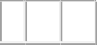 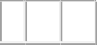 Տվյալ ստուգաթերթը կազմվել է հետևյալ նորմատիվ իրավական ակտերի հիման վրա1.Հայաստանի Հանրապետության աշխատանքային օրենսգիրք: 2.Կառավարության 2004 թվականի հուլիսի 15-ի N 1089-Ն որոշում։ 3.Կառավարության 2005 թվականի դեկտեմբերի 29-ի N 2308-Ն որոշում: 4.Կառավարության 2006 թվականի մարտի 23-ի N 458-Ն որոշում: 5.Կառավարության 2008 թվականի մարտի 6-ի N 291-Ն որոշում: 6.Կառավարության 2010 թվականի դեկտեմբերի 2-ի N 1698-Ն որոշում: 7.Կառավարության 2022 թվականի հուլիսի 7-ի N 1049-Ն որոշում: 8.Կառավարության 2022 թվականի հուլիսի 7-ի N 1050-Ն որոշում: 9.Կառավարության 2022 թվականի հուլիսի 7-ի N 1051-Ն որոշում: 10.Առողջապահության նախարարի 2002 թվականի մարտի 6-ի N 138 հրաման:11.Առողջապահության նախարարի 2005 թվականի օգոստոսի 15-ի N 756-Ն հրաման: 12.Առողջապահության նախարարի 2005 թվականի սեպտեմբերի 16-ի N 842-Ն հրաման: 13.Առողջապահության նախարարի 2006 թվականի մայիսի 17-ի N 533-Ն հրաման: 14.Առողջապահության նախարարի 2010 թվականի դեկտեմբերի 6-ի N 27-Ն հրաման:15.ԵՏՀ 2011 թվականի դեկտեմբերի 9-ի N 878 որոշմամբ հաստատված ՄՄ ՏԿ 019/2011 տեխնիկական կանոնակարգ:Տեսչական մարմնի ծառայող 		Տնտեսավարող	(ստորագրությունը)	(ստորագրությունը)ՀԱՅԱՍՏԱՆԻ ՀԱՆՐԱՊԵՏՈՒԹՅԱՆ ՎԱՐՉԱՊԵՏԻ ԱՇԽԱՏԱԿԱԶՄԻՂԵԿԱՎԱՐ	Ա. ՀԱՐՈՒԹՅՈՒՆՅԱՆ12.12.2022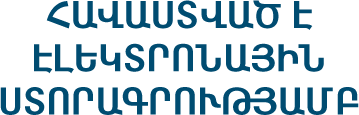 Հ/ՀՏԵՂԵԿԱՏՎԱԿԱՆ ՀԱՐՑԵՐՊԱՏԱՍԽԱՆ1.Գործունեության տեսակները (ոլորտները), լիցենզիան/ները2.Տնտեսավարող սուբյեկտի գործունեության իրականացմանվայրը և կոնտակտային տվյալները2.Փաստացի աշխատողների թիվը3.Իգական սեռի աշխատողների թիվը4.Ստուգմամբ ընդգրկված ժամանակահատվածումկազմակերպությունում տեղի է ունեցել դժբախտ դեպք (թունավորում)5.Ստուգմամբ ընդգրկված ժամանակահատվածում մինչև 18 տարեկան աշխատողների առկայությունը6.Ստուգմամբ ընդգրկված ժամանակահատվածում հղի կամ մինչև մեկ տարեկան երեխա խնամողաշխատողների առկայությունը№ՀարցՀղում նորմատիվ իրավական ակտինԱյոՈչՉ/ՊԿշիռՍտուգման մեթոդՄեկնաբանո ւթյուն1.Պահպանվել է աշխատողներիՀայաստանիանվտանգության ապահովման ևՀանրապետությանառողջության պահպանության պահանջներնաշխատանքայինաշխատավայրը կահավորելիս.օրենսգիրք, հոդված245, մաս 1, հոդված251, մաս 21)Բոլոր հորիզոնական փորվածքները, որտեղԿառավարության 20220,05Տեսողականկիրառվում են ռելսային կամ փոխակրիչայինթվականի հուլիսի 7-իտրանսպորտային միջոցներ, ապահովվա՞ծ ենN 1049-Ն որոշում,փորվածքի պատի, տեղակայվածհավելված, կետեր 51 ևսարքավորումների և շարժակազմի առավել դուրս52ցցված մասերի միջև մարդկանց տեղաշարժիհամար 0,7 մ-ից ոչ պակաս լայնությամբ ազատ անցուղիներով2)Հանքավայրի ստորերկրյա եղանակով մշակման ժամանակ գործող փորվածքներում մարդկանց անցուղիներում բացակայում են ավելորդսարքավորումները, իրերը և առարկաներըԿառավարության 2022 թվականի հուլիսի 7-ի N 1049-Ն որոշում,հավելված, կետ 600,05Տեսողական3)Միայն օդափոխության համար ծառայող հանքահորերը կահավորվա՞ծ են հատուկ սարքավորումներով (վերելքավանդակներ,բադյաներ)Կառավարության 2022 թվականի հուլիսի 7-ի N 1049-Ն որոշում,հավելված, կետ 650,05Տեսողական4)Հանքի բոլոր ընդունիչ հարթակների վրա կախվա՞ծ են վերելքավանդակի բարձման առավելագույն բեռնվածության նշումովցուցանակներԿառավարության 2022 թվականի հուլիսի 7-ի N 1049-Ն որոշում,հավելված, կետ 2440,1Տեսողական5)Առկա՞ են փակիչ սարքերով վանդակավոր դռներ այն խցերում, որտեղ տեղադրված են էլեկտրասարքավորումներ։ Խցերի մեջ տեսանելի տեղում կախված են վտանգի նշան պարունակողնախազգուշական միջոցներԿառավարության 2022 թվականի հուլիսի 7-ի N 1049-Ն որոշում, հավելված, կետ 3550,1Տեսողական6)Յուրաքանչյուր հանքին կամ փոքր հանքերի խմբերին կից տեղակայվա՞ծ են ինքնափրկիչների և շնչադիմակների պահման, ստուգման և աշխատողներին տրամադրման համարլամպային տնտեսություններԿառավարության 2022 թվականի հուլիսի 7-ի N 1049-Ն որոշում, հավելված, կետ 3800,5Տեսողական, փաստաթղթային7)Ստորերկրյա հանքին կից կառուցվա՞ծ են հանքի լրիվ ծանրաբեռնվածությամբ աշխատանքի համար հաշվարկված սանիտարակենցաղայինշենքերԿառավարության 2022 թվականի հուլիսի 7-ի N 1049-Ն որոշում,հավելված, կետ 4230,05Տեսողական, փաստաթղթային8)Ստորգետնյա հանքի սանիտարակենցաղային շենքերի կազմում առկա՞ են արտահագուստի ամենամեծ հերթափոխում աշխատող անձանց թվին համապատասխան, փակվող դռներով երկտեղանոց հանդերձապահարաններով հանդերձարան, հագուստի չորացման և փոշեզրկման սենյակ, շնչադիմականոց և առաջին օգնության միջոցներԿառավարության 2022 թվականի հուլիսի 7-ի N 1049-Ն որոշում, հավելված, կետ 424, Առողջապահության նախարարի 2012 թվականի սեպտեմբերի 19-ի N15-Ն հրաման, հավելված, կետ 11,ենթակետ 20,1Տեսողական9)Բացահանքի շինությունների վրա, մարդկանց կուտակման վայրերում և շարժման երթուղիներում փակցվա՞ծ են անվտանգությանվերաբերյալ ցուցադրական միջոցներԿառավարության 2022 թվականի հուլիսի 7-ի N 1050-Ն որոշում,հավելված, կետ 130,1Տեսողական10)Բացահանքերում տրանսպորտային միջոցների ճանապարհների հատման մասերում առկա՞ են աշխատողների տեղաշարժի համար հատուկցուցանակներով անցումային կետերԿառավարության 2022 թվականի հուլիսի 7-ի N 1050-Ն որոշում,հավելված, կետ 230,1Տեսողական, փաստաթղթային11)Բացահանքի հանքաստիճանների միջև հաղորդակցության համար տեղակայվա՞ծ են մինչև 600 թեքությամբ երկկողմանի բազրիքներով, օրվա մութ ժամերին լուսավորվող սանդուղքներ կամ մարդկանց տեղաշարժի համար կառուցված են 200-ից ոչ ավելի թեքությամբ հետիոտն արահետներԿառավարության 2022 թվականի հուլիսի 7-ի N 1050-Ն որոշում, հավելված, կետ 250,05Տեսողական12)Բացահանքի եզրագծի ներսում ճանապարհի երթևեկելի մասը (բացառությամբ հանքախորշիճանապարհի) փլուզման հատվածակողմիցԿառավարության 2022 թվականի հուլիսի 7-ի0,5Տեսողական, փաստաթղթայինանջատվա՞ծ է ամենաբարձր բեռնամբարձությամբ ավտոմեքենայի անվի բարձրության 1/2-ից ոչ պակաս բարձրությամբպատով կամ հողային պատվարովN 1050-Ն որոշում, հավելված, կետ 10413)Ավտոմեքենաների անվադողերի հավաքակցման և տեղակայման աշխատանքներն իրականացվու՞մ են առանձին շենքերում կամհատուկ տեղամասերումԿառավարության 2022 թվականի հուլիսի 7-ի N 1050-Ն որոշում,հավելված, կետ 1130,1Տեսողական14)Փոխակրիչային սրահներերում առկա՞ են փոխակրիչի և պատի միջև մարդկանց անցնելու համար առնվազն 0,7 մ լայնությամբ, իսկ երկու փոխակրիչների միջև՝ 1 մետրից ոչ պակասլայնությամբ անցատեղերԿառավարության 2022 թվականի հուլիսի 7-ի N 1050-Ն որոշում, հավելված, կետ 1330,05Տեսողական15)Ռադիոակտիվ նյութեր պարունակող հանքաքարի տեսակավորման և պահեստավորման արտադրական գոտիները ցանկապատվա՞ծ են ամբողջ պարագծով, մուտքի մոտ առկա էճառագայթային անվտանգության նշանԿառավարության 2022 թվականի հուլիսի 7-ի N 1050-Ն որոշում, հավելված, կետ 3360,1Տեսողական, փաստաթղթային16)Բացահանքին կից կառուցվա՞ծ են սանիտարակենցաղային շենքերԿառավարության 2022 թվականի հուլիսի 7-ի N 1050-Ն որոշում,հավելված, կետ 3430,05Տեսողական, փաստաթղթային17)Բացահանքի սանիտարակենցաղային շենքերի կազմում առկա՞ են ամենամեծ հերթափոխում աշխատող անձանց թվին համապատասխան, փակվող դռներով երկտեղանոց հանդերձապահարաններով հանդերձարան, յուրաքանչյուր 7 մարդուն մեկ ցնցուղ հաշվարկով ցնցուղարան, աշխատանքային արտահագուստինորոգման, մաքրման և լվացման սենյակ,Կառավարության 2022 թվականի հուլիսի 7-ի N 1050-Ն որոշում, հավելված, կետ 344,Առողջապահության նախարարի 2012թվականի0,1Տեսողականշնչադիմականոց, սանհանգույցներ,կանացի անձնական հիգիենայի սենյակ, առաջին բուժօգնության միջոցներսեպտեմբերի 19-ի N 15-Ն հրաման, հավելված, կետ 10, կետ 11-ի 2-րդ ենթակետ, կետ 13ենթակետ 118)Առկա՞ են առաջին օգնության համապատասխան միջոցներ բացահանքի արտադրամասերում, տեղամասերում, արհեստանոցներում, հիմնական լեռնային և տրանսպորտային ագրեգատներում ևցնցուղարանի հանդերձարանումԿառավարության 2022 թվականի հուլիսի 7-ի N 1050-Ն որոշում, հավելված, կետ 3530,05Տեսողական, փաստաթղթային19)Բացահանքի յուրաքանչյուր տեղամասում ձմռանը տաքանալու, ինչպես նաև անձրևից պաշտպանվելու համար աշխատավայրերից 300 մ ոչ ավելի հեռավորության վրա առկա են հատուկ տաքացվող շինություններ և խմելու ջրամատակարարման համակարգ կամ ջրիորակին համապատասխանող ջրակուտակիչներԿառավարության 2022 թվականի հուլիսի 7-ի N 1050-Ն որոշում, հավելված, կետ 3540,05Տեսողական, փաստաթղթային20)Հրամանով սահմանված է համակարգված հսկողություն հանքահարստացման ֆաբրիկայի շենքերի, շինությունների ու կառույցների վիճակի անվտանգության և ճիշտ շահագործման վրաԿառավարության 2022 թվականի հուլիսի  7-ի N 1051-Ն որոշում, հավելված, կետ 110,1Փաստաթղթային21)Ֆաբրիկայի մեխանիզմների, սարքավորումների սպասարկման աշխատանքային հարթակների սանդուղքները ունեն հետևյալ թեքմանանկյունները`Կառավարության 2022 թվականի հուլիսի 7-ի N 1051-Ն որոշում,հավելված, կետ 27ա.մշտական շահագործման տակ գտնվողները` 450- ից ոչ ավելի0,02Տեսողական չափողականբ.հերթափոխում ոչ հաճախակի օգտագործվողները` 600-ից ոչ ավելի0,02Տեսողական չափողականգ.խյուսափոսերում, ջրհորներում գտնվողները` մինչև 7500,02Տեսողական չափողականդ.մեխանիզմների, սարքավորումների սպասարկման աշխատանքային հարթակների սանդուղքները աստիճանների լայնությունը 0,6 մ- ից ոչ պակաս է, սանդուղքների աստիճանների միջև բարձրությունը` 0,35 մ-ից ոչ ավելի,սանդղակի լայնությունը` 0,25-ից ոչ ավելի0,02Տեսողական չափողականե.սանդղաաստիճանները պատրաստված են ակոսավոր մետաղաթիթեղից0,02Տեսողական չափողական22)Խողովակները, վաքերը և այլ հաղորդակցուղիները (կոմունիկացիաներ) չեն ծանրաբեռնում աշխատանքային հարթակները, իսկ աշխատանքային հարթակներում կամ անցատեղերում խաչվելու դեպքում՝ տեղադրվածեն հատակից առնվազն 2 մ բարձրության վրաԿառավարության 2022 թվականի հուլիսի 7-ի N 1051-Ն որոշում, հավելված, կետ 290,05Տեսողական23)Աշխատանքային հարթակները և մարդկանց անցատեղերը հատող ռեագենտագծերը սարքավորված են ընդկալներով, որոնց նվազագույն բարձրությունը հարթակի(անցատեղի) հատակից 1,8 մետրից պակաս չէԿառավարության 2022 թվականի հուլիսի 7-ի N 1051-Ն որոշում, հավելված, կետ 300,05Տեսողական24)Ստորերկրյա խցերում, բեռնաթափման կետերում և արտադրական այլ շենքերում ու շինություններում՝ մեքենաների ևսարքավորումների միջև, ինչպես նաև շինությանԿառավարության 2022 թվականի հուլիսի 7-ի N 1051-Ն որոշում,պատից սարքավորումների եզրաչափերի միջև հեռավորությունը կազմում է`հավելված, 31 և 342 կետերա.հիմնական անցատեղերում` 1,5 մետրից ոչպակաս0,025Տեսողականբ.մեքենաների միջև եղած աշխատանքայինանցատեղերում` 1 մետրից ոչ պակաս0,025Տեսողականգ.պատի և մեքենաների միջև եղածաշխատանքային անցատեղերում` 0,7 մետրից ոչ պակաս0,025Տեսողականդ.դեպի բաքերը, չաները, ռեզերվուարները տանողսպասարկման և վերանորոգման անցատեղերում` 0,7 մետրից ոչ պակաս0,025Տեսողական25)Հեռակառավարման և չափիչ-ստուգիչ սարքեր չունեցող, հատակից 1,5 մետրից ոչ պակաս բարձրությամբ տեղադրված ճնշումային արմատուրների սպասարկման համար տեղադրված են մշտական հարթակներ` 0,8մետրից ոչ պակաս լայնությամբԿառավարության 2022 թվականի հուլիսի 7-ի N 1051-Ն որոշում, հավելված, կետ 320,1Տեսողական26)Բաժանմունքներում, որտեղ հնարավոր է աշխատողների շփումը ռեագենտների հետ, տեղադրված են տաք և սառը ջրով լվացարաններ, առկա են սարքեր` մաշկի վրաընկած նյութերի արագ հեռացման համարԿառավարության 2022 թվականի հուլիսի 7-ի N 1051-Ն որոշում, հավելված, կետ 1170,1Տեսողական27)Բարձր թունավորությամբ ռեագենտներ օգտագործող ոսկու կորզման ֆաբրիկաների արտադրամասերի և բաժանմունքների հատակը, պատերը, շինարարական կոնստրուկցիաները և տանիքը ամուր են, հարթ և ունեն հեշտ լվացվող,լուծույթները չներծծող ծածկույթԿառավարության 2022 թվականի հուլիսի 7-ի N 1051-Ն որոշում, հավելված, կետ 1850,1Տեսողական չափողական28)Բարձր թունավորությամբ ռեագենտներ օգտագործող ոսկու կորզման ֆաբրիկաների միջհարկային ոչ հոծ ծածկույթների ազատ ծայրերը, բացի բազրիքներից, սարքավորված են 20 սմ-ից ոչ պակաս բարձրությամբ` խոնավությունչընդունող արգելափակոցներովԿառավարության 2022 թվականի հուլիսի 7-ի N 1051-Ն որոշում, հավելված, կետ 1850,1Տեսողական29)Շտապ օգնություն կազմակերպելու նպատակով ցիանավորման բաժանմունքի ամբողջ սահմանագծով առկա են ցիանապարունակ սարքավորումներից ոչ ավելի, քան 25 մետր հեռավորությամբ տեղակայված պրոֆիլակտիկ կետեր, որոնց մուտքերը լուսավորված են, ծանրաբեռնված չեն սարքավորումներով ու այլառարկաներովԿառավարության 2022 թվականի հուլիսի 7-ի N 1051-Ն որոշում, հավելված, կետ 2060,15Տեսողական, փաստաթղթային30)Պրոֆիլակտիկ կետերը մշտապես ապահովված են սառը և տաք ջրով, դեղարկղով, հակաթունային դեղերով, վիրակապման միջոցներով և հակաթույների ընդունման կարգիմասին հրահանգովԿառավարության 2022 թվականի հուլիսի 7-ի N 1051-Ն որոշում, հավելված, կետ 2060,1Տեսողական, փաստաթղթային31)Ֆաբրիկայի ռեագենտային բաժանմունքում տեղադրված են՝ մաշկի վրայից քիմիկատների արագ հեռացման համար վթարային ցնցուղ և լվացարան, խմելու ջրի ցայտաղբյուր` աչքերըլվանալու համարԿառավարության 2022 թվականի հուլիսի 7-ի N 1051-Ն որոշում, հավելված, կետ 2220,1Տեսողական32)Եթե փոխակրիչի տանող, ձգող և թեքող թմբուկները տեղակայված են այնպես, որ դրանց առանցքը գտնվում է հատակից 1,5 մ-ից ավելի բարձրության վրա, շարժաբերի և թմբուկիսպասարկման համար կառուցված ենԿառավարության 2022 թվականի հուլիսի 7-ի N 1051-Ն որոշում, հավելված, կետ 3390,1Տեսողականհարթակներ` սարքավորված 1 մետրից ոչ պակաս բարձրությամբ սանդուղքներով ու բազրիքներով33)Ռադիոակտիվ նյութեր պարունակող հանքաքար մշակող ֆաբրիկայի տարածքում տեղաբաշխված հանքաքարի պահեստները գտնվում են հիմնական արտադրական շինություններից ոչ պակաս, քան 50 մետր, իսկ վարչատնտեսական շենքերից ու օժանդակ շինություններից` ոչպակաս, քան 100 մետր հեռավորության վրաԿառավարության 2022 թվականի հուլիսի 7-ի N 1051-Ն որոշում, հավելված, կետ 4100,05Տեսողական, փաստաթղթային34)Հանքահարստացման ֆաբրիկային կից կառուցված են սանիտարակենցաղային շենքերԿառավարության 2022 թվականի հուլիսի 7-ի N 1051-Ն որոշում,հավելված, կետ 4360,05Տեսողական, փաստաթղթային35)Ֆաբրիկայի սանիտարակենցաղային շենքերն ունեն կանանց և տղամարդկանց բաժանմունքներ և հաշվարկված են ֆաբրիկայի լրիվծանրաբեռնվածությամբ աշխատանքների համարԿառավարության 2022 թվականի հուլիսի 7-ի N 1051-Ն որոշում,հավելված, կետ 4360,1Տեսողական, փաստաթղթային36)Ֆաբրիկայի սանիտարակենցաղային շենքերն ունեն ամենամեծ հերթափոխում աշխատող անձանց թվին համապատասխան, փակվող դռներով երկտեղանոց հանդերձապահարաններով արտահագուստի հանդերձարան, արտահագուստի չորացման և փոշեզատման սենյակ, սանհանգույցներ, յուրաքանչյուր 7 մարդուն մեկ ցնցուղ հաշվարկով ցնցուղարան, աշխատանքային արտահագուստի նորոգման ու լվացման սենյակ, շնչադիմականոց, կանացի անձնական հիգիենայի սենյակ, առաջինբուժօգնության կետԿառավարության 2022 թվականի հուլիսի 7-ի N 1051-Ն որոշում, հավելված, կետ 437,Առողջապահության նախարարի 2012 թվականի  սեպտեմբերի 19-ի N 15-Ն հրաման, Հավելված, կետ 11-ի 2-0,1Տեսողականրդ ենթակետ, կետ 13- ի 1-ին ենթակետ37)Պայթուցիկ նյութերի ընդունումը, դրանց բեռնաբարձումը և բեռնաթափումը կատարվում է հատուկ առանձնացված և սարքավորված բեռնաթափման-բեռնաբարձման հրապարակներում` պայթեցման աշխատանքների կատարման ղեկավարի կամ հատուկ նշանակվածանձի հսկողության ներքոԿառավարության 2008 թվականի մարտի 6-ի N 291-Ն որոշում, կետ 210,1Տեսողական, փաստաթղթային38)Պայթուցիկ նյութերի և պայթեցման միջոցների ոչնչացման տեղը սարքավորված է կազմակերպության ղեկավարի կողմից հաստատված նախագծով` վտանգավոր գոտուսահմանմամբԿառավարության 2008 թվականի մարտի 6-ի N 291-Ն որոշում, կետ 420,1Տեսողական, փաստաթղթային39)Այրիչ և հսկիչ փողակները պատրաստվում են պայթուցիկ նյութերի նախապատրաստման շենքի առանձնացված սենյակում, ստորգետնյա պահեստում՝ այրիչ փողակների պատրաստմանխցիկումԿառավարության 2008 թվականի մարտի 6-ի N 291-Ն որոշում, կետ 830,1Տեսողական, փաստաթղթային2.Պահպանվել են աշխատանքում միայն տեխնիկապես սարքին վիճակում գտնվող աշխատանքի միջոցներ օգտագործելու և սարքավորումների անվտանգ շահագործման ապահովման պահանջները.Հայաստանի Հանրապետության աշխատանքային օրենսգիրք, հոդված 2461)Ստորերկրյա հանքի տեխնոլոգիական սարքավորումների շահագործումը, սպասարկումը կատարվու՞մ են համաձայնԿառավարության 2022 թվականի հուլիսի 7-ի N 1049-Ն որոշում,հավելված, կետ 340,1Տեսողական, փաստաթղթայինարտադրող գործարանի տեխնիկականանձնագրերի և տեխնոլոգիական հրահանգների2)Ստորերկրյա հանքերում օգտագործվող մեքենաների, մեխանիզմների և սարքավորումների բոլոր բաց շարժվող մասերը (կցորդիչները, փոխանցումները, փոկանիվները)հուսալիորեն արգելապատվա՞ծ ենԿառավարության 2022 թվականի հուլիսի 7-ի N 1049-Ն որոշում, հավելված, կետ 350,2Տեսողական, փաստաթղթային3)Յուրաքանչյուր հերթափոխում մարդկանց տեղափոխելուց առաջ տեխնիկական պատասխանատու անձի կողմից կատարվու՞մ է տրանսպորտային միջոցի զննում, զննմանարդյունքները գրառվու՞մ են գրանցամատյանումԿառավարության 2022 թվականի հուլիսի 7-ի N 1049-Ն որոշում, հավելված, կետ 2040,1Տեսողական, փաստաթղթային4)Յուրաքանչյուր հերթափոխից առաջ մարդկանց թեք փորվածքներով բարձրացնելու կամ իջեցնելու համար նախատեսված վագոնիկները զննվու՞մ են, իսկ պարաշյուտները` փորձարկվու՞մեն ձեռքի շարժաբերովԿառավարության 2022 թվականի հուլիսի 7-ի N 1049-Ն որոշում, հավելված, կետ 2150,1Տեսողական, փաստաթղթային5)Հանքի տեխնիկական պատասխանատու անձի կողմից ամեն օր ստուգվու՞մ են վերհան մեքենաները, կցավորման սարքավորումները, պարաշյուտները, ուղղորդիչ սյունակալները, ուղղատուները, սևեռապնդիչները, բռնցքային սարքերը, ճոճվող հարթակները, բեռնաբարձիչ և բեռնաթափիչ սարքավորումները, բարձարկային փոկանիվները, դրանց ներպատվածքները և առանցքակալները, հանքահորի ամրակապերը, ինչպես նաև վերհան մեքենայի տարրերը (թմբկագլան, արգելակման համակարգեր, պաշտպանիչ և կարգավորիչ սարքեր,շարժաբերներ)Կառավարության 2022 թվականի հուլիսի 7-ի N 1049-Ն որոշում, հավելված, կետ 2520,2Տեսողական, փաստաթղթային6)Վերհան կայանքների ճոպանների զննման և հսկման արդյունքները գրանցվում են կազմակերպության ղեկավարության կողմից հաստատված ճոպանների զննմանգրանցամատյանումԿառավարության 2022 թվականի հուլիսի 7-ի N 1049-Ն որոշում, հավելված, կետ 2910,2Տեսողական, փաստաթղթային7)Հերթափոխից սկզբին մեքենավարը ստուգում է վերհան կայանքի սարքինությունը և ստուգման արդյունքները գրանցու՞մ է հերթափոխիընդունման-հանձնման գրանցամատյանումԿառավարության 2022 թվականի հուլիսի 7-ի N 1049-Ն որոշում,հավելված, կետ 3200,2Տեսողական, փաստաթղթային8)էլեկտրատեղակայանքների հողանցումների սարքին վիճակն ապահովելու համար յուրաքանչյուր հերթափոխում կատարվու՞մ էհանքի հողանցումների արտաքին զննումԿառավարության 2022 թվականի հուլիսի 7-ի N 1049-Ն որոշում,հավելված, կետ 3390,2Տեսողական, փաստաթղթային9)Ստորերկրյա հանքի գլխավոր ջրհան կայանքը զննվու՞մ է հանքի տեխնիկական պատասխանատու անձի կողմից ոչ պակաս քանշաբաթը մեկ անգամԿառավարության 2022 թվականի հուլիսի 7-ի N 1049-Ն որոշում,հավելված, կետ 4120,1Տեսողական, փաստաթղթային10)Ստորերկրյա հանքի լեռնային սարքավորումները, որոնք շահագործման ընթացքում առաջացնում են փոշի, սարքավորվա՞ծ են անխափան գործող փոշենստեցման կամ փոշեորսմանհարմարանքներովԿառավարության 2022 թվականի հուլիսի 7-ի N 1049-Ն որոշում, հավելված, կետ 4190,1Տեսողական, փաստաթղթային11)Ստորերկրյա հանքի ներքին այրման շարժիչներով աշխատող մեքենաները սարքավորվա՞ծ են չեզոքացուցիչներովԿառավարության 2022 թվականի հուլիսի 7-ի N 1049-Ն որոշում,հավելված, կետ 4190,1Տեսողական, փաստաթղթային12)Բացահանքի պտուտակային և գնդիկային հորատման հաստոցների հորատման գործիքի գերբարձրացման սահմանափակիչը ևԿառավարության 2022 թվականի հուլիսի 7-ի N 1050-Ն որոշում,հավելված, կետ 520,1Տեսողական, փաստաթղթայինկարապիկի արգելակիչը գտնվու՞մ են սարքին վիճակում13)Բացահանքում շահագործվող լեռնային, տրանսպորտային, ճանապարհաշինական և այլ մեքենասարքավորումները ու մեխանիզմները ունեն ազդանշանային սարքեր, արգելակներ, լուսավորում, մեքենասարքավորումների սպասարկման, նորոգման, հավաքման, գործարկման համար նախատեսված համապատասխան գործիքների լրակազմ, հարմարանքներ, անհրաժեշտ ստուգիչ-չափիչ սարքեր, էլեկտրահարումից պաշտպանությանմիջոցներԿառավարության 2022 թվականի հուլիսի 7-ի N 1050-Ն որոշում, հավելված, կետ 790,1Տեսողական, փաստաթղթային14)Բացահանքում մեքենաների ստուգման արդյունքները գրանցվում են կազմակերպության ղեկավարի կողմից հաստատված հերթափոխիհանձնման-ընդունման մատյանումԿառավարության 2022 թվականի հուլիսի 7-ի N 1050-Ն որոշում,հավելված, կետ 800,1Փաստաթղթային15)Հերթափոխի հանձնման-ընդունման մատյանում գրանցվում են տեխնիկական պատասխանատու անձի կողմից Էքսկավատորի սլաքային ճոպանների ամենշաբաթյա զննմանարդյունքներըԿառավարության 2022 թվականի հուլիսի 7-ի N 1050-Ն որոշում, հավելված, կետ 900,1Տեսողական, փաստաթղթային16)Բացահանքի ճանապարհներին շահագործվող ավտոտրանսպորտային միջոցներում առկա՞ են հրդեհաշիջման միջոցներ, վթարային կանգառման նշաններ, բժշկական դեղատուփ, ավտոդողերի տակ տեղադրվող նեցուկներ, հետընթաց շարժի դեպքում տարբեր ձայնայինազդանշաններ, հետին տեսանելիության երկուԿառավարության 2022 թվականի հուլիսի 7-ի N 1050-Ն որոշում, հավելված, կետ 1100,1Տեսողականհայելի, էլեկտրահաղորդման գծերի տակ թափքիբարձրացումն արգելակող բլոկավորման սարք և կապի միջոցներ17)Ժապավենային փոխակրիչային սարքավորման կազմում առկա՞ են՝Կառավարության 2022 թվականի հուլիսի 7-ի N 1050-Ն որոշում,հավելված, կետ 131ա.փոխակրիչի ամբողջ երկարությամբ դրացանկացած կետից վթարային կանգնեցման հարմարանք0,025Տեսողական, փաստաթղթայինբ.սարքավորման գործարկումն սկսելու մասին ազդանշանող սարք0,025Տեսողական, փաստաթղթայինգ.փոխակրիչի անջատումից հետո դրանցհեռամիացումը բացառող բլոկավորման հարմարանքներ0,025Տեսողական, փաստաթղթայինդ.բազրիքներով ցանկապատված անցումային կամրջակներ0,025Տեսողական, փաստաթղթայինե.փոխակրիչների տակով մարդկանց անցման տեղերում պաշտպանիչ սարքավորումներ0,025Տեսողական, փաստաթղթայինզ.փոխակրիչի աշխատանքի ժամանակ թմբուկների տակ թափված մանրուքը ձեռքով մաքրելու հնարավորությունը բացառող փոխակրիչիշարժաբերի հետ բլոկավորված ցանկապատերԿառավարության 2022 թվականի հուլիսի 7-ի N 1050-Ն որոշում,հավելված, կետ 1350,025Տեսողական, փաստաթղթային18)Փոխակրիչ ժապավենը մաքրող հարմարանքների սարքինությունը ստուգվու՞մ է յուրաքանչյուր հերթափոխում տեխնիկական պատասխանատուանձի կողմիցԿառավարության 2022 թվականի հուլիսի 7-ի N 1050-Ն որոշում,հավելված, կետ 1350,1Տեսողական, փաստաթղթային19)Պահպանվե՞լ են մեքենաների, սարքերի, սարքավորումների, էլեկտրատեղակայանքների և դրանց կառուցվածքային տարրերի հողանցվածլինելու պահանջներըԿառավարության 2022 թվականի հուլիսի 7-ի N 1050-Ն որոշում,հավելված, կետ 2470,1Տեսողական, փաստաթղթային20)Ֆաբրիկայում շահագործվող տեխնիկական սարքերը գտնվում են անխափան վիճակում, հագեցված են ազդարարման միջոցներով, անհրաժեշտ հսկիչ-չափիչ սարքերով, գերծանրաբեռնվածությունից պաշտպանությանգործող միջոցներովԿառավարության 2022 թվականի հուլիսի 7-ի N 1051-Ն որոշում, հավելված, կետ 470,1Տեսողական, փաստաթղթային21)Ֆաբրիկայի տեխնիկական սարքերի վիճակը ստուգվում է`Կառավարության 2022 թվականի հուլիսի 7-ի N 1051-Ն որոշում,հավելված, կետ 53ա.յուրաքանչյուր հերթափոխում` մեքենավարի(օպերատորի) կողմից0,025Տեսողական,փաստաթղթայինբ.շաբաթական մեկ անգամ` հերթափոխիտեխնիկական պատասխանատու անձի կողմից0,025Տեսողական,փաստաթղթայինգ.ամենամսյա` ֆաբրիկայի գլխավոր մասնագետների (գլխավոր մեխանիկ, գլխավոր էներգետիկ) կողմից0,025Տեսողական, փաստաթղթայինդ.ստուգման արդյունքները գրանցվում են հերթափոխի հանձնման-ընդունմանգրանցամատյանում0,025Տեսողական, փաստաթղթային22)Ֆաբրիկայի մեքենաների ու մեխանիզմների բոլոր շարժվող մասերն ունեն սարքին մոտենալը բացառող ճաղաշարքերԿառավարության 2022 թվականի հուլիսի 7-ի N 1051-Ն որոշում,հավելված, կետ 490,1Տեսողական, փաստաթղթային23)Հանքահարստացման ռեագենտների նմուշառումն իրականացվում է մեքենայացված հարմարանքի օգնությամբ, իսկ ռեագենտների նմուշառումը ձեռքով իրականացնելիս՝ աշխատողներն օգտվում են 200 մմ երկարությամբ բռնակ ունեցող նմուշառմանսարքիցԿառավարության 2022 թվականի հուլիսի 7-ի N 1051-Ն որոշում, հավելված, կետ 640,05Տեսողական, փաստաթղթային24)Ճանկավոր, հորիզոնական և ուղղահայաց մուրճավոր ապարաջարդիչ մեքենաները ունեն էլեկտրական բլոկավորում, որը բացառում է ապարաջարդիչ մեքենայի գործարկումը, եթեդրա իրանի կափարիչը գտնվում է բաց վիճակումԿառավարության 2022 թվականի հուլիսի 7-ի N 1051-Ն որոշում, հավելված, կետ 1060,1Տեսողական, փաստաթղթային25)Էլեկտրամագնիսական զատիչի ներքին էլեկտրամասերը առանձնացնող դռնակներն ունեն զատիչի աշխատանքի ժամանակ դռնակների բացվելու հնարավորությունըբացառող էլեկտրական բլոկավորումԿառավարության 2022 թվականի հուլիսի 7-ի N 1051-Ն որոշում, հավելված, կետ 1340,1Տեսողական, փաստաթղթային26)Ջրազերծման մաղերի լայնությամբ նյութի հավասարաչափ բաշխումն ապահովող սարքավորումն ունի ջրազերծվող նյութի արտանետումը և խյուսից այտումը բացառողկառուցվածքԿառավարության 2022 թվականի հուլիսի 7-ի N 1051-Ն որոշում, հավելված, կետ 1630,1Տեսողական, փաստաթղթային29)Շոգեհարման ապարատները սարքավորված են աշխատանքի ժամանակ նմուշներ վերցնելու, մակարդակի և խտության չափումներ կատարելու աշխատանքների անվտանգությունն ապահովողհամակարգերովԿառավարության 2022 թվականի հուլիսի 7-ի N 1051-Ն որոշում, հավելված, կետ 1770,1Տեսողական, փաստաթղթային28)Ցիանավորման բաժանմունքի սարքավորումներըև տարողությունները առավելագույն չափովԿառավարության 2022թվականի հուլիսի 7-ի0,1Տեսողական,փաստաթղթայինսարքավորված են տեղական արտածծմանպատսպարանովN 1051-Ն որոշում,հավելված, կետ 19129)Աշխատանքային շինություններում թունավոր նյութերի ներթափանցումը կանխելու համար կատարվում է բաժանմունքի սարքավորումների լրիվ հերմետիկացում, իսկ թունավոր գազերի արտածումը կատարվում է անմիջապեսպատսպարանի տակիցԿառավարության 2022 թվականի հուլիսի 7-ի N 1051-Ն որոշում, հավելված, կետ 2070,05Տեսողական, փաստաթղթային30)Ֆաբրիկայի ժապավենային փոխակրիչների կայանքն ունի`Կառավարության 2022 թվականի հուլիսի 7-ի N 1051-Ն որոշում,հավելված, կետ 330ա.բլոկավորման սարքվածք` սարքավորմանաշխատանքների դադարեցման համար0,025Տեսողական,փաստաթղթայինբ.վթարային սարքվածք` փոխակրիչի երկարության ցանկացած կետից դրա աշխատանքների դադարեցման համար0,025Տեսողական, փաստաթղթայինգ.ազդարարման սարք` սարքավորմանգործարկման սկզբի համար0,025Տեսողական,փաստաթղթայինդ.բլոկավորման սարք` փոխակրիչի անջատումից հետո դրա հետ կառավարումը բացառելուհամար0,025Տեսողական, փաստաթղթայինե.բազրիքներով ցանկապատված անցումային կամրջակներ0,025Տեսողական, փաստաթղթայինզ.հարմարանքներ, որոնք պետք է խոչընդոտեն կողքից ժապավենի դուրս ընկնելը0.025Տեսողական, փաստաթղթայինԷ.պաշտպանիչ սարքավորումներ` փոխակրիչներիտակով մարդկանց անցման տեղերում0,025Տեսողական,փաստաթղթայինԸ.տեղային բլոկավորում` կենտրոնականկառավարման կետից սարքավորման գործարկումը կասեցնելու համար0,025Տեսողական, փաստաթղթային31)ֆաբրիկայի արտադրամասերում կատարվում են սարքավորումների պրոֆիլակտիկ զննումներ հաստատված ժամանակացույցինհամապատասխանԿառավարության 2022 թվականի հուլիսի 7-ի N 1051-Ն որոշում,հավելված, կետ 3630,1Տեսողական, փաստաթղթային32)Էլեկտրաեռակցման կայանքի իրանը և եռակցման տրանսֆորմատորի երկրորդական փաթույթի սեղմակը հողանցված ենԿառավարության 2022 թվականի հուլիսի 7-ի N 1051-Ն որոշում,հավելված, կետ 3940,1Տեսողական33)Ֆիլտրացման, խտացման, լուծազատման, կլանման, հանքահարստացման, գրավիտացման բաժանմունքներում գտնվող ապարատները և տարողությունները, որոնցում գտնվում է ռադիոակտիվ խյուս, ապահովված են հերմետիկ կափարիչներով` նվազագույն աշխատանքայինբացվածքովԿառավարության 2022 թվականի հուլիսի 7-ի N 1051-Ն որոշում, հավելված, կետ 4160,1Տեսողական34)Էլեկտրական անջատիչները, ապահովիչները, բաշխիչ վահանակները տեղակայված են պայթուցիկ նյութերի պահեստի արտաքին մասում` փակ արկղերի մեջ կամ մեկուսացվածշինությունումԿառավարության 2008 թվականի մարտի 6-ի N 291-Ն որոշում, հավելված,կետ 2470,1Տեսողական3.Աշխատատեղերն ապահովված են պատշաճ լուսավորությամբ.Հայաստանի Հանրապետության աշխատանքային օրենսգիրք, հոդված244, կետ 51)Աշխատատեղերում արհեստական, բնական և/կամ համատեղված լուսավորման ցուցանիշները համապատասխանու՞մ են սահմանված նորմերին Նշում 1*Առողջապահության նախարարի 2005 թվականի օգոստոսի 15-ի N 756-Ն հրաման,կետ 3.30,1Տեսողական, փաստաթղթային գործիքաչափում2)Առկա՞ են ստորերկրյա հանքի բոլոր աշխատանքային տեղերի, ինչպես նաև սանդուղքների, մարդկանց համար անցատեղերի և ավտոտրանսպորտային ուղիների հիմնական և վթարային (այդ թվում՝ մարտկոցային)լուսավորությունԿառավարության 2022 թվականի հուլիսի 7-ի N 1049-Ն որոշում, հավելված, կետ 3670,1Տեսողական, փաստաթղթային3)Էլեկտրական ցանցից սնվող լամպերով փորվածքների լուսավորությունը համապատասխանու՞մ է սահմանված նվազագույն լուսավորության (լկս) նորմերինՆշում 2*Կառավարության 2022 թվականի հուլիսի 7-ի N 1049-Ն որոշում, հավելված, կետ 3700,1Տեսողական, փաստաթղթային գործիքաչափում4)Բացահանքի լեռնային փորվածքների վտանգ ներկայացնող տեղամասերը (աշխատանքային հրապարակներ, փորվածքներ, ձագարներ, բարձման տեղերը, ներհանքային ճանապարհները) մութ ժամանակ լուսավորվու՞մեն էլեկտրական լուսավորությամբԿառավարության 2022 թվականի հուլիսի 7-ի N 1050-Ն որոշում, հավելված, կետեր 14և 1110,1Տեսողական5)Օրվա մութ ժամերին փոխակրիչի բոլոր աշխատատեղերն ու անցատեղերը լուսավորվու՞մ են էլեկտրական լուսավորությամբԿառավարության 2022 թվականի հուլիսի 7-ի N 1050-Ն որոշում,հավելված, կետ 1320,1Տեսողական6)Բացահանքի աշխատանքային տեղերի լուսավորության ցուցանիշները համապատասխանու՞մ են սահմանված նորմերինՆշում 3*Կառավարության 2022 թվականի հուլիսի 7-ի N 1050-Ն որոշում,հավելված, կետ 2810,1Տեսողական, փաստաթղթային գործիքաչափում7)Ֆաբրիկայի յուրաքանչյուր աշխատատեղ ապահովված է լուսավորությամբ և անկախ աղբյուրից կամ մարտկոցից սնվող վթարայինլուսավորությամբԿառավարության 2022 թվականի հուլիսի 7-ի N 1051-Ն որոշում,հավելված, կետ 230,2Տեսողական8)Նմուշառման տեղը (հարթակը) ապահովված է տեղային լուսավորությամբԿառավարության 2022 թվականի հուլիսի 7-ի N 1051-Ն որոշում,հավելված, կետ 600,1Տեսողական9)Օրվա մութ ժամերին երկաթուղային ռելսագծերը, էքսկավատորների հանքախորշը, ավտոտրանսպորտի շրջադարձայինհարթակները ապահովված են լուսավորությամբԿառավարության 2022 թվականի հուլիսի 7-ի N 1051-Ն որոշում,հավելված, կետ 2590,1Տեսողական10)Ռեագենտների լուծույթների պատրաստման տեղում տեղային լուսավորության համար կիրառվում են փոխադրովի էլեկտրալամպեր` 12Վ-ից ոչ բարձր լարմամբԿառավարության 2022 թվականի հուլիսի 7-ի N 1051-Ն որոշում,հավելված, կետ 2900,1Տեսողական11)Պայթուցիկ նյութերի պահեստներն ունեն երկու տեսակի լուսավորության աղբյուր` հիմնական և լրացուցիչ (վթարային)Կառավարության 2008 թվականի մարտի 6-ի N 291-Նորոշում, կետ 2260,1Տեսողական12)Բաշխիչ խցերն ամրակապած են չհրկիզվող ամրակապով և ունեն մշտական լուսավորությունԿառավարության 2008 թվականի մարտի 6-ի N 291-Նորոշում, կետ 2750,1Տեսողական4.Աշխատատեղերն ապահովված են օդափոխությամբ.ՀՀ աշխատանքային օրենսգիրք, հոդված 244, կետ 51)Ստորերկրյա հանքի օդափոխության կազմակերպումը և օդափոխության համար անհրաժեշտ օդի քանակի հաշվարկըկատարվա՞ծ է ըստ նախագծիԿառավարության 2022 թվականի հուլիսի 7-ի N 1049-Ն որոշում,հավելված, կետ 1060,1Տեսողական, փաստաթղթային2)Ստորերկրյա բոլոր հանքերը և հանքի բոլոր լեռնային փորվածքներն օդափոխվու՞մ են երկրի մակերևույթին տեղակայված անընդհատ գործող օդափոխիչներովԿառավարության 2022 թվականի հուլիսի 7-ի N 1049-Ն որոշում, հավելված, կետեր 110և 1210,1Տեսողական, փաստաթղթային3)Նախագծի համաձայն՝ առանձին դեպքերում ստորերկրյա հանքում օդափոխությունը կատարվու՞մ է ընդհանուր օդափոխության համակարգում տեղակայված ստորերկրյաօժանդակ օդափոխիչներովԿառավարության 2022 թվականի հուլիսի 7-ի N 1049-Ն որոշում, հավելված, կետ 1210,1Տեսողական, փաստաթղթային4)Ստորերկրյա հանքի գլխավոր օդափոխիչ կայանքները բաղկացա՞ծ են նույնատիպ և նույն չափի մեկը մյուսից անկախ երկու օդափոխմանագրեգատներից, որոնցից մեկը` պահուստայինԿառավարության 2022 թվականի հուլիսի 7-ի N 1049-Ն որոշում,հավելված, կետ 1240,1Տեսողական, փաստաթղթային5)Դարձափոխիչային սարքավորումների ամենամսյա ստուգումների արդյունքները ձևակերպվու՞մ են ակտով և գրանցվու՞մ են օդափոխիչ կայանքների դարձափոխիչային սարքավորումների աշխատանքների ստուգմանգրանցամատյանումԿառավարության 2022 թվականի հուլիսի 7-ի N 1049-Ն որոշում, հավելված, կետ 1270,05Տեսողական, փաստաթղթային6)Ստորերկրյա հանքի գլխավոր օդափոխության յուրաքանչյուր գլխավոր և օժանդակ օդափոխիչ կայանքն առանց մեքենավարի շահագործելիս՝Կառավարության 2022 թվականի հուլիսի 7-ի N 1049-Ն որոշում,հավելված, կետ 128ա.օդափոխիչ կայանքն ունի ինքնագրառող սարք, որը մշտապես ամրագրում է օդափոխիչի արտադրողականությունը, դրա կողմիցստեղծվող օդի ճնշումը0,05Տեսողական, փաստաթղթայինբ.օդափոխիչ կայանքը կահավորված է սարքերով, որոնք հեռահար կառավարման կետին ազդարարում են օդափոխիչի նորմալ աշխատանքի պարամետրերի, արտադրողականության, դեպրեսիայի, օդափոխիչի և էլեկտրաշարժիչիառանցքակալների ջերմաստիճանի մասին0,05Տեսողական, փաստաթղթայինգ.օդամղիչ սարքի աշխատանքի հեռակառավարման կետը գտնվում է դիսպետչերական կայանում, որտեղից մշտապես հսկվում են ազդարարող սարքի բոլորգործողությունները և ազդանշանները0,05Տեսողական, փաստաթղթային7)Ստորերկրյա հանքի գլխավոր օդափոխիչ կայանքները էլեկտրաենթակայանից ունե՞ն միմյանցից անկախ երկու էլեկտրաուժային գծեր,որոնցից մեկը՝ պահուստայինԿառավարության 2022 թվականի հուլիսի 7-ի N 1049-Ն որոշում,հավելված, կետ 1300,1Տեսողական, փաստաթղթային8)Ստորերկրյա հանքի տեղական օդափոխման օդափոխիչը տեղակայվա՞ծ է թարմ օդի շիթի վրա` դուրս եկող օդի շիթից 10 մ-ից ոչ պակասհեռավորությամբԿառավարության 2022 թվականի հուլիսի 7-ի N 1049-Ն որոշում,հավելված, կետ 1320,1Տեսողական, փաստաթղթային9)Պահպանվու՞մ է ստորերկրյա հանքում տեղական օդափոխման խողովակների ծայրից մինչև փորվածքի ճակատը 10 մ-ից ոչ ավելիհեռավորություն ապահովելու պահանջըԿառավարության 2022 թվականի հուլիսի 7-ի N 1049-Ն որոշում,հավելված, կետ 1320,5Տեսողական, փաստաթղթային10)Վերընթաց փորվածքների հորատանցման ժամանակ օդափոխման խողովակագծերըԿառավարության 2022 թվականի հուլիսի 7-ի0,1Տեսողական, փաստաթղթայինտեղադրվա՞ծ են հանքախորշից ոչ ավելի քան 6 մհեռավորության վրաN 1049-Ն որոշում,հավելված, կետ 13311)Մեքենայացված համալիրների օգտագործմամբ վերընթաց փորվածքների հորատանցման ժամանակ փորվածքների օդափոխությունը օդաջրային խառնուրդով իրականացնելիս փորվածքից դուրս եկող օդի շիթի հեռացումը կատարվում է տեղական օդափոխման ներծծիչօդափոխիչի օգնությամբԿառավարության 2022 թվականի հուլիսի 7-ի N 1049-Ն որոշում, հավելված, կետ 1330,1Տեսողական, փաստաթղթային12)ստորերկրյա հանքի բոլոր սանիտարակենցաղային շենքերն ու շինություններն ապահովվա՞ծ են ներհոս-արտաձիգ օդափոխությամբԿառավարության 2022 թվականի հուլիսի 7-ի N 1049-Ն որոշում,հավելված, կետ 4330,1Տեսողական, փաստաթղթային13)Բացահանքի բոլոր սանիտարակենցաղային շինությունները սարքավորվա՞ծ են ներհոս- արտաձիգ օդափոխությամբԿառավարության 2022 թվականի հուլիսի 7-ի N 1050-Ն որոշում,հավելված, կետ 3520,1Տեսողական, փաստաթղթային14)Ֆաբրիկայի արտադրական շենքերում, որտեղ մշտապես գտնվում են աշխատողներ, անկախ օդի աղտոտվածության աստիճանից,իրականացվում է արհեստական օդափոխությունԿառավարության 2022 թվականի հուլիսի 7-ի N 1051-Ն որոշում,հավելված, կետ 660,1Տեսողական, փաստաթղթային15)Ֆաբրիկայի շինությունները, որոնց մթնոլորտում հնարավոր են մարդկանց առողջության համար վնասակար գազերի, աերոզոլների և այլ խառնուրդների կուտակումներ, սարքավորված են արտաձիգ օդափոխության միջոցներով՝կահավորված չափիչ-ստուգիչ սարքերովԿառավարության 2022 թվականի հուլիսի 7-ի N 1051-Ն որոշում, հավելված, կետ 680,1Տեսողական, փաստաթղթային16)Նոր տեղադրվող և վերակառուցվողօդափոխության կայանքների գործարկումըԿառավարության 2022թվականի հուլիսի 7-ի0,1Տեսողական,փաստաթղթայինկատարվում է կազմակերպության ղեկավարիհրամանով սահմանված հանձնաժողովի միջոցովN 1051-Ն որոշում,հավելված, կետ 6917)Ֆաբրիկայի աշխատանքի ամբողջ ընթացքում օդափոխության և ասպիրացիայի բոլոր հիմնական կայանքներն աշխատում են առանց ընդհատումների՝ բացառությամբ ոչ տևական պրոֆիլակտիկ աշխատանքների կատարմանժամանակահատվածիԿառավարության 2022 թվականի հուլիսի 7-ի N 1051-Ն որոշում, հավելված, կետ 710,1Տեսողական, փաստաթղթային18)Ֆաբրիկայի շինությունները, որտեղ պահվում են ռեագենտներ, սարքավորված են այդ շինությունների օդում վնասակար նյութերի սահմանային թույլատրելի չափաքանակներիպահպանումն ապահովող օդափոխությամբԿառավարության 2022 թվականի հուլիսի 7-ի N 1051-Ն որոշում, հավելված, կետ 760,1Տեսողական, փաստաթղթային19)Ռեագենտների բեռնաթափման շինությունները, տարաների և անոթների բացման տեղերը, լուծույթների չաները, տղմազտիչները և այլ սարքեր, որոնցում հնարավոր է վնասակար նյութերի կուտակումներ, ունեն տեղայինարտաձիգ օդափոխությունԿառավարության 2022 թվականի հուլիսի 7-ի N 1051-Ն որոշում, հավելված, կետ 790,1Տեսողական, փաստաթղթային20)Տեխնոլոգիական սարքավորումների աշխատանքի ժամանակ ներհոս և արտաձիգ օդափոխության սարքերն աշխատում ենանընդհատԿառավարության 2022 թվականի հուլիսի 7-ի N 1051-Ն որոշում,հավելված, կետ 800,1Տեսողական, փաստաթղթային21)Ֆաբրիկայի բունկերները և սարքերը զննումից կամ վերանորոգումից առաջ ազատվում են հանքաքարից և օդափոխվում ենԿառավարության 2022 թվականի հուլիսի 7-ի N 1051-Ն որոշում,հավելված, կետ 930,1Տեսողական, փաստաթղթային22)Ֆաբրիկայի արտադրական շինություններում,որոնցում հնարավոր են պայթյունավտանգ և հրդեհավտանգ կամ թունավոր գազերի ուԿառավարության 2022 թվականի հուլիսի 7-ի0,1Տեսողական, փաստաթղթայինգոլորշիների անջատումներ, ինչպես նաև ապարաջարդիչ բաժանմունքներում, որտեղ անջատվում են ծծմբային գազեր, առկա ենվթարային արտաձիգ օդափոխության սարքերN 1051-Ն որոշում, հավելված, կետ 13923)Վնասակար նյութեր անջատող ֆիլտրացնող սարքերի աշխատանքի ժամանակ արտաձիգ օդափոխության համակարգը գործում էանընդհատ ռեժիմովԿառավարության 2022 թվականի հուլիսի 7-ի N 1051-Ն որոշում,հավելված, կետ 1690,1Տեսողական, փաստաթղթային24)Ոսկի պարունակող հանքաքարի և ավազների հանքահարստացման ժամանակ առկա է օդի տեղային արտածծում՝Կառավարության 2022 թվականի հուլիսի 7-ի N 1051-Ն որոշում,հավելված, կետ 189ա.ֆաբրիկայի մանրացման բաժանմունքում` աղացների բարձման և բեռնաթափման բկանցքերից, որտեղ աղումը կատարվում էցիանավորված միջավայրում0,025Տեսողական, փաստաթղթայինբ.կոնցենտրատի չորացման բաժանմունքում`չորացման վառարանների բարձման և բեռնաթափման բացվածքներից0,025Տեսողական, փաստաթղթայինգ.ցինկային նստվածքների չորացմանբաժանմունքում` չորացման պահարանների (վառարանների) բեռնաթափման դիտանցքերից0,025Տեսողական, փաստաթղթայինդ.ռեագենտների բաժանմունքում` թունավոր ռեագենտների տարաների բացման և դատարկման խցերից, ռեագենտների սնուցիչներից, պղտորաններից և կուտակիչչաներից0,025Տեսողական, փաստաթղթայինե.արտադրահոսքերի վնասազերծման բաժանմունքում` վնասազերծմանապարատներից0,025Տեսողական, փաստաթղթայինզ.կլանման բաժանմունքում` դարսաշերտերից ևքարամաղերից խեժի առանձնացման համար0,025Տեսողական,փաստաթղթայինէ.վերականգնման (ռեգեներացման) բաժանմունքում` վերականգնման աշտարակներից և ռեագենտներիտարողություններից0,025Տեսողական, փաստաթղթայինը.էլեկտրոլիզի բաժանմունքում` էլեկտրոլիզատորներից և գրաֆիտացված գործվածքի (վատինի) այրման համարվառարաններից0,025Տեսողական, փաստաթղթային25)Ցիանավորման և ցիանական լուծույթների նախապատրաստման բաժանմունքներում արտաձիգ օդափոխությունից հեռացվող օդը բարձրացվում է շինության վերին գոտի, իսկ ներհոս օդափոխման համակարգերից օդը մղվում է աշխատանքային գոտիներ` ֆիքսվածաշխատանքային տեղերով և անցարաններովԿառավարության 2022 թվականի հուլիսի 7-ի N 1051-Ն որոշում, հավելված, կետ 1960,1Տեսողական, փաստաթղթային26)Թթուներով ֆիլտրացման պատյանների (պաստառների) լվացումն իրականացվում է մեկուսացված շինություններում` սարքավորվածընդհանուր փոխանակման օդափոխիչներովԿառավարության 2022 թվականի հուլիսի 7-ի N 1051-Ն որոշում,հավելված, կետ 1970,1Տեսողական, փաստաթղթային27)Ցիան պարունակող արտադրական ջրահոսքերի վնասազերծման համար շինությունները ֆաբրիկայի մյուս շինություններից և սարքավորումներից մեկուսացված են հեռակառավարմամբ գործող ընդհանուրփոխանակման և վթարային օդափոխությամբԿառավարության 2022 թվականի հուլիսի 7-ի N 1051-Ն որոշում, հավելված, կետ 2020,1Տեսողական, փաստաթղթային28)Ցիան պարունակող արտադրական ջրահոսքերիվնասազերծումը քլորաարտադրանքների և այլ ռեագենտների կիրառմամբ իրականացվում էԿառավարության 2022 թվականի հուլիսի 7-ի0,1Տեսողական, փաստաթղթայինամուր փակված սարքավորման մեջ` հանդերձվածհեռակառավարմամբ արտաձիգ օդափոխմամբ և հսկողության սարքերովN 1051-Ն որոշում, հավելված, կետ 20329)Ցիանական լուծույթների հետ կատարվող աշխատանքների աշխատատեղերը սարքավորված են տեղական արտաձիգօդափոխմամբԿառավարության 2022 թվականի հուլիսի 7-ի N 1051-Ն որոշում,հավելված, կետ 2050,2Տեսողական, փաստաթղթային30)Կլանվածքազատման, վերանորոգման և էլեկտրոլիզի շինություններում աշխատանքն իրականացվում է անընդհատ աշխատող ընդհանուր փոխանակման օդափոխությանդեպքումԿառավարության 2022 թվականի հուլիսի 7-ի N 1051-Ն որոշում, հավելված, կետ 2090,1Տեսողական, փաստաթղթային31)Ապրանքային ռեագենտների էլեկտրոլիզի շինությունները սարքավորված են ընդհանուր փոխանակման և վթարային օդափոխությամբԿառավարության 2022 թվականի հուլիսի 7-ի N 1051-Ն որոշում,հավելված, կետ 2140,1Տեսողական, փաստաթղթային32)Ռեագենտների պահման պահեստներում, որտեղ հնարավոր է թունավոր ներգործությամբ պայթյունավտանգ գոլորշիների և գազերի կուտակումներ, օդի արտաձգումը կատարվում է շինության ստորին և վերին գոտիներից` օդիանշարժությունը կանխելու համարԿառավարության 2022 թվականի հուլիսի 7-ի N 1051-Ն որոշում, հավելված, կետ 2340,1Տեսողական, փաստաթղթային33)Ռեագենտների բաժանմունքներում, որտեղ հնարավոր է մեծ քանակությամբ վնասակար գազերի անջատում, առկա են վթարայինարտաձիգ օդափոխություն և հակագազերԿառավարության 2022 թվականի հուլիսի 7-ի N 1051-Ն որոշում,հավելված, կետ 2470,1Տեսողական, փաստաթղթային34)Ֆաբրիկայի շինություններում մշտական էլեկտրաեռակցման աշխատանքները կատարվում են այդ նպատակի համարհատկացված օդափոխվող տեղերումԿառավարության 2022 թվականի հուլիսի 7-ի N 1051-Ն որոշում,հավելված, կետ 3920,1Տեսողական35)Օդում ռադիոակտիվ գազեր ու փոշի հավաքվելուց խուսափելու նպատակով ռադիոակտիվ նյութեր պարունակող հանքաքարի երկարաժամկետ պահման համար նախատեսված պահեստներն ունեն արհեստականօդափոխության համակարգԿառավարության 2022 թվականի հուլիսի 7-ի N 1051-Ն որոշում, հավելված, կետ 4090,1Տեսողական, փաստաթղթային36)Բունկերներում ռադիոակտիվ նյութերի բարձր պարունակությամբ հանքաքար պահելու դեպքում դրանցում օդի նոսրացում ստեղծելու նպատակով կիրառվում է մեխանիկական արտաձիգօդափոխությունԿառավարության 2022 թվականի հուլիսի 7-ի N 1051-Ն որոշում, հավելված, կետ 4250,1Տեսողական, փաստաթղթային37)Ստորգետնյա պայմաններում պայթեցման աշխատանքներ կատարելու ժամանակ, մինչև պայթանցքերի լիցքավորումը, ստորգետնյափորվածքներն օդափոխվում ենԿառավարության 2008 թվականի մարտի 6-ի N 291-Նորոշում, կետ 1350,2Տեսողական38)Պայթուցիկ նյութերի պահեստների փորվածքները մշտապես ունեն բավարար օդափոխությունԿառավարության 2008 թվականի մարտի 6-ի N 291-Նորոշում, կետ 2700,1Տեսողական, փաստաթղթային39)Պահպանվել են արտադրական սենքերի օդափոխությանը ներկայացվող պահանջներըԱռողջապահության նախարարի 2005 թվականի օգոստոսի 15-ի N 756-Ն հրաման, կետ 3.20,1Տեսողական5.Աշխատատեղում աղմուկի մակարդակը համապատասխանու՞մ է սահմանային թույլատրելի մակարդակներին (ՍԹՄ)Հայաստանի Հանրապետության աշխատանքային օրենսգիրք, հոդված244, կետ 5,0,4փաստաթղթային գործիքաչափումԱռողջապահության նախարարի 2002 թվականի մարտի 6-ի N 138-Ն հրաման, կետ 4.3, աղյուսակ 2,Առողջապահության նախարարի 2005թ. օգոստոսի 15-ի N 756-Ն հրաման, կետ 9.16.Աշխատատեղերում թրթռման (վիբրացիայի) մակարդակը համապատասխանու՞մ է սահմանային թույլատրելի մակարդակներին (ՍԹՄ)Հայաստանի Հանրապետության աշխատանքային օրենսգիրք, հոդված 244, կետ 5,0,4Տեսողական, փաստաթղթային գործիքաչափումԱռողջապահության նախարարի 2005թ. օգոստոսի 15-ի N 756-Ն հրաման, կետ 10.1,Առողջապահության նախարարի 2006թ. մայիսի 17-ի N 533-Նհրաման7.Արտադրական սենքերի միկրոկլիմայի ցուցանիշները համապատասխանու՞մ են սահմանված նորմերին.Հայաստանի Հանրապետության աշխատանքայինօրենսգիրք, հոդված 244, կետ 51)Պահպանվու՞մ են ստորերկրյա հանքի լեռնային փորվածքներում օդի շարժման արագության սահմանված առավելագույն նորմերըՆշում 4*Կառավարության 2022 թվականի հուլիսի 7-ի N 1049-Ն որոշում,հավելված, կետ 1070,1Տեսողական, փաստաթղթային2)Նախապատրաստման, մաքրահանման և այլ գործող փորվածքներում օդի ջերմաստիճանը չի գերազանցում 260CԿառավարության 2022 թվականի հուլիսի 7-ի N 1049-Ն որոշում,հավելված, կետ 1080,1Տեսողական, փաստաթղթային3)Հանքում առկա՞ են ստանդարտ կոնստրուկցիաներից պատրաստված, 4 մետրից ոչ պակաս երկարությամբ օդի չափման կայաններ, ցուցատախտակներ, որոնց վրա գրառվում են օդի չափման ժամանակը, օդի հաշվարկային և փաստացի քանակը և դրաշարժման արագությունըԿառավարության 2022 թվականի հուլիսի 7-ի N 1049-Ն որոշում, հավելված, կետեր 136և 1370,1Տեսողական4)Ֆաբրիկայի աշխատատեղերում ստուգվում են օդի ջերմաստիճանը, խոնավությունը և շարժունակությունըԿառավարության 2022 թվականի հուլիսի 7-ի N 1051-Ն որոշում,հավելված, կետ 670,1Փաստաթղթային5)Արտադրական սենքերում գտնվող աշխատատեղերում միկրոկլիմայի ցուցանիշները համապատասխանու՞մ են սահմանված թույլատրելի նորմերինԱռողջապահության նախարարի 2005 թվականի սեպտեմբերի 16-ի N 842-Ն հրաման,կետեր 5.1-5.130,1Տեսողական, փաստաթղթային չափողական8.Պահպանվել են քիմիական նյութերի վնասակար, վտանգավոր ազդեցություններից աշխատողների առողջության և անվտանգության պաշտպանության պահանջները.Հայաստանի Հանրապետության աշխատանքային օրենսգիրք, հոդված 244, կետ 5 և հոդված2471)Ստորերկրյա փորվածքներում, որտեղ կարող են գտնվել աշխատողներ, պահպանվու՞մ են օդի բաղադրությանը ներկայացվող պահանջները, այն է՝ թթվածնի պարունակությունն ըստ ծավալի պետք է լինի 20 %-ից ոչ պակաս, ածխաթթու գազի պարունակությունը` հանքի աշխատանքային տեղերում չպետք է գերազանցի 0,5 %, տաք գազերի` մեթանի և ջրածնի գումարային պարունակությունը փորվածքներումծավալով չպետք է գերազանցի 0,5 %Կառավարության 2022 թվականի հուլիսի 7-ի N 1049-Ն որոշում, հավելված, կետ 1050,5Փաստաթղթային չափողական2)Կազմակերպությունում աշխատանքային գոտու օդում քիմիական նյութերի պարունակությունը համապատասխանում է սահմանային թույլատրելի կոնցենտրացիաներինԱռողջապահության նախարարի 2010 թվականի դեկտեմբերի 6-իN 27-Ն հրաման, հավելված, աղյուսակ1-50,2Փաստաթղթային չափողական3)Ստորերկրյա փորվածքներում թունավոր գազերի կոնցենտրացիաները չեն գերազանցու՞մ թունավոր գազերի սահմանային թույլատրելի կոնցենտրացիաների սահմանված նորմերըՆշում 5*Կառավարության 2022 թվականի հուլիսի 7-ի N 1049-Ն որոշում, հավելված, կետ 1050,2Փաստաթղթային չափողական4)Հորատանցման և մաքրահանմանփորվածքներում, յուրաքանչյուր հերթափոխում,Կառավարության 2022թվականի հուլիսի 7-ի0,1Փաստաթղթայինհանքի տեխնիկական պատասխանատու անձի կողմից օդի նմուշառման արդյունքները գրանցվու՞մ են գործատուի կողմից հաստատվածգրանցամատյանումN 1049-Ն որոշում, հավելված, կետ 1345)Պահպանվու՞մ են ստորերկրյա հանքում օդի վիճակը վերահսկելու համար սահմանված պահանջները՝Կառավարության 2022 թվականի հուլիսի 7-ի N 1049-Ն որոշում, հավելված, կետ 135ա.յուրաքանչյուր հանք ունի կազմակերպությանղեկավարության կողմից հաստատված օդափոխության պլան0,1բ.օդի բաշխման ճշտությունն ըստ հորիզոնների, հանքի թևերի, բլոկների, խցերի որոշելու համար ամիսը մեկ անգամ վերցվում է օդի նմուշ և չափվում է դրա որակական կազմը, իսկ մյուս փորվածքներում օդի նմուշառում կատարվում էեռամսյակը մեկ անգամ0,1Տեսողական, փաստաթղթայինգ.մարդկանց հանքախորշ մտցնելուց առաջ, ինչպես նաև պայթեցման աշխատանքներ կատարելուց առաջ և հետո, չափիչ սարքերի միջոցով որոշվումէ հանքախորշի գազավորվածությունը0,1Տեսողական, փաստաթղթայինդ.այնպիսի հանքերում, որոնցում անջատվում են թունավոր գազեր, պարբերաբար կատարվում է օդի նմուշառում և լաբորատոր եղանակով որոշվում է դրանցում թունավոր գազերիպարունակությունը0,1Տեսողական, փաստաթղթայինե.գազային ռեժիմով աշխատող հանքերում օդիորակական կազմի ստուգումը և նմուշառումը կատարվում է ամիսը երկու անգամ0,1Տեսողական, փաստաթղթային6)Հանքում առկա՞ են օդի քանակը և որակը որոշելու, ջերմաստիճանը և ճնշումը չափելու համար համապատասխան սարքեր` անոմոմետրեր, վայրկենաչափեր, փոշեչափիչներ, էքսպրեսսարքեր` օդում ածխաթթու գազի, ծծմբային գազերի, ածխածնի և ազոտիերկօքսիդների քանակությունը որոշելու համարԿառավարության 2022 թվականի հուլիսի 7-ի N 1049-Ն որոշում, հավելված, կետ 1390,2Տեսողական7)Լուծազատման եղանակով մաքրահանման աշխատանքներում քիմիական ռեագենտների, արգասիքների և թթուների լուծույթների ռեզերվուարները և այլ տարողությունները սարքավորվա՞ծ են նյութերի լցավորման մակարդակը հսկող ավտոմատ սարքերով ևձայնային ազդարարիչներովԿառավարության 2022 թվականի հուլիսի 7-ի N 1049-Ն որոշում, հավելված, կետ 1940,1Տեսողական, փաստաթղթային8)Ջրահեղեղված փորվածքներում հերթափոխում ոչ պակաս, քան 3 անգամ անցկացվու՞մ է օդի բաղադրության արագընթաց վերլուծություն, ամիսը երկու անգամ կատարվու՞մ է օդինմուշառում և օդի քիմիական վերլուծությունԿառավարության 2022 թվականի հուլիսի 7-ի N 1049-Ն որոշում, հավելված, կետ 4000,1Տեսողական, փաստաթղթային9)Ջրածածկված ուղղահայաց և թեք փորվածքներից ջրի դուրս մղման ժամանակ ջրի հայելամակերեսից վերևից վերցված օդի փորձանմուշները հետազոտվու՞մ են ածխածնի (CO), ածխաթթու (CO2), մեթան գազի (CH4),ծծմբաջրածնի (H2S), թթվածնի (O2) և ջրածնի (H2) պարունակության համարԿառավարության 2022 թվականի հուլիսի 7-ի N 1049-Ն որոշում, հավելված, կետ 4030,1Տեսողական, փաստաթղթային10)Առկա՞ է գործատուի կողմից հաստատված՝ վնասակար և այրվող նյութերի հնարավոր կուտակումներով փորվածքներին հանքախորշի մոտենալու դեպքում՝ գազի ճեղքման դեմպաշտպանիչ միջոցառումների ծրագիրԿառավարության 2022 թվականի հուլիսի 7-ի N 1049-Ն որոշում, հավելված, կետ 4040,1Փաստաթղթային11)Բացահանքի գազանման նյութեր անջատող լեռնային զանգվածով լցավորված բունկերում մարդկանց իջնելուց առաջ կատարվու՞մ է օդինմուշի հետազոտումԿառավարության 2022 թվականի հուլիսի 7-ի N 1050-Ն որոշում,հավելված, կետ 1430,1Տեսողական, փաստաթղթային12)Բացահանքի աշխատանքային գոտու օդում քիմիական նյութերի քանակությունները համապատասխանո՞ւմ են սահմանվածթույլատրելի կոնցենտրացիաներինԿառավարության 2022 թվականի հուլիսի 7-ի N 1050-Ն որոշում,հավելված, կետ 3100,1Փաստաթղթային13)Թունավոր գազերի անջատման աղբյուր ունեցող բացահանքերում (տրանսպորտային միջոցների աշխատանքից, հրդեհված տեղամասերից, հավաքվող ջրերից, պայթեցման աշխատանքներից և այլն), աշխատատեղում վնասակար գազերի պարունակությունը որոշելու համար յուրաքանչյուր ամիսը մեկ անգամկատարվու՞մ է օդի հետազոտությունԿառավարության 2022 թվականի հուլիսի 7-ի N 1050-Ն որոշում, հավելված, կետ 3110,1Փաստաթղթային14)Զանգվածային պայթեցումներից հետո մարդկանց մուտքը բացահանք թույլատրվու՞մ է միայն մթնոլորտում թունավոր գազերի պարունակությունը որոշելուց և այն սահմանված սանիտարահիգիենիկ նորմերինհամապատասխանեցնելուց հետոԿառավարության 2022 թվականի հուլիսի 7-ի N 1050-Ն որոշում, հավելված, կետ 3110,1Տեսողական, փաստաթղթային15)Դիտահորերում և արտադրական կեղտաջրերն արտամղող պոմպակայանների հորանցքերումնորոգման աշխատանքները կատարվում ենԿառավարության 2022 թվականի հուլիսի 7-ի0,05Տեսողական, փաստաթղթայինմիայն ջուրը բաց թողնելուց, օդափոխելուց ևվնասակար գազերի պարունակությունն ստուգելուց հետոN 1050-Ն որոշում, հավելված, կետ 32216)Ֆաբրիկայի տարածքում օդի մեջ փոշու քանակը որոշելու համար կատարվում է օդի նմուշառում առնվազն յուրաքանչյուր եռամսյակը մեկ անգամԿառավարության 2022 թվականի հուլիսի 7-ի N 1051-Ն որոշում,հավելված, կետ 670,1Փաստաթղթային17)Ֆաբրիկայի շինություններում, որոնց մթնոլորտում հնարավոր են մարդկանց առողջության համար վնասակար գազերի, աերոզոլների և այլ խառնուրդների կուտակումներ, վտանգավոր նյութերի սահմանային թույլատրելի կոնցենտրացիաները բարձրանալու դեպքերում գործում ենազդարարման համակարգերԿառավարության 2022 թվականի հուլիսի 7-ի N 1051-Ն որոշում, հավելված, կետ 680,2Տեսողական, փաստաթղթային18)Ապարաջարդիչ մեքենաների ջարդիչների աշխատանքային գոտում ծծմբային հանքաքարի փոշու պայթյունը կանխելու նպատակովապահովվում է`Կառավարության 2022 թվականի հուլիսի 7-ի N 1051-Ն որոշում,հավելված, կետ 140ա.օգտագործված գոլորշու կամ մանր փոշիացվածջրի մշտական մղումը (մառախլագոյացմամբ, բոցամղիչով) աշխատող ջարդման գոտի0,05Տեսողականբ.ապարաջարդիչ մեքենայի վրա ստատիկ էլեկտրականության կուտակումներից ամբողջ էլեկտրատեխնիկական սարքավորումների, խողովակագծերի, մետաղե գազատարների, փոխակրիչների հենոցի, բոլոր մետաղեկոնստրուկցիաների հողանցումը0,05Տեսողական19)Ֆաբրիկայում ցիանավորման գործընթացի սարքավորումների տարողություններըԿառավարության 2022 թվականի հուլիսի 7-ի0,1Տեսողական, փաստաթղթայինհանդերձված են լուծույթների (խյուսի)պատահական արտահոսքի դեպքում նախազգուշացման ավտոմատ սարքերովN 1051-Ն որոշում, հավելված, կետ 19320)Կլանվածքազատման, ապակլանվածքազատման, վերականգնման, ռեագենտների պահման և նախապատրաստման շինությունները սարքավորված են աշխատանքային տեղերում շոգու մեջ կապտաթթվի պարունակության հսկողության ավտոմատ սարքերով` բլոկավորված ազդարարման համակարգի(ձայնային, լուսային) հետԿառավարության 2022 թվականի հուլիսի 7-ի N 1051-Ն որոշում, հավելված, կետ 2080,1Տեսողական, փաստաթղթային21)Ապրանքային ռեագենտների էլեկտրոլիզի շինությունները սարքավորված են օդում թթուների գոլորշու և ջրածնի կոնցենտրացիան սահմանային թույլատրելի չափաքանակներից բարձրանալու դեպքում ահազանգման սարքերիլրակազմովԿառավարության 2022 թվականի հուլիսի 7-ի N 1051-Ն որոշում, հավելված, կետ 2140,2Տեսողական, փաստաթղթային22)Ռեագենտներ օգտագործող կազմակերպություններն ունեն դրանց պահման վտանգավորության դասին համապատասխան ռեագենտային ռեժիմի կիրառման մասին հրահանգ` հաստատված կազմակերպությանղեկավարության կողմիցԿառավարության 2022 թվականի հուլիսի 7-ի N 1051-Ն որոշում, հավելված, կետ 2200,1Փաստաթղթային23)Քսանտոգեն և ցիանիդ պարունակող տարաների բացումը, ինչպես նաև խիստ թունավոր նյութերի հետ կապված աշխատանքների կատարումը, լուծույթների պատրաստումը կատարվում էմեքենայացված եղանակովԿառավարության 2022 թվականի հուլիսի 7-ի N 1051-Ն որոշում, հավելված, կետ 2320,1Տեսողական, փաստաթղթային24)Յուրաքանչյուր ռեագենտի պահեստավորման տեղը նշվում է համապատասխան ռեագենտի անվան գրառմամբԿառավարության 2022 թվականի հուլիսի 7-ի N 1051-Ն որոշում,հավելված, կետ 2390,05Տեսողական, փաստաթղթային25)Եռակցման աշխատանքները ռեագենտների պահեստներում և դրանց մոտակայքում ու պոմպակայանում կատարվում են ֆաբրիկայիղեկավարության թույլտվությամբԿառավարության 2022 թվականի հուլիսի 7-ի N 1051-Ն որոշում,հավելված, կետ 2430,1Տեսողական, փաստաթղթային26)Թունավոր և պայթյունավտանգ գոլորշիներ առաջացնող ռեագենտների պահեստներում գործում են օդափոխության համակարգի աշխատանքի դադարեցման դեպքում՝ ձայնային ևլուսային ազդարարման համակարգերԿառավարության 2022 թվականի հուլիսի 7-ի N 1051-Ն որոշում, հավելված, կետ 2440,1Տեսողական27)Ռեագենտների պահեստներն ունեն մակարդակաչափեր` անշարժ տեղակայված հեղուկ ռեագենտների պահմանտարողությունների համարԿառավարության 2022 թվականի հուլիսի 7-ի N 1051-Ն որոշում,հավելված, կետ 2440,05Տեսողական28)Ռեագենտային բաժանմունքում առկա է ավտոմատ գործող ձայնային և լուսային ազդանշանների համակարգ` չաներում գտնվողռեագենտների մակարդակի հսկման համարԿառավարության 2022 թվականի հուլիսի 7-ի N 1051-Ն որոշում,հավելված, կետ 2480,1Տեսողական29)Բոլոր սարքերը և կայանքները, որոնք նախատեսված են ցիանով լցված անոթների բացման և բունկերների ու չանալուծիչների մեջ լցավորման, ինչպես նաև պատրաստի լուծույթների պահման համար, պատսպարված են, հերմետիկացված, ունեն տեղական արտածծիչներ` բլոկավորված պահեստայինօդափոխության կայանքի հետԿառավարության 2022 թվականի հուլիսի 7-ի N 1051-Ն որոշում, հավելված, կետ 2500,1Տեսողական30)Յուրաքանչյուր ռեագենտի չան և պարզարանԿառավարության 20220,1Տեսողականունեն ռեագենտի մակարդակի չափը հսկողթվականի հուլիսի 7-իցուցանակ, ավելցուկի հեռացման խողովակ,N 1051-Ն որոշում,ինչպես նաև գրառում` ռեագենտի անվանմանհավելված, կետ 251նշմամբ31)Ռեագենտների բոլոր խողովակագծերը ևԿառավարության 20220,05Տեսողականտարողությունները ներկված են պայմանականթվականի հուլիսի 7-իգույներով, նշված են անվտանգությանN 1051-Ն որոշում,նշաններով և բացատրական գրառումներովհավելված, կետ 2529.Գործատուն ընդունել է աշխատողներիՀայաստանիանվտանգության ապահովման ևՀանրապետությանառողջության պահպանության վերաբերյալաշխատանքայիններքին իրավական ակտեր.օրենսգիրք, հոդված85, մաս 2 և հոդված248, մաս 31)Կազմակերպությունում առկա՞ է աշխատողներիԿառավարության 20220,2Փաստաթղթայինառողջության պահպանման սանիտարականթվականի հուլիսի 7-իկանոնների և նորմերի պահանջների կատարմանN 1049-Ն որոշում,միջոցառումների ծրագիրհավելված, կետ 9ենթակետ 22)Կազմակերպությունում առկա՞ է ճառագայթայինԿառավարության 20220,1Փաստաթղթայինվտանգ ներկայացնող ստորերկրյաթվականի հուլիսի 7-իհանքավայրերի՝ ճառագայթայինN 1049-Ն որոշում,անվտանգության համար պատասխանատուներ,հավելված, կետ 166անձնակազմի կատեգորիավորումը,անձնակազմի դոզիմետրիկ հսկողությանհամակարգը և անձնակազմի անհատականպաշտպանության կազմակերպման կարգըսահմանող ճառագայթային անվտանգությանծրագիր3)Լուծազատման եղանակով ստորերկրյա հանքավայրերի մշակման նախագծերում նախատեսված են միջոցառումներ՝ կանխելու արգասավոր լուծույթների մուտքը դեպի տրանսպորտային և աշխատողների տեղաշարժիփորվածքներԿառավարության 2022 թվականի հուլիսի 7-ի N 1049-Ն որոշում, հավելված, կետ 1850,1Փաստաթղթային4)Կազմակերպության ղեկավարության կողմից հաստատվա՞ծ է ուսումնամեթոդական ծրագիր, որում ներառված են էլեկտրահարումից և այլ վնասվածքային գործոններից տուժած մարդկանց ազատելու, նրանց առաջին օգնությունը ցույց տալու եղանակների մասին կազմակերպությանբոլոր աշխատողների ուսուցանման հարցերըԿառավարության 2022 թվականի հուլիսի 7-ի N 1049-Ն որոշում, հավելված, կետ 3310,1Փաստաթղթային5)Օգտակար հանածոների ստորերկրյա եղանակով մշակվող հանքավայրերի մշակման, գործող հանքի վերակառուցման նախագծով սահմանված են հանքում աշխատողների կյանքը և առողջությունը վնասակար գործոններիազդեցությունից պաշտպանելու միջոցառումներԿառավարության 2022 թվականի հուլիսի 7-ի N 1049-Ն որոշում, հավելված, կետ 4140,2Փաստաթղթային6)Բացահանք շահագործող կազմակերպությունում առկա՞ է աշխատողների առողջության պահպանման սանիտարական կանոնների և նորմերի պահանջների կատարմանմիջոցառումների ծրագիրԿառավարության 2022 թվականի հուլիսի 7-ի N 1050-Ն որոշում, հավելված, կետ 120,2Փաստաթղթային7)Նախագծով սահմանվե՞լ են բացահանքի լցակույտի տեղադրվածության, ծավալների, ձևավորման ու շահագործման, ինչպես նաև փլվածքների լցավորման աշխատանքների անվտանգությունն ապահովող հատուկմիջոցառումներԿառավարության 2022 թվականի հուլիսի 7-ի N 1050-Ն որոշում, հավելված, կետ 570,1Տեսողական, փաստաթղթային8)Նախագծով սահմանվե՞լ են բացահանքի լցակույտը ճահճացած կամ ոչ ջրաքաշված տարածքում տեղադրելու աշխատանքներիանվտանգ կատարման միջոցառումներԿառավարության 2022 թվականի հուլիսի 7-ի N 1050-Ն որոշում,հավելված, կետ 620,1Տեսողական, փաստաթղթային9)Առկա՞ են գործատուի կողմից հաստատված հրահանգներ՝ տեխնիկական անվտանգության ապահովման հարցերով բացահանքի ավտոտրանսպորտային միջոցներ վարողաշխատողների հրահանգավորման համարԿառավարության 2022 թվականի հուլիսի 7-ի N 1050-Ն որոշում, հավելված, կետ 1120,1Տեսողական, փաստաթղթային10)Բացահանքի մեքենասարքավորումների վերանորոգման աշխատանքների կատարման համար կազմվե՞լ են աշխատանքի անվտանգկատարման հրահանգներԿառավարության 2022 թվականի հուլիսի 7-ի N 1050-Ն որոշում,հավելված, կետ 1850,1Տեսողական, փաստաթղթային11)Հաստատվե՞լ են գարնանն ու աշնանը, ինչպես նաև ձնհալի և հորդ անձրևների ժամանակ, բացահանքի աշխատանքների անվտանգություննապահովող միջոցառումներԿառավարության 2022 թվականի հուլիսի 7-ի N 1050-Ն որոշում,հավելված, կետ 2880,05Տեսողական, փաստաթղթային12)Նախագծով սահմանվե՞լ են հին ջրածածկ փորվածքների կամ այլ ջրավազանների (գետեր, լճեր, արհեստական լճակներ) մոտակայքում բացահանքի լեռնային աշխատանքներիանվտանգ կատարման պայմաններըԿառավարության 2022 թվականի հուլիսի 7-ի N 1050-Ն որոշում, հավելված, կետ 2890,05Տեսողական, փաստաթղթային13)Ճառագայթային վտանգ ներկայացնող բացահանքերում առկա՞ է ճառագայթային անվտանգության ծրագիր, որով սահմանված են անձնակազմի կատեգորիավորման և անձնակազմի դոզիմետրիկ հսկողության համակարգը, ինչպես նաև՝ անձնակազմի անհատական պաշտպանությանկազմակերպման կարգըԿառավարության 2022 թվականի հուլիսի 7-ի N 1050-Ն որոշում, հավելված, կետ 3250,1Տեսողական, փաստաթղթային14)Օգտակար հանածոների հարստացման ֆաբրիկայի արտադրամասերում շահագործվող յուրաքանչյուր սարքավորման և ագրեգատի համար հաստատված է արտադրականգործընթացի անվտանգության հրահանգԿառավարության 2022 թվականի հուլիսի 7-ի N 1051-Ն որոշում, հավելված, կետ 130,2Տեսողական, փաստաթղթային15)Վերանորոգման նպատակով օգտակար հանածոների հարստացման ֆաբրիկայի բունկերների կամ ընդունիչ ձագարների մեջ մարդկանց իջեցնելու համար արտադրամասի ղեկավարի կողմից կազմվում է սահմանված կարգին համապատասխան կարգադրագիր- թույլտվություն և աշխատանքներիկազմակերպման պլանԿառավարության 2022 թվականի հուլիսի 7-ի N 1051-Ն որոշում, հավելված, կետ 940,1Տեսողական, փաստաթղթային16)Օգտակար հանածոների հարստացման ֆաբրիկայի ապարաջարդիչ մեքենայի աշխատանքային գոտու տարածքում լեռնային զանգվածի կախվածքների վերացման համար հաստատված է հրահանգ, որով սահմանված են աշխատանքների անվտանգ կազմակերպման մեթոդները, կախվածքների վերացմանհաջորդականությունըԿառավարության 2022 թվականի հուլիսի 7-ի N 1051-Ն որոշում, հավելված, կետ 970,1Տեսողական, փաստաթղթային17)Լվացման թմբկագլանների և գրավիտացիոն հարստացման ապարատների զննման, վերանորոգման, ներքին մակերևույթները խյուսից ու մնացած հանքանյութից մաքրման աշխատանքների համար հաստատված է գազավտանգ աշխատանքների անվտանգկատարման հրահանգԿառավարության 2022 թվականի հուլիսի 7-ի N 1051-Ն որոշում, հավելված, կետ 1510,1Տեսողական, փաստաթղթային18)Ռեագենտների թմբուկների բացման, խոշորկտորների մանրացման, բաք-լուծիչների մեջԿառավարության 2022թվականի հուլիսի 7-ի0,1Տեսողական,փաստաթղթայինդրանց բեռնավորման դեպքերի համար անվտանգության պահանջները սահմանված են ֆաբրիկայի ղեկավարի կողմից հաստատվածաշխատանքային հրահանգներումN 1051-Ն որոշում, հավելված, կետ 25319)Կազմակերպության ղեկավարի կողմից սահմանված է ֆաբրիկայի և դրան հարակից արտադրամասերի տարածքում ավտոմեքենաների երթևեկության կարգը ևարագությունըԿառավարության 2022 թվականի հուլիսի 7-ի N 1051-Ն որոշում, հավելված, կետ 3250,1Տեսողական, փաստաթղթային20)Առկա է ռադիոակտիվ նյութեր պարունակող հանքաքար մշակող օգտակար հանածոների հարստացման ֆաբրիկայում ճառագայթային անվտանգության ծրագիր, որով սահմանված են ճառագայթային անվտանգության համար պատասխանատուները, ներօբյեկտային և շրջակա միջավայրի ճառագայթային մոնիթորինգի համակարգերը, անձնակազմի կատեգորավորման նրանց դոզիմետրիկ հսկողության համակարգը և անձնակազմի անհատական պաշտպանությանկազմակերպման կարգըԿառավարության 2022 թվականի հուլիսի 7-ի N 1051-Ն որոշում, հավելված, կետ 4010,1Տեսողական, փաստաթղթային21)Պայթեցման աշխատանքների կատարման նախագծերը ներառում են աշխատանքների անվտանգ կատարման հարցերը, վտանգավոր գոտու սահմանները, դրանց մեջ գտնվող շենքերի, շինությունների, կառույցների պահպանման և տարածքի օդափոխությանհարցերըԿառավարության 2008 թվականի մարտի 6-ի N 291-Ն որոշում, կետեր 92 և 1980,1Տեսողական, փաստաթղթային22)Կազմակերպության ղեկավարի կողմիցհաստատված նախագծով սահմանված ենԿառավարության2008 թվականի0,1Տեսողական,փաստաթղթայինզանգվածային պայթեցումների նախապատրաստման և կատարման ժամանակ վտանգավոր գոտիների սահմանները, մարդկանց գտնվելու տեղերը և պայթուցիկ նյութերի տեղավորման հետ կապված հարցերըմարտի 6-ի N 291-Ն որոշում, կետ 12310.Գործատուն ապահովել է աշխատանքի անվտանգ կատարման կազմակերպման պահանջների պահպանումը.Հայաստանի Հանրապետության աշխատանքային օրենսգիրք, հոդված248, մաս 11)Հանքավայրերում մարտկոցների լիցքավորման կայանում անհատական օգտագործման լամպերի տրման հիման վրա կատարվու՞մ է ստորերկրյա փորվածք մտնող և դուրս եկող մարդկանց ստույգհաշվառումԿառավարության 2022 թվականի հուլիսի 7-ի N 1049-Ն որոշում, հավելված, կետ 140,1Տեսողական, փաստաթղթային2)Ստորերկրյա հանքում աշխատանքները կատարելու համար տեղամասի ղեկավարի (հերթափոխի) վարպետի կողմից տրվու՞մ էգրավոր կարգադրագիրԿառավարության 2022 թվականի հուլիսի 7-ի N 1049-Ն որոշում,հավելված, կետ 240,1Փաստաթղթային3)Միաժամանակ ստորերկրյա և բաց եղանակով մշակվող հանքավայրում իրականացվու՞մ են օդափոխության համակարգերի, օդի բաղադրության ստուգումներ, պայթյունի հետևանքով առաջացած թունավոր գազերի ու նյութերի չեզոքացում, բաց հանքից դեպիստորերկրյա փորվածքներ ջրերի հոսքի կանխումԿառավարության 2022 թվականի հուլիսի 7-ի N 1049-Ն որոշում, հավելված, կետ 280,1Փաստաթղթային4)Ստորերկրյա հանքում պահպանվու՞մ են նախքանօգտագործվող մեքենաների, մեխանիզմների ևԿառավարության 2022թվականի հուլիսի 7-իսարքավորումների գործարկումըանվտանգության ապահովման պահանջները՝N  1049-Ն որոշում,հավելված, կետ 35ա.մեքենավարը նախքան մեքենան գործարկելը, համոզվում է մեքենայի գործողության սահմաններում գտնվող անձանց անվտանգության մեջ և տալիս էնախազգուշական ձայնային ազդանշան0,1Տեսողական,բ.ձայնային ազդանշանի տևողությունը 6 վրկ-ից ոչպակաս է և լսելի է վտանգավոր գոտու ամբողջ տարածքում0,1Տեսողական,գ.Ձայնային ազդանշանի աղյուսակը փակցված է աշխատող մեխանիզմի վրա կամ դրա մոտակայքում և տեսանելի է ցանկացածտեսադաշտից0,05Տեսողական,դ.ազդանշանի նշանակությանը ծանոթ են մեքենան (մեխանիզմը) սպասարկող բոլոր աշխատողները0,05Տեսողական, փաստաթղթային5)Փորվածքները, որոնք ծառայում են որպես լրացուցիչ ելքեր, ստուգվու՞մ են ոչ պակաս, քան ամիսը մեկ անգամԿառավարության 2022 թվականի հուլիսի 7-ի N 1049-Ն որոշում,հավելված, կետ 440,05Փաստաթղթային6)Բոլոր գործող փորվածքների պահպանման, դրանց ամրակապի, սարքավորումների, օդափոխության կառուցվածքների նկատմամբ հսկողություն իրականացնելու համար կազմակերպության ղեկավարի հրամանով նշանակվա՞ծ են տեխնիկականպատասխանատու անձինքԿառավարության 2022 թվականի հուլիսի 7-ի N 1049-Ն որոշում, հավելված, կետ 610,1Փաստաթղթային7)Գործող փորվածքների հանքահանման գծերի,դրանց վերանորոգման որակի և օդափոխմանԿառավարության 2022թվականի հուլիսի 7-ի0,1Տեսողական,փաստաթղթայինսարքավորումների վիճակը ստուգվու՞մ է յուրաքանչյուր հերթափոխի ընթացքում` հերթափոխի ղեկավարի (լեռնային վարպետի) կողմից, իսկ տեղամասերում` ամեն օր`տեղամասի ղեկավարի կողմիցN 1049-Ն որոշում, հավելված, կետ 628)Մարդկանց տեղափոխման և բեռների փոխադրման համար նախատեսված ուղղաձիգ և թեք փորվածքների ամրակապերը ստուգվու՞մ են ամեն օր` հանքի ղեկավարի կողմից նշանակվածանձի միջոցովԿառավարության 2022 թվականի հուլիսի 7-ի N 1049-Ն որոշում, հավելված, կետ 640,1Տեսողական, փաստաթղթային9)Ստորերկրյա հանքի հանքահանման փորվածքներում մաքրահանումն իրականացվու՞մ է միայն նախագծով նախատեսված անվտանգության միջոցառումներն ամբողջովինիրականացնելուց հետոԿառավարության 2022 թվականի հուլիսի 7-ի N 1049-Ն որոշում, հավելված, կետ 710,1Տեսողական, փաստաթղթային10)Հանքում տեխնածին վթարի դեպքում, աշխատանքների վերսկսումը կատարվու՞մ է միայն վթարի հետևանքների ամբողջությամբ վերացումից հետո` կազմակերպությանղեկավարության գրավոր թույլտվությամբԿառավարության 2022 թվականի հուլիսի 7-ի N 1049-Ն որոշում, հավելված, կետ 740,1Տեսողական, փաստաթղթային11)Մաքրահանման աշխատանքները հարակից հարկերում միաժամանակ կատարվու՞մ են միայն այն դեպքերում, երբ վերևի հարկի մաքրման հանքախորշը ներքևի հարկի հանքախորշի նկատմամբ առաջ է անցել նախագծովսահմանված չափովԿառավարության 2022 թվականի հուլիսի 7-ի N 1049-Ն որոշում, հավելված, կետ 750,1Տեսողական, փաստաթղթային12)Հերթափոխի սկզբում և աշխատանքների կատարման ընթացքում հանքախորշում ստուգվու՞մ է փորվածքի առաստաղի և կողերիկայունությունըԿառավարության 2022 թվականի հուլիսի 7-ի N 1049-Ն որոշում,հավելված, կետ 790,1Տեսողական, փաստաթղթային13)Պահպանվու՞մ է կեռաշերեփի աշխատանքի ժամանակ կեռաշերեփային ուղու վրա կամ կեռաշերեփի մետաղաճոպանի գործողությանգոտում աշխատողների չգտնվելու պահանջըԿառավարության 2022 թվականի հուլիսի 7-ի N 1049-Ն որոշում,հավելված, կետ 800,1Տեսողական, փաստաթղթային14)Պահպանվու՞մ են ռադիոակտիվ նյութեր պարունակող օգտակար հանածոների ստորերկրյա հանքավայրերի անձնակազմի՝ ճառագայթային անվտանգության հարցերով պատրաստման և ճառագայթային վտանգավոր աշխատանքների կատարման թույլտվության միջոցառումների ներդրման ապահովմանպահանջներըԿառավարության 2022 թվականի հուլիսի 7-ի N 1049-Ն որոշում, հավելված, կետ 1680,1Տեսողական, փաստաթղթային15)Եթե բացառիկ դեպքերում Ռադիոակտիվ նյութեր պարունակող ստորգետնյա հանքի հորիզոնների, լեռնանցման հանքախորշերի, բլոկների օդի ելքային շիթերի վրա կազմակերպված են մշտական աշխատանքային տեղեր, մշակվա՞ծ են հատուկ միջոցառումներ, որոնք կապահովենանձնակազմի ճառագայթային անվտանգությունըԿառավարության 2022 թվականի հուլիսի 7-ի N 1049-Ն որոշում, հավելված, կետ 1710,1Տեսողական, փաստաթղթային16)Էլեկտրատեղակայանքների և էլեկտրացանցերի անվտանգ սպասարկման համար կազմակերպության ղեկավարության հրամանով նշանակվե՞լ են տեխնիկական պատասխանատուանձինքԿառավարության 2022 թվականի հուլիսի 7-ի N 1049-Ն որոշում, հավելված, կետ 3290,1Տեսողական, փաստաթղթային17)Ստորերկրյա հանքի աշխատողներն ապահովվա՞ծ են կապի միջոցներովԿառավարության 2022 թվականի հուլիսի 7-ի N 1049-Ն որոշում,հավելված, կետ 3720,1Տեսողական18)Ստորերկրյա հանքում փորվածքներով մարդկանցտեղաշարժը, ինչպես նաև աշխատանքներըԿառավարության 2022թվականի հուլիսի 7-ի0,1Տեսողականկատարվու՞մ են միացված անհատականկուտակիչային լամպերի կիրառմամբN 1049-Ն որոշում,հավելված, կետ 37819)Ստորերկրյա հանքը ապահովվա՞ծ է հանքի աշխատողների ցուցակային թվից 10%-ով ավելի և սարքին վիճակում գտնվող կուտակիչայինլամպերովԿառավարության 2022 թվականի հուլիսի 7-ի N 1049-Ն որոշում,հավելված, կետ 3780,1Տեսողական, փաստաթղթային20)Կուտակիչային լամպերի ամսական պարբերականությամբ ստուգման արդյունքները ձևակերպվու՞մ են ակտովԿառավարության 2022 թվականի հուլիսի 7-ի N 1049-Ն որոշում,հավելված, կետ 3790,05Տեսողական, փաստաթղթային21)Հանքավայրի հորիզոններում, բլոկներում և հանքահանման հանքահորերում և այլ փորվածքներում նախատեսված են փոշու դեմ պայքարի սարքավորումներ, փոշենստեցման միջոցների անվանացանկ, դրանցաշխատանքային ռեժիմըԿառավարության 2022 թվականի հուլիսի 7-ի N 1049-Ն որոշում, հավելված, կետ 4150,1Տեսողական, փաստաթղթային22)Պայթեցման աշխատանքների կատարման ժամանակ փոշու և գազերի նստեցման համար օգտագործվու՞մ են հատուկ միջոցներ(մշուշաստեղծ սարք, ջրափրփուր և այլն)Կառավարության 2022 թվականի հուլիսի 7-ի N 1049-Ն որոշում,հավելված, կետ 4200,2Տեսողական, փաստաթղթային23)Ստորերկրյա հանքի հիմնական լեռնային փորվածքներում, տրանսպորտային միջոցներում և ցնցուղարանի մաքուր հանդերձարաններում առկա՞ են առաջին օգնության համապատասխանմիջոցներԿառավարության 2022 թվականի հուլիսի 7-ի N 1049-Ն որոշում, հավելված, կետ 4340,05Տեսողական24)Հերթափոխի ղեկավարի կողմից գրավոր կարգադրությունը տրվում է միայն հերթափոխից առաջ բացահանքի յուրաքանչյուր աշխատատեղիհամալիր զննումից հետո՝ անվտանգԿառավարության 2022 թվականի հուլիսի 7-ի N 1050-Ն որոշում,հավելված, կետ 150,1Տեսողական, փաստաթղթայինաշխատատեղերում աշխատանքներ կատարելուհամար25)Անմիջապես հանքախորշում, հանքաստիճանների, շեպերի մոտ, ինչպես նաև աշխատող մեքենասարքավորումների և տրանսպորտային ուղիների վրա աշխատողները չեն հանգստանում կամ զբաղվում այլգործունեությամբԿառավարության 2022 թվականի հուլիսի 7-ի N 1050-Ն որոշում, հավելված, կետ 170,05Տեսողական26)Նախքան մեքենասարքավորումների գործարկելն ու տրանսպորտային միջոցների շարժը տրվում են աշխատանքային գոտում գտնվող բոլոր աշխատողներին լսելի (տեսանելի) ձայնային ևլուսային ազդանշաններԿառավարության 2022 թվականի հուլիսի 7-ի N 1050-Ն որոշում, հավելված, կետ 180,1Տեսողական27)Սողանքի հակում ունեցող բացահանքերում կազմակերպվու՞մ են սողանքային մարմնի դինամիկայի ռեժիմային դիտարկումներ (մոնիթորինգ), և դրանց հիման վրա իրականացվու՞մ են համապատասխանմիջոցառումներԿառավարության 2022 թվականի հուլիսի 7-ի N 1050-Ն որոշում, հավելված, կետ 360,2Տեսողական, փաստաթղթային28)Բացահանքում իրականացվու՞մ են հանքաստիճաններում կախված հանքաքարի և ապարի բեկորների վտանգազերծում,խորաճեղքերի վերացումԿառավարության 2022 թվականի հուլիսի 7-ի N 1050-Ն որոշում,հավելված, կետ 370,1Տեսողական, փաստաթղթային29)Պահպանվու՞մ են կախված հանքաքարի կամ ապարի բեկորների տակ աշխատողների գտնվելու կամ աշխատանքների կատարումնարգելելու պահանջներըԿառավարության 2022 թվականի հուլիսի 7-ի N 1050-Ն որոշում,հավելված, կետ 370,1Տեսողական, փաստաթղթային30)Հնարավոր փլուզումների և անկումների գոտումաշխատելու ժամանակ բացահանքի կողերը ևԿառավարության 2022թվականի հուլիսի 7-ի0,1Տեսողական,փաստաթղթայինհատակը ենթարկվու՞մ են մարկշեյդերականմանրազնին դիտարկմանN  1050-Ն որոշում,հավելված, կետ 4131)Ապարների տեղաշարժի երևույթներ նկատելու դեպքում բոլոր աշխատանքները դադարեցվում են և վերսկսվում են միայն փորձաքննություն անցած նախագծին համապատասխանվերսկսելու պահանջներըԿառավարության 2022 թվականի հուլիսի 7-ի N 1050-Ն որոշում, հավելված, կետեր 36և 410,1Տեսողական, փաստաթղթային32)Միաժամանակ բաց և ստորերկրյա եղանակով մշակվող հանքավայրում իրականացվու՞մ են բաց և ստորերկրյա աշխատանքներում աշխատողների անվտանգությունն ապահովող միջոցառումներ՝ օդափոխության համակարգերի, մթնոլորտի վիճակի ստուգում, պայթյունի արդյունքում առաջացած թունավոր գազերի, նյութերի, ջրերի` բացահանքից ստորերկրյա փորվածքներ ներթափանցման վտանգի, բացահանքի հատակի բնամասի փլուզումներիկանխումԿառավարության 2022 թվականի հուլիսի 7-ի N 1050-Ն որոշում, հավելված, կետ 430,1Տեսողական, փաստաթղթային33)Բացահանքի լցակույտերի շեպի վրա, դրանց հիմքի մոտակայքում և տրանսպորտային միջոցների բեռնաթափման գոտում տեղադրվա՞ծ են մարդկանց գտնվելու վտանգավորությանմասին նախազգուշացնող ցուցանակներԿառավարության 2022 թվականի հուլիսի 7-ի N 1050-Ն որոշում, հավելված, կետ 660,05Տեսողական34)Ավտոմեքենաները և տրանսպորտային այլ միջոցները լցակույտում բեռնաթափվու՞մ են նախագծով նախատեսված տեղում, փլուզման կամ սողանքի հնարավոր հատվածակողմիցդուրսԿառավարության 2022 թվականի հուլիսի 7-ի N 1050-Ն որոշում, հավելված, կետ 670,1Տեսողական, փաստաթղթային35)Լցակույտի հրապարակը համահարթեցնելիս շեպի եզրին բուլդոզերը մոտենում է դանակով դեպի առաջԿառավարության 2022 թվականի հուլիսի 7-ի N 1050-Ն որոշում,հավելված, կետ 690,1Տեսողական, փաստաթղթային36)Պահպանվու՞մ են բեռնաթափման հրապարակում աշխատող ինքնաթափ մեքենաների և բուլդոզերների աշխատանքային գոտում, աշխատող մեխանիզմից մինչև 5 մետր հեռավորության վրա մարդկանց գտնվելու կամ աշխատանքներ կատարելու արգելմանպահանջներըԿառավարության 2022 թվականի հուլիսի 7-ի N 1050-Ն որոշում, հավելված, կետ 760,1Տեսողական, փաստաթղթային37)Էքսկավատորի տեղաշարժը կատարվու՞մ է մեքենավարի օգնականի տված ազդանշաններով` ապահովելով նրա և մեքենավարի մշտական փոխադարձտեսանելիությունըԿառավարության 2022 թվականի հուլիսի 7-ի N 1050-Ն որոշում, հավելված, կետ 850,1Տեսողական38)Պահպանվում են հանքաստիճանի,  լցակույտի կողի, տրանսպորտային միջոցի և էքսկավատորի հակակշռի միջև 1 մետրից ոչ պակասհեռավորություններըԿառավարության 2022 թվականի հուլիսի 7-ի N 1050-Ն որոշում,հավելված, կետ 860,1Տեսողական39)Պահպանվու՞մ են էքսկավատորի աշխատանքի ժամանակ մեքենավարի կողմից սահմանված կարգին համապատասխան ազդանշաններտալու պահանջներըԿառավարության 2022 թվականի հուլիսի 7-ի N 1050-Ն որոշում,հավելված, կետ 870,1Տեսողական, փաստաթղթային40)Գործատուն սահմանե՞լ է բացահանքերի ճանապարհներին ավտոմեքենաների և տրակտորների երթևեկության արագությունըԿառավարության 2022 թվականի հուլիսի 7-ի N 1050-Ն որոշում,հավելված, կետ 1070,1Տեսողական, փաստաթղթային41)Ավտոմեքենայի հետընթացքով շարժման ժամանակ տրվում է անընդհատ ձայնային ազդանշանԿառավարության 2022 թվականի հուլիսի 7-ի N 1050-Ն որոշում,հավելված, կետ 1180,1Տեսողական42)Պահպանվու՞մ են քարհատ մեքենաների աշխատանքի ժամանակ աշխատանքի անվտանգ կազմակերպման պահանջներըԿառավարության 2022 թվականի հուլիսի 7-ի N 1050-Ն որոշում, հավելված, կետեր 198,203, 2070,2Տեսողական43)Պահպանվու՞մ են ավտոմեքենայի թափքը բարձելիս բլոկները խցիկի վրայով տեղափոխելու, մեքենայի խցիկում կամ ոտնատեղի վրա, կամ տեղափոխվող բեռի տակ վարորդի կամ սպասարկող աշխատողների գտնվելու, կամ ավտոմեքենայի զննմամբզբաղվելու արգելման պահանջներըԿառավարության 2022 թվականի հուլիսի 7-ի N 1050-Ն որոշում, հավելված, կետ 2220,1Տեսողական, փաստաթղթային44)Բացահանքում հոսանքագծերում մարդկանց աշխատելու դեպքում անջատված գործարկիչների, ավտոմատների և բարձրավոլտ բաշխիչ սարքերի բռնակին փակցվու՞մ է ազդագիր` «Չմիացնել, մարդիկ են աշխատում»գրառմամբԿառավարության 2022 թվականի հուլիսի 7-ի N 1050-Ն որոշում, հավելված, կետ 2300,1Տեսողական45)Բացահանքը սարքավորվա՞ծ է տեխնոլոգիական գործընթացների ղեկավարումը, հսկողությունն ու աշխատանքների անվտանգությունը, օպերատիվ դիսպետչերական կառավարումն ապահովողտեխնիկական միջոցների համալիրովԿառավարության 2022 թվականի հուլիսի 7-ի N 1050-Ն որոշում, հավելված, կետ 2820,1Տեսողական46)Լեռնային զանգվածի շերեփման, ինչպես նաև ավտոճանապարհների շահագործման ժամանակփոշեգոյացումը նվազեցնելու նպատակով տաքԿառավարության 2022 թվականի հուլիսի 7-ի0,1Տեսողական, փաստաթղթայինեղանակներին կատարվու՞մ է լեռնայինզանգվածի ոռոգումN 1050-Ն որոշում,հավելված, կետ 31447)Կազմակերպությունում ներդրվա՞ծ են ճառագայթային վտանգավոր աշխատանքների կատարման թույլտվության միջոցառումներԿառավարության 2022 թվականի հուլիսի 7-ի N 1050-Ն որոշում,հավելված, կետ 3280,1Տեսողական, փաստաթղթային48)Հարստացման ֆաբրիկայի մեխանիզմների, մեքենաների, տրանսպորտային միջոցների գործարկումն սկսելուց առաջ տրվում է ձայնային ազդանշան, որոնց նշանակության մասին ծանոթեն բոլոր աշխատողներըԿառավարության 2022 թվականի հուլիսի 7-ի N 1051-Ն որոշում, հավելված, կետեր 21,500,1Տեսողական, փաստաթղթային49)Տրվող ազդանշանների աղյուսակը փակցված է աշխատող մեխանիզմի վրա կամ դրա մոտակայքումԿառավարության 2022 թվականի հուլիսի 7-ի N 1051-Ն որոշում, հավելված, կետեր 21,500,05Տեսողական, փաստաթղթային50)Ֆաբրիկայի աշխատողներին արգելված է հանգստանալ կամ այլ գործունեությամբ զբաղվել աշխատող մեխանիզմների մոտակայքում, տրանսպորտային ուղիների ու սարքավորումների վրա, ծխել կամ սնունդընդունել անմիջապես աշխատատեղումԿառավարության 2022 թվականի հուլիսի 7-ի N 1051-Ն որոշում, հավելված, կետ 220,1Տեսողական51)Ֆաբրիկայում աշխատատեղերը և մարդկանց անցատեղերը մաքուր վիճակում են, աշխատատեղերում առկա չեն տարբեր իրեր, առարկաներ, մեքենաների մասեր, մետաղիջարդոն և արտադրական թափոններԿառավարության 2022 թվականի հուլիսի 7-ի N 1051-Ն որոշում, հավելված, կետ 250,1Տեսողական52)Վառելիքաքսուքային, սրբող, մաքրող նյութերնաշխատանքային տեղերում պահվում են փակ մետաղե անոթներում, իսկ հեշտ բռնկվողԿառավարության 2022 թվականի հուլիսի 7-ի0,1Տեսողականնյութերը (բենզին, նավթ և այլն)՝աշխատանքային տեղերից դուրսN 1051-Ն որոշում,հավելված, կետ 3453)Պահպանվում են բունկերներում հանքաքարի կուտակումների, կախվածքների, անցափակումների վերացման համար աշխատողներին բունկեր իջեցնելու արգելմանպահանջներըԿառավարության 2022 թվականի հուլիսի 7-ի N 1051-Ն որոշում, հավելված, կետ 910,1Տեսողական, փաստաթղթային54)Ապարաջարդիչ մեքենայի աշխատանքային գոտու տարածքում հանքաքարի մեծ կտորների խցանումները վերացնելու համար կիրառվում են հատուկ հարմարանքներ ունեցող ամբարձիչսարքավորումներԿառավարության 2022 թվականի հուլիսի 7-ի N 1051-Ն որոշում, հավելված, կետ 980,1Տեսողական, փաստաթղթային55)Աղացի ներսում աշխատանքները կատարվում են միայն տեխնիկական պատասխանատու անձի ներկայությամբ` ֆաբրիկայի ղեկավարությանկողմից տրված կարգադրագիր-թույլտվությամբԿառավարության 2022 թվականի հուլիսի 7-ի N 1051-Ն որոշում,հավելված, կետ 1100,1Տեսողական, փաստաթղթային56)Կոնտեյներների մեջ մետաղագնդերի բարձման տեղերը ցանկապատված են և կախված է«Վտանգավոր է» գրառմամբ ցուցատախտակԿառավարության 2022 թվականի հուլիսի 7-ի N 1051-Ն որոշում,հավելված, կետ 1120,1Տեսողական57)Հերթափոխի տեխնիկական ղեկավարը, ղեկավարության կողմից հաստատված հրահանգի համաձայն, ստուգում է ռեագենտային հարթակի վրա աշխատողների անհատական պաշտպանության միջոցների առկայությունն ուդրանց սարքին վիճակըԿառավարության 2022 թվականի հուլիսի 7-ի N 1051-Ն որոշում, հավելված, կետ 1220,1Տեսողական, փաստաթղթային58)Ֆաբրիկայի օդափոխման համակարգերի և ռեագենտախողովակների հիմնական նորոգման, զննման, մաքրման, վնասազերծմանաշխատանքները կատարվում ենԿառավարության 2022 թվականի հուլիսի 7-ի N 1051-Ն որոշում,հավելված, կետ 2240,1Տեսողական, փաստաթղթայինպատասխանատու անձի կողմից տրված աշխատանքների ծավալի և անվտանգության միջոցառումների նշմամբ կարգադրագիր-թույլտվության հիման վրա59)Ագրեսիվ թթուների և ալկալիների խողովակագծերը անցկացված չեն աշխատանքային հարթակների և անցատեղերիվրայովԿառավարության 2022 թվականի հուլիսի 7-ի N 1051-Ն որոշում,հավելված, կետ 2310,1Տեսողական60)Էքսկավատորի աշխատանքի ժամանակ մարդիկ գտնվում են դրա շերեփի գործողության գոտուց դուրսԿառավարության 2022 թվականի հուլիսի 7-ի N 1051-Ն որոշում,հավելված, կետ 2600,1Տեսողական61)Հանքաքարի, խտանյութի և ոչ հանքային նյութերի պահեստներում աշխատանքի ժամանակ բուլդոզերը չի թողնվում առանց հսկողության, աշխատող շարժիչով ևբարձրացված հարթաշերեփովԿառավարության 2022 թվականի հուլիսի 7-ի N 1051-Ն որոշում, հավելված, կետ 2630,05Տեսողական62)Ֆաբրիկայի հոսանքագծերում մարդկանց աշխատելու ժամանակ անջատված գործարկիչների, ավտոմատների և բարձրավոլտ բաշխիչ սարքերի բռնակին փակցվում է ազդագիր` «Չմիացնել, մարդիկ են աշխատում»գրառմամբԿառավարության 2022 թվականի հուլիսի 7-ի N 1051-Ն որոշում, հավելված, կետ 2710,1Տեսողական63)Ֆաբրիկայում 1000 Վ-ից բարձր լարմամբ կայանքներում կարգադրագրով աշխատանքները կատարվում են պատասխանատու անձիներկայությամբԿառավարության 2022 թվականի հուլիսի 7-ի N 1051-Ն որոշում,հավելված, կետ 3040,1Տեսողական, փաստաթղթային64)Էլեկտրաֆիլտրի կամ դրա առանձնամասերիներքին զննումը և վերանորոգումը կատարվում են միայն գրավոր կարգադրագիր-Կառավարության 2022 թվականի հուլիսի 7-ի0,1Տեսողական, փաստաթղթայինթույլտվությամբ` էլեկտրաֆիլտրի շահագործմանհամար պատասխանատու անձի անմիջական մասնակցությամբN 1051-Ն որոշում, հավելված, կետ 31365)Պահպանվում են ավտոմեքենայից հանքաքարը ընդունման բունկերի բեռնահարթակում բեռնաթափելիս աշխատանքի անվտանգկատարման կազմակերպման պահանջներըԿառավարության 2022 թվականի հուլիսի 7-ի N 1051-Ն որոշում,հավելված, կետ 3260,1Տեսողական, փաստաթղթային66)Բեռնաթափումից հետո ավտոմեքենայի շարժն իրականացվում է իջեցված թափքով, իսկ հետընթաց շարժումը` անընդհատ ձայնայինազդանշաններ տալուց հետոԿառավարության 2022 թվականի հուլիսի 7-ի N 1051-Ն որոշում,հավելված, կետ 3270,1Տեսողական67)Հալած ցինկով բունկերի ներպատվածքի լցումը կատարվում է միայն տեխնիկական պատասխանատու անձի անմիջականղեկավարությամբԿառավարության 2022 թվականի հուլիսի 7-ի N 1051-Ն որոշում,հավելված, կետ 3810,1Տեսողական68)Եռակցման աշխատանքները փակ տարողություններում կատարվում են երկու անձանց մասնակցությամբ, որոնցից մեկը գտնվում է տարողությունից դուրս և իրականացնում է հսկողություն աշխատանքներիանվտանգ կատարման նկատմամբԿառավարության 2022 թվականի հուլիսի 7-ի N 1051-Ն որոշում, հավելված, կետ 3960,1Տեսողական, փաստաթղթային69)Ռադիոակտիվ նյութեր պարունակող հանքաքար մշակող ֆաբրիկայում գործում է ճառագայթային հսկողության օբյեկտային ծառայությունԿառավարության 2022 թվականի հուլիսի 7-ի N 1051-Ն որոշում,հավելված, կետ 4000,1Տեսողական, փաստաթղթային70)Ֆաբրիկայի հիմնական բաժանմունքներում, ինչպես նաև ցնցուղարանի հանդերձարաններում առկա են առաջին օգնության համապատասխանմիջոցներԿառավարության 2022 թվականի հուլիսի 7-ի N 1051-Ն որոշում,հավելված, կետ 4440,05Տեսողական71)Պայթեցման աշխատանքներ կատարող աշխատողները պայթուցիկ նյութի հետ միասին աշխատավայր են հասցվում միայն այդ նպատակի համար հատուկ սարքավորված ավտոմեքենաներով` ուղեկցող անձանցհսկողությամբԿառավարության 2008 թվականի մարտի 6-ի N 291-Ն որոշում, կետ 250,1Տեսողական, փաստաթղթային72)Ստորգետնյա հանքավայրեր պայթուցիկ նյութերի փոխադրումն իրականացվում է անվտանգության պահանջներին համապատասխանող և այդ նպատակների համար սարքավորված հանքիփոխադրամիջոցներովԿառավարության 2008 թվականի մարտի 6-ի N 291-Ն որոշում, կետ 270,1Տեսողական, փաստաթղթային73)Պայթուցիկ նյութերի բեռնաբարձման, բեռնաթափման և հանքափողով փոխադրման ժամանակ մերձհանքափողային բակում և վերհանքային շենքում ներկա են լինում միայն պայթեցնողը, պայթուցիկ նյութը բաշխողը, բեռնող և բեռնաթափող անձինք, հանքափողն սպասարկողը և պայթուցիկ նյութը փոխադրելուհամար պատասխանատու անձըԿառավարության 2008 թվականի մարտի 6-ի N 291-Ն որոշում, կետ 290,1Տեսողական, փաստաթղթային74)Ստորգետնյա փորվածքներում պայթուցիկ նյութերը և պայթեցման միջոցները պահվում են առանց հսկողության, եթե դրանք տեղավորված են պահման հատուկ տեղերում՝ տեղամասային կետերում, կողպված մետաղյա արկղերում կամբեռնարկղերումԿառավարության 2008 թվականի. մարտի 6-ի N 291-Ն որոշում, կետ 370,1Տեսողական75)Աշխատատեղերում մինչև լիցքավորումը պայթուցիկ նյութերը և պայթեցման միջոցները պահվում են օրական պահանջի չափով՝վտանգավոր գոտուց դուրսԿառավարության 2008 թվականի մարտի 6-ի N 291-Նորոշում, կետ 390,1Տեսողական, փաստաթղթային76)Աշխատատեղերում մինչև լիցքավորումը պայթուցիկ նյութերը և պայթեցման միջոցները պահվում են հերթափոխի պահանջի չափով՝վտանգավոր գոտու սահմաններումԿառավարության 2008 թվականի մարտի 6-ի N 291-Նորոշում, կետ 390,1Տեսողական, փաստաթղթային77)Զանգվածային պայթեցումներ կատարելու ժամանակ վտանգավոր գոտում պահվում են լիցքավորման համար անհրաժեշտ քանակիպայթուցիկ նյութեր և պայթեցման միջոցներԿառավարության 2008 թվականի մարտի 6-ի N 291-Նորոշում, կետ 390,1Տեսողական, փաստաթղթային78)Պայթուցիկ նյութերի և պայթեցման միջոցների ոչնչացումը կատարվում է պայթեցնողների կողմից, պայթուցիկ նյութի պահեստապետի մասնակցությամբ, կազմակերպության ղեկավարի կողմից նշանակվածպատասխանատու անձի ղեկավարությամբԿառավարության 2008 թվականի մարտի 6-ի N 291-Ն որոշում, կետ 420,1Տեսողական, փաստաթղթային79)Պահպանվում է Էլեկտրադետոնատորների կիրառմամբ պայթեցումների ժամանակ պայթեցնողի թաքստոցից` պայթեցումից 5 րոպեից ոչ շուտ և միայն էլեկտրապայթեցման ցանցն էլեկտրական հոսանքի աղբյուրիցանջատելուց հետո դուրս գալու արգելքըԿառավարության 2008 թվականի մարտի 6-ի N 291-Ն որոշում, կետ 680,1Տեսողական, փաստաթղթային80)Պայթեցման աշխատանքների կատարման ժամանակ մարդկանց զգուշացնելու համար տրվում են ձայնային, իսկ մութ ժամանակ նաևլուսային ազդանշաններԿառավարության 2008 թվականի մարտի 6-ի N 291-Նորոշում, կետ 980,1Տեսողական81)Ազդանշանները տրվում են պայթեցման աշխատանքներ կատարող պայթեցնողի կողմից, իսկ զանգվածային պայթեցման ժամանակ` կազմակերպության ղեկավարության կողմիցհատուկ նշանակված աշխատողի կողմիցԿառավարության 2008 թվականի մարտի 6-ի N 291-Ն որոշում, կետ 990,1Տեսողական, փաստաթղթային82)Պայթանցքերի (հորատանցքերի) լիցքավորումը 2 մ-ից ավելի բարձրության վրա կատարվում է հատուկ սարքավորված, աշխատանքի անվտանգությունն ապահովող ամբարձիչիհարթակներիցԿառավարության 2008 թվականի մարտի 6-ի N 291-Ն որոշում, կետ 1080,1Տեսողական83)Լիցքավորող մեքենաների, լիցքավորիչների և մեքենայացված լիցքավորման այլ միջոցների վերանորոգումը կատարվում է այդ նպատակի համար սարքավորված շինություններում(լեռնային փորվածքներում)Կառավարության 2008 թվականի մարտի 6-ի N 291-Ն որոշում, կետ 1220,1Տեսողական, փաստաթղթային84)Յուրաքանչյուր չպայթած լիցք գրանցվում է պայթեցման աշխատանքների կատարման ժամանակ պայթալիցքերի խափանումներիհաշվառման գրանցամատյանումԿառավարության 2008 թվականի մարտի 6-ի N 291-Նորոշում, կետ 1250,1Տեսողական, փաստաթղթային85)Պայթեցման աշխատանքների կատարման կարգադրագրի-ուղեգրի մեջ կատարվում է նշում նախորդ հերթափոխում չպայթած լիցքի վնասազերծման աշխատանքները անավարտմնալու վերաբերյալԿառավարության 2008 թվականի մարտի 6-ի N 291-Ն որոշում, կետ 1330,1Տեսողական, փաստաթղթային11.Գործատուն ապահովել է աշխատողների աշխատանքի անվտանգ կատարման ուսուցումը, աշխատողների անվտանգության ապահովման և առողջության պահպանության հրահանգավորումը.Հայաստանի Հանրապետության աշխատանքային օրենսգիրք, հոդված 254 և հոդված 247-իմաս 31)Օգտակար հանածոների հանքավայրերում ստորերկրյա եղանակով արդյունահանում իրականացնող կազմակերպությունում աշխատողինժեներատեխնիկական անձնակազմը ևԿառավարության 2022 թվականի հուլիսի 7-ի N 1049-Ն որոշում,հավելված, կետ 60,1Փաստաթղթայինմասնագետները անցել են տեխնիկականանվտանգության հարցերով ուսուցում2)Կազմակերպությունում նոր աշխատանքի ընդունված յուրաքանչյուր աշխատող, նախքան իր պարտականությունների կատարումը, անցնու՞մ էնախնական ուսուցումԿառավարության 2022 թվականի հուլիսի 7-ի N 1049-Ն որոշում,հավելված, կետ 150,1Տեսողական, փաստաթղթային3)Ստորերկրյա հանքում աշխատող անձինք կազմակերպության ղեկավարության կողմից հաստատված ուսումնամեթոդական ծրագրերի համաձայն անցնու՞մ են ուսուցում և գիտելիքներիստուգում իրենց մասնագիտության գծովԿառավարության 2022 թվականի հուլիսի 7-ի N 1049-Ն որոշում, հավելված, կետ 170,1Տեսողական, փաստաթղթային4)Ստորերկրյա հանքում բոլոր աշխատողները, ոչ ուշ, քան տարին երկու անգամ, ստանու՞մ են տեխնիկական անվտանգության պահանջներիիմացության հարցերով հրահանգավորումԿառավարության 2022 թվականի հուլիսի 7-ի N 1049-Ն որոշում,հավելված, կետ 180,1Տեսողական, փաստաթղթային5)Ստորերկրյա հանքում նոր աշխատանքի ընդունված անձինք ծանոթացվու՞մ են հանքից դեպի երկրի մակերևույթ դուրս եկող հիմնական ևօժանդակ ելքերինԿառավարության 2022 թվականի հուլիսի 7-ի N 1049-Ն որոշում,հավելված, կետ 190,1Տեսողական, փաստաթղթային6)Ստորերկրյա հանքի բոլոր աշխատողները ուսուցանված են հանքի փորվածքներում և դրանց հատման տեղերում, ինչպես նաև աշխատատեղերում տեղակայված համապատասխան ցուցանակների, նախազգուշական, թույլատրող և արգելող պլակատների, գրառումների և նշաններինշանակությանըԿառավարության 2022 թվականի հուլիսի 7-ի N 1049-Ն որոշում, հավելված, կետ 200,1Տեսողական, փաստաթղթային7)Ստորերկրյա հանքում, այլկազմակերպություններից պայմանագրային հիմունքներով աշխատանքներ կատարողԿառավարության 2022 թվականի հուլիսի 7-ի0,1Տեսողական, փաստաթղթայինմասնագետները, նախքան աշխատանքները սկսելը, կազմակերպության ղեկավարության կողմից հաստատված ուսումնամեթոդական ծրագրերին համապատասխան, անցնու՞մ ենուսուցում և գիտելիքների ստուգումN 1049-Ն որոշում, հավելված, կետ 238)Համապատասխան աշխատատեղի աշխատողն ուսուցանվա՞ծ է, որ աշխատանքներն սկսելուց առաջ պարտավոր է ստուգել և համոզվել հանքախորշի, փորվածքի ամրակապի, առաստաղի և կողերի վիճակի, օդափոխության համակարգի, հանքախորշի մեխանիզմների և սարքավորումների սարքինության մասին, եթե բացահայտվում են անսարքություններ, որոնք ինքը չի կարող ինքնուրույն վերացնել, դրա մասին պարտավոր է հայտնել հերթափոխի ղեկավարին(լեռնային վարպետին)Կառավարության 2022 թվականի հուլիսի 7-ի N 1049-Ն որոշում, հավելված, կետ 260,1Տեսողական, փաստաթղթային9)Ստորերկրյա հանքում մեքենաներ, մեխանիզմներ և սարքավորումներ սպասարկող բոլոր աշխատողներն ուսուցանվա՞ծ են տրվող նախազգուշական ձայնային ազդանշաններինշանակությանըԿառավարության 2022 թվականի հուլիսի 7-ի N 1049-Ն որոշում, հավելված, կետ 350,1Տեսողական, փաստաթղթային10)Հանքահորի հորատանցման և ամրակապման աշխատանքներում ընդգրկված բոլոր աշխատողներն ուսուցանվա՞ծ են վերհան կայանքներից տրվող ազդանշաններինշանակությանըԿառավարության 2022 թվականի հուլիսի 7-ի N 1049-Ն որոշում, հավելված, կետ 590,1Տեսողական, փաստաթղթային11)Կազմակերպության բոլոր աշխատողներն ուսուցանվա՞ծ են էլեկտրահարումից և այլ վնասվածքային գործոններից տուժածաշխատողին առաջին օգնություն ցույց տալուԿառավարության 2022 թվականի հուլիսի 7-ի N 1049-Ն որոշում,հավելված, կետ 3310,1Տեսողական, փաստաթղթայինեղանակների իմացության հարցերով` համաձայնկազմակերպության ղեկավարության կողմից հաստատված ուսումնամեթոդական ծրագրերի12)Բացահանքի բոլոր աշխատողները ծանոթացվե՞լ են բացահանքի շինությունների վրա, մարդկանց կուտակման վայրերում և շարժման երթուղիներում փակցված տեխնիկական անվտանգությանը վերաբերող ցուցադրականմիջոցների նշանակությանըԿառավարության 2022 թվականի հուլիսի 7-ի N 1050-Ն որոշում, հավելված, կետ 130,1Տեսողական, փաստաթղթային13)Աշխատանքային գոտում գտնվող բոլոր աշխատողներն ուսուցանվե՞լ են նախքան մեքենասարքավորումների գործարկելն ու տրանսպորտային միջոցների շարժը տրվող լսելի (տեսանելի) ձայնային և լուսային ազդանշաններինշանակությանըԿառավարության 2022 թվականի հուլիսի 7-ի N 1050-Ն որոշում, հավելված, կետ 180,1Տեսողական, փաստաթղթային14)Բացահանքի աշխատողները տեղեկացվե՞լ են մարդկանց կյանքին սպառնացող վտանգավոր երևույթներ (մեքենասարքավորումների խափանումներ, սողանքի, հանքաստիճանի փլուզման, հրդեհի և արտակարգ այլ երևույթների առաջացման նշաններ) նկատելուդեպքում իրենց պարտականությունների մասինԿառավարության 2022 թվականի հուլիսի 7-ի N 1050-Ն որոշում, հավելված, կետ 190,1Տեսողական, փաստաթղթային15)Մարկշեյդերական ծառայության կողմից լցակույտի փլուզման կամ սողանքի հնարավոր հատվածակողմի որոշված չափերը պարբերաբար տեղեկացվու՞մ են լցակույտումաշխատող անձնակազմինԿառավարության 2022 թվականի հուլիսի 7-ի N 1050-Ն որոշում, հավելված, կետ 670,1Տեսողական, փաստաթղթային16)Կազմակերպության ղեկավարության կողմից հաստատված հրահանգներով կատարվե՞լ ենավտոտրանսպորտային միջոցներ վարողԿառավարության 2022 թվականի հուլիսի 7-ի0,1Տեսողական, փաստաթղթայինաշխատողների տեխնիկական անվտանգությանգծով հրահանգավորումներN 1050-Ն որոշում,հավելված, կետ 11217)Անվադողեր հավաքակցող և տեղակայող աշխատողները հրահանգավորվե՞լ են կազմակերպության ղեկավարության կողմիցհաստատված հրահանգներովԿառավարության 2022 թվականի հուլիսի 7-ի N 1050-Ն որոշում,հավելված, կետ 1130,1Տեսողական, փաստաթղթային18)Մեքենասարքավորումների վերանորոգման աշխատանքներ կատարող աշխատողները ծանոթացվե՞լ են գործատուի կողմից հաստատված հրահանգներին, օրացուցային պլաններին, որոնցով որոշվում են աշխատանքների կատարման կարգն ու հերթականությունը, դրանց անվտանգություննապահովող հարմարանքներն ու գործիքներըԿառավարության 2022 թվականի հուլիսի 7-ի N 1050-Ն որոշում, հավելված, կետ 1850,1Տեսողական, փաստաթղթային19)Բացահանքի բոլոր աշխատողներն անցե՞լ են էլեկտրահարումից տուժած անձանց առաջին օգնություն ցույց տալու հրահանգավորումԿառավարության 2022 թվականի հուլիսի 7-ի N 1050-Ն որոշում,հավելված, կետ 2330,1Տեսողական, փաստաթղթային20)Էլեկտրաշարժաբերներով աշխատող լեռնահանքային և տրանսպորտային միջոցներ շահագործող անձինք, որոնց աշխատանքը կապված է մեքենաների և էլեկտրասարքավորումների սպասարկման հետ, անցե՞լ են ուսուցում սահմանված կարգինհամապատասխանԿառավարության 2022 թվականի հուլիսի 7-ի N 1050-Ն որոշում, հավելված, կետ 2400,1Տեսողական, փաստաթղթային21)Ֆաբրիկայում նոր աշխատանքի ընդունված աշխատողներն անցնում են նախնական ուսուցում և գիտելիքների ստուգումԿառավարության 2022 թվականի հուլիսի 7-ի N 1051-Ն որոշում,հավելված, կետ 160,1Տեսողական, փաստաթղթային22)Ֆաբրիկայում աշխատող բանվորական անձնակազմի ուսուցումը և գիտելիքների ստուգումն իրականացվում է ըստ մասնագիտությունների՝ ղեկավարության կողմից հաստատված ծրագրերին և թեմատիկպլաններին համապատասխանԿառավարության 2022 թվականի հուլիսի 7-ի N 1051-Ն որոշում, հավելված, կետ 180,1Տեսողական, փաստաթղթային23)Ֆաբրիկայի բոլոր աշխատողները ծանոթացված են մեխանիզմների, մեքենաների, տրանսպորտային միջոցների գործարկումն սկսելուց առաջ տրվող ձայնային ազդանշաններինշանակությանըԿառավարության 2022 թվականի հուլիսի 7-ի N 1051-Ն որոշում, հավելված, կետեր 21,500,1Տեսողական, փաստաթղթային24)Ֆաբրիկայի բոլոր աշխատողները ծանոթացված են աշխատատեղերում բարձրաղմուկի դեպքում տրվող լուսային ազդանշանների նշանակությանըԿառավարության 2022 թվականի հուլիսի 7-ի N 1051-Ն որոշում,հավելված, կետ 510,1Տեսողական, փաստաթղթային25)Օդափոխման համակարգերի և ռեագենտախողովակների հիմնական նորոգման, զննման, մաքրման, վնասազերծման աշխատանքներում ընդգրկված անձինք հրահանգավորվում են այդ աշխատանքների կատարման համար պատասխանատու անձիկողմիցԿառավարության 2022 թվականի հուլիսի 7-ի N 1051-Ն որոշում, հավելված, կետ 2240,1Տեսողական, փաստաթղթային26)Ֆաբրիկայի բոլոր աշխատողներն ուսուցանվում են էլեկտրահարումից և այլ վնասվածքային գործոններից տուժած մարդկանց փրկելու, նրանց առաջին օգնություն ցույց տալու եղանակներիիմացության հարցերովԿառավարության 2022 թվականի հուլիսի 7-ի N 1051-Ն որոշում, հավելված, կետ 2740,1Տեսողական, փաստաթղթային27)Հալած ցինկով բունկերի ներպատվածքի լցումըկատարող աշխատողներն անցել են ուսուցում,Կառավարության 2022թվականի հուլիսի 7-ի0,1Տեսողական,փաստաթղթայինհրահանգավորում և ունեն համապատասխանորակավորումN 1051-Ն որոշում,հավելված, կետ 38128)Ռադիոակտիվ նյութեր պարունակող հանքաքար մշակող ֆաբրիկայի աշխատողներն անցնում են ճառագայթային անվտանգության հարցերովուսուցումԿառավարության 2022 թվականի հուլիսի 7-ի N 1051-Ն որոշում,հավելված, կետ 4040,1Տեսողական, փաստաթղթային29)Ֆաբրիկայի համապատասխան աշխատողներն ուսուցանվել են առաջին օգնության կազմակերպման ուղղությամբԿառավարության 2022 թվականի հուլիսի 7-ի N 1051-Ն որոշում,հավելված, կետ 4440,1Տեսողական, փաստաթղթային12.Պահպանվել են կոլեկտիվ պաշտպանության միջոցներով աշխատավայրի (աշխատատեղի) կահավորման պահանջները.Հայաստանի Հանրապետության աշխատանքային օրենսգիրք, հոդված 255 և հոդված 247-ի մաս 3,Առողջապահության նախարարի 2005 թվականի օգոստոսի15-ի N 756-Ն հրաման1)Ստորերկրյա լեռնային փորվածքները, որոնցում աշխատանքները ժամանակավորապես դադարեցված են, պաշտպանվա՞ծ են հոծ պատնեշներով կամ համապատասխանարգելափակիչ նշաններովԿառավարության 2022 թվականի հուլիսի 7-ի N 1049-Ն որոշում, հավելված, կետ 290,05Տեսողական, փաստաթղթային2)Վերևից և ներքևից հուսալիորեն ծածկվա՞ծ են բոլոր չգործող ուղղաձիգ և թեք լեռնային փորվածքներըԿառավարության 2022 թվականի հուլիսի 7-ի N 1049-Ն որոշում,հավելված, կետ 300,05Տեսողական, փաստաթղթային3)Բոլոր չգործող ուղղաձիգ և թեք լեռնային փորվածքները, որոնք օգտագործվում են օդափոխության համար, պարսպվա՞ծ են ամուր արգելապատով, ծածկվա՞ծ են վտանգը բացառողմետաղե ցանցովԿառավարության 2022 թվականի հուլիսի 7-ի N 1049-Ն որոշում, հավելված, կետ 300,1Տեսողական, փաստաթղթային4)Լեռնային փորվածքները, որոնցում աշխատանքներն ավարտված են, փակվա՞ծ են մարդկանց մուտքն արգելակող միջնապատերովկամ ապահովիչ ցանկապատերովԿառավարության 2022 թվականի հուլիսի 7-ի N 1049-Ն որոշում,հավելված, կետ 310,1Տեսողական, փաստաթղթային5)Ստորերկրյա աշխատանքների հետևանքով երկրի մակերևույթին առաջացած իջանցքները, անկումները և հնարավոր փլուզման գոտիներիսահմանները ցանկապատվա՞ծ ենԿառավարության 2022 թվականի հուլիսի 7-ի N 1049-Ն որոշում,հավելված, կետ 320,05Տեսողական, փաստաթղթային6)Մշակումն ավարտված մաքրահանման խցեր մուտք ունեցող փորվածքները փակված ենԿառավարության 2022 թվականի հուլիսի 7-ի N 1049-Ն որոշում,հավելված, կետ 780,1Տեսողական, փաստաթղթային7)Խցերում հարկային և ենթահարկային փորվածքների ելքերը ցանկապատվա՞ծ ենԿառավարության 2022 թվականի հուլիսի 7-ի N 1049-Ն որոշում,հավելված, կետ 1020,1Տեսողական, փաստաթղթային8)Խորը հորատանցքերով հանքաքարի պոկման ժամանակ, լիցքերի պայթեցման հետևանքով հատման անցքեր առաջանալու դեպքում, խորը հորատանցքերում տեղադրվա՞ծ են անցքըփակող հարմարանքներԿառավարության 2022 թվականի հուլիսի 7-ի N 1049-Ն որոշում, հավելված, կետ 91ենթակետ 10,05Տեսողական, փաստաթղթային9)Հանքավայրը ենթահարկային հանքամիջանցքների եղանակով մշակման ժամանակ արգելապատվա՞ծ է հանքամիջանցքըդատարկ տարածությունիցԿառավարության 2022 թվականի հուլիսի 7-ի N 1049-Ն որոշում,0,1Տեսողական, փաստաթղթայինհավելված, կետ 89ենթակետ 610)Ստորերկրյա ապարաջարդիչ համալիրներ կիրառելու դեպքում նախատեսվա՞ծ են՝Կառավարության 2022 թվականի հուլիսի 7-ի N 1049-Ն որոշում,հավելված, կետ 103ա.Ապարաջարդիչ մեքենաներից դուրս թռչող ապարների կտորներից (նյութերից) նախազգուշացման և պաշտպանությանմիջոցներ0,1Տեսողականբ.Փոշուց օդի մաքրման միջոցներ0,1Տեսողականգ.Ապարաջարդիչը քարերից մաքրելու դեպքումաշխատողների անվտանգության միջոցներ0,1Տեսողականդ.Ապարաջարդիչ մեքենայի օպերատորիպաշտպանության միջոցներ0,1Տեսողական11)Լուծազատման եղանակով մաքրահանման աշխատանքներում լուծույթներով լցավորված տարողությունների 200 մմ-ից ավելի չափեր ունեցող դիտանցքերը գտնվու՞մ են փակ վիճակում, տարողությունների սպասարկման հարթակը ապահովվա՞ծ է 1,2 մ-ից ոչ պակասբարձրությամբ ցանկապատովԿառավարության 2022 թվականի հուլիսի 7-ի N 1049-Ն որոշում, հավելված, կետ 1940,1Տեսողական12)Ստորերկրյա հանքերի բոլոր հորիզոններում, վերհան բաժանմունքների միջոցով մարդկանց անցումներն արգելափակելու համար հանքահորերի առջևից տեղադրվա՞ծ են պաշտպանիչ ցանցապատնեշներԿառավարության 2022 թվականի հուլիսի 7-ի N 1049-Ն որոշում, հավելված, կետ 2550,1Տեսողական13)Պահպանվե՞լ են բացահանքում շահագործվողժապավենային  փոխակրիչները բազրիքներովԿառավարության 2022թվականի հուլիսի 7-ի0,1Տեսողականսարքավորված անցումային կամրջակներով կահավորելու, կամ փոխակրիչի տակով անցումները և ուղղանցումները պաշտպանականվահանակով սարքավորելու պահանջներըN 1050-Ն որոշում, հավելված, կետ 2614)Ցանկապատվա՞ծ են բացահանքի առափները, որոնցով տեղի է ունենում մարդկանց հաճախակի տեղաշարժերԿառավարության 2022 թվականի հուլիսի 7-ի N 1050-Ն որոշում,հավելված, կետ 350,05Տեսողական15)Խցանով փակվա՞ծ են 250 մմ-ից ավելի հորատաբերանի տրամագծով հորատանցքերըԿառավարության 2022թվականի հուլիսի 7-ի N 1050-Ն որոշում,հավելված, կետ 500,05Տեսողական16)Ավտոմեքենայի հետընթաց շարժը սահմանափակելու համար առկա՞ են բեռնաթափման հարթակների ամուր ապահովիչպատնեշներԿառավարության 2022 թվականի հուլիսի 7-ի N 1050-Ն որոշում,հավելված, կետ 1180,1Տեսողական17)Ձեռքով ապարաջոկման աշխատանքների ժամանակ ցանկապատվում է փոխակրիչի ժապավենըԿառավարության 2022 թվականի հուլիսի 7-ի N 1050-Ն որոշում,հավելված, կետ 1440,05Տեսողական18)Հանքավայրի ցամաքեցման ժամանակ առաջացող փլվածքները, ճեղքերն ու հնարավոր փլվածքատեղերը հուսալիորեն արգելապատվու՞մենԿառավարության 2022 թվականի հուլիսի 7-ի N 1050-Ն որոշում,հավելված, կետ 2950,05Տեսողական19)Ֆաբրիկայում աշխատանքային հարթակները, անցման կամրջակները և աստիճաններն ունեն 1 մետրից ոչ պակաս բարձրությամբ բազրիքներ, առավել ապահով անցատեղերում՝ 0,8 մետրից ոչպակասԿառավարության 2022 թվականի հուլիսի 7-ի N 1051-Ն որոշում, հավելված, կետ 260,1Տեսողական20)Հարստացման ֆաբրիկայի հավաքակցման համար նախատեսված հարթակները, փոսիկները, խյուսափոսերը, ջրհորներն ու առուները ցանկապատված են 1 մետրից ոչպակաս բարձրությամբ բազրիքներովԿառավարության 2022 թվականի հուլիսի 7-ի N 1051-Ն որոշում, հավելված, կետ 280,1Տեսողական21)Ֆաբրիկայի մեքենաների ու մեխանիզմների ատամնային և շղթայական փոխանցումները, անկախ դրանց տեղադրման բարձրությունից և շարժման արագությունից, ունեն հոծճաղաշարքերԿառավարության 2022 թվականի հուլիսի 7-ի N 1051-Ն որոշում, հավելված, կետ 490,1Տեսողական22)Բունկերների բարձման և բեռնաթափման համար, աշխատանքային գոտիներ փոշու ներթափանցումը կանխելու նպատակով,կիրառվում են դոզավորիչ սարքերԿառավարության 2022 թվականի հուլիսի 7-ի N 1051-Ն որոշում,հավելված, կետ 570,1Տեսողական23)Ռեագենտային բաժանմունքում առկա է օդափոխիչների աշխատանքների դադարեցումն ազդարարող ձայնային կամ լուսայինազդարարման համակարգԿառավարության 2022 թվականի հուլիսի 7-ի N 1051-Ն որոշում,հավելված, կետ 770,1Տեսողական, փաստաթղթային24)Ֆաբրիկայի բունկերի բացվածքները ցանկապատված են ինքնաթափի հետընթաց շարժը սահմանափակելու համարԿառավարության 2022 թվականի հուլիսի 7-ի N 1051-Ն որոշում, հավելված, կետեր 87,880,1Տեսողական25)Վերանորոգման ժամանակ բունկերը սարքավորվում է հատուկ ծածկոցներով` վերևից որևէ առարկաների, իրերի ընկնելը կանխելու համարԿառավարության 2022 թվականի հուլիսի 7-ի N 1051-Ն որոշում, հավելված, կետ 94ենթակետ 60,1Տեսողական, փաստաթղթային26)Ապարների ջարդման և տեսակավորման մեքենայի (ապարաջարդիչ մեքենա)Կառավարության 2022 թվականի հուլիսի 7-ի0,1Տեսողականաշխատանքին և դրա մեջ հանքաքարի մատուցման ընթացքին հետևող օպերատորի աշխատանքային հարթակը ունի մետաղեցանցավոր ճաղաշարքN 1051-Ն որոշում, հավելված, կետ 9627)Թրթռաքարամաղերի և ապարաջարդիչ մեքենաների վրա առկա են պաշտպանիչ հարմարանքներԿառավարության 2022 թվականի հուլիսի 7-ի N 1051-Ն որոշում,հավելված, կետ 1010,1Տեսողական28)Հանքաքարի դասակարգիչների վրա կառուցված են բազրիքներով կամրջակներ` պտտման մեխանիզմների անվտանգ սպասարկման,ձողերի կամ պարույրների բարձրացման համարԿառավարության 2022 թվականի հուլիսի 7-ի N 1051-Ն որոշում,հավելված, կետ 1140,05Տեսողական29)Հանքաքարի դասակարգչի սպասարկման հարթակի շուրջը տեղադրված են ցանցավոր ցանկապատեր` բարձրությունը` առնվազն 300 մմ,ցանցախորշերի չափերը` 25 x 25 մմԿառավարության 2022 թվականի հուլիսի 7-ի N 1051-Ն որոշում,հավելված, կետ 1140,05Տեսողական30)Էլեկտրազատիչի մեքենավարի և ուղղիչ սարքերի օպերատորի աշխատանքային տեղերը սարքավորված են հատուկ դիէլեկտրիկմեկուսիչներովԿառավարության 2022 թվականի հուլիսի 7-ի N 1051-Ն որոշում,հավելված, կետ 1380,1Տեսողական31)Աշխատողներին ցայտումից պաշտպանելու համար ցանկապատված են նստվածքների լվացման հարմարանքներով սարքավորվածթմբկագլանային ֆիլտրերըԿառավարության 2022 թվականի հուլիսի 7-ի N 1051-Ն որոշում,հավելված, կետ 1700,05Տեսողական32)Ֆաբրիկայի պահեստներում, որտեղ հանքաքարի բարձումը կատարվում է ժապավենային փոխադրիչի միջոցով, վերին սրահի երկայնական ճեղքերը, որոնցով հանքաքարը թափվում էպահեստ, ցանկապատվում են մշտականԿառավարության 2022 թվականի հուլիսի 7-ի N 1051-Ն որոշում, հավելված, կետ 2660,05Տեսողականբազրիքներով կամ փակվում են 200 x 200 մմչափերով անցքեր ունեցող վանդակապատով33)Ժապավենային փոխակրիչների տակ գտնվող ելքի և մուտքի տեղերում տեղադրված են պաշտպանական վահանակներ` ժապավենից թափվող նյութերից աշխատողի վնասվելըբացառելու նպատակովԿառավարության 2022 թվականի հուլիսի 7-ի N 1051-Ն որոշում, հավելված, կետ 3360,1Տեսողական13.Պահպանվել է անհատական պաշտպանության միջոցների տրամադրման, պահպանման և շահագործման պահանջները.Հայաստանի Հանրապետության աշխատանքային օրենսգիրք, հոդված 255 և հոդված 247-ի մաս 31)Արտադրական վնասակար կամ վտանգավոր գործոնների պայմաններում աշխատանքները կատարվու՞մ են անհատական պաշտպանության միջոցների պարտադիր կիրառմամբՀայաստանի Հանրապետության աշխատանքային օրենսգիրք, հոդված 255, մաս 2,0,1Տեսողական, փաստաթղթայինԵՏՀ 2011 թվականի դեկտեմբերի 9-ի  N 878 որոշմումբ հաստատված ՄՄ ՏԿ 019/2011«Անհատական պաշտպանության միջոցների անվտանգությանմասին» մաքսայինմիության տեխնիկական կանոնակարգԱռողջապահության նախարարի 2005 թվականի օգոստոսի 15-ի N 756-Ն հրաման, կետ 4.1.3,2)Ստորերկրյա հանքի բոլոր աշխատողներն ապահովվա՞ծ են հատուկ արտահագուստով, կոշիկներով, պաշտպանիչ սաղավարտներով, հակափոշային հակագազերով, աղմուկի դեմ անհատական պաշտպանիչ միջոցներով, խմելուջրի անոթներովԿառավարության 2022 թվականի հուլիսի 7-ի N 1049-Ն որոշում, հավելված, կետ 4220,2Տեսողական, փաստաթղթային3)Գազապայթյունավտանգ ստորերկրյա հանքեր և փորվածքներ մտնող բանվորները, մասնագետները և ինժեներատեխնիկականաշխատողները ապահովվա՞ծ են հակագազերովԿառավարության 2022 թվականի հուլիսի 7-ի N 1049-Ն որոշում,հավելված, կետ 210,2Տեսողական, փաստաթղթային4)Հանքահորի ամրացման կամ կախովի տախտամածի տեղափոխման աշխատանքները կատարվու՞մ են պաշտպանիչ գոտիներիկիրառմամբԿառավարության 2022 թվականի հուլիսի 7-ի N 1049-Ն որոշում,հավելված, կետ 570,1Տեսողական, փաստաթղթային5)Վերընթացային փորվածքների լայնացման աշխատանքները կատարվու՞մ են ճոպանների վրա հուսալիորեն ամրացված ապահովիչգոտիների կիրառմամբԿառավարության 2022 թվականի հուլիսի 7-ի N 1049-Ն որոշում,հավելված, կետ 770,1Տեսողական, փաստաթղթային6)Հանքավայրը ենթահարկայինհանքամիջանցքների եղանակով մշակմանԿառավարության 2022թվականի հուլիսի 7-ի0,1Տեսողական,փաստաթղթայինժամանակ բաց փորանցքերից ապարների պոկման աշխատանքները կատարելու ժամանակ աշխատողներն օգտագործու՞մ են պաշտպանիչգոտիներN 1049-Ն որոշում, հավելված, կետ 89ենթակետ 17)Լուծազատման	ժամանակ	քիմիական ռեագենտների օգտագործման հետ կապված աշխատանքները կատարվու՞մ են անհատականպաշտպանության միջոցների կիրառմամբԿառավարության 2022 թվականի հուլիսի 7-ի N 1049-Ն որոշում,հավելված, կետ 1860,1Տեսողական, փաստաթղթային8)Հանքահորի զննումը և վերանորոգումը կատարող չբեռնավորված վերհան տախտամածի կամ վերելքավանդակի տանիքին կանգնած աշխատողները պաշտպանիչ գոտիներով կապվա՞ծ են ճոպանին կամ կցավորման սարքերին, ծածկոցներով պաշտպանվա՞ծ ենվերևից ընկնող առարկաներիցԿառավարության 2022 թվականի հուլիսի 7-ի N 1049-Ն որոշում, հավելված, կետ 2470,1Տեսողական, փաստաթղթային9)Էլեկտրատեղակայանքների սպասարկման ժամանակ կիրառվու՞մ են էլեկտրապաշտպանիչ միջոցներ՝ դիէլեկտրիկ ձեռնոցներ, բոտիներ, մեկուսիչ գորգեր, մեկուսիչ մետաղաձողեր, փոխադրովի հողանցումներ, պաշտպանիչակնոցներ, էլեկտրոմոնտյորի գոտիԿառավարության 2022 թվականի հուլիսի 7-ի N 1049-Ն որոշում, հավելված, կետ 3300,1Տեսողական, փաստաթղթային10)Բացահանքում 350-ից ավելի թեքման անկյունով հանքաստիճանի շեպի վրա աշխատանքները կատարվու՞մ են ճոպաններով հուսալիորեն հենարաններին ամրացված պաշտպանիչգոտիների կիրառմամբԿառավարության 2022 թվականի հուլիսի 7-ի N 1050-Ն որոշում, հավելված, կետ 400,05Տեսողական, փաստաթղթային11)Պաշտպանիչ գոտիները ենթարկվու՞մ են փորձարկման ոչ ուշ, քան 6 ամիսը մեկ անգամ ստատիկ բեռով, 5 րոպե տևողությամբ ևդրոշմավորվում ենԿառավարության 2022 թվականի հուլիսի 7-ի N 1049-Ն որոշում,հավելված, կետ 2470,1Տեսողական, փաստաթղթայինԿառավարության 2022 թվականի հուլիսի 7-ի N 1049-Ն որոշում, հավելված, կետ 40,Կառավարության 2022 թվականի հուլիսի 7-ի N 1051-Ն որոշում,հավելված, կետ 9412)Բացահանքի հորատող հաստոցի կայմի վրա աշխատողը կրում է կայմին ամրացված պաշտպանիչ գոտիԿառավարության 2022 թվականի հուլիսի 7-ի N 1050-Ն որոշում,հավելված, կետ 510,1Տեսողական, փաստաթղթային13)Բացահանքի Էլեկտրատեղակայանքների սպասարկման աշխատանքների անվտանգ կատարման համար, օգտագործվու՞մ են պաշտպանական միջոցներ` էլեկտրական փորձարկումների ենթարկված պաշտպանականմիջոցներԿառավարության 2022 թվականի հուլիսի 7-ի N 1050-Ն որոշում, հավելված, կետեր 231,2320,1Տեսողական, փաստաթղթային14)Էլեկտրատեղակայանքների սպասարկման համար կիրառվող պաշտպանական միջոցները պարբերաբար ենթարկվու՞մ են էլեկտրականփորձարկումներիԿառավարության 2022 թվականի հուլիսի 7-ի N 1049-Ն որոշում,հավելված, կետ 3300,1Տեսողական, փաստաթղթային15)Լարման տակ գտնվող էլեկտրական մալուխն էքսկավատորին մոտեցնելու համար աշխատողներն օգտագործո՞ւմ են դիէլեկտրիկ ձեռնոցներ (թաթմաններ) կամ մեկուսացվածբռնակով հատուկ հարմարանքներԿառավարության 2022 թվականի հուլիսի 7-ի N 1050-Ն որոշում, հավելված, կետ 2690,1Տեսողական, փաստաթղթային16)Հորերում և հորանցքերում վնասակար գազերի առկայության կամ թթվածնի անբավարարքանակության դեպքում բոլոր աշխատանքներըԿառավարության 2022 թվականի հուլիսի 7-ի0,1Տեսողական, փաստաթղթայինկատարվու՞մ են ճկուն փողրակ ունեցողհակագազերովN 1050-Ն որոշում,հավելված, կետ 32317)Անբավարար ճառագայթային իրավիճակի դեպքում հանքավայրի աղտոտված տարածքներում աշխատողները փոշուց և ռադիոակտիվ աերոզոլներից պաշտպանությաննպատակով ապահովվում են շնչադիմակներովԿառավարության 2022 թվականի հուլիսի 7-ի N 1050-Ն որոշում, հավելված, կետ 3320,1Տեսողական, փաստաթղթային18)Բացահանքում ամիսը երկու անգամ կատարվու՞մ է արտահագուստի լվացում, անհրաժեշտության դեպքում կատարվու՞մ է արտահագուստի ևկոշիկի վերանորոգումԿառավարության 2022 թվականի հուլիսի 7-ի N 1050-Ն որոշում,հավելված, կետ 3570,1Տեսողական, փաստաթղթային19)Ֆաբրիկայում աշխատող անձինք ապահովված են անհատական պաշտպանության սարքին միջոցներով, ունեն արտահագուստ, հատուկ կոշիկներ, հակագազեր, ձեռնոցներ և շնչադիմակներԿառավարության 2022 թվականի հուլիսի 7-ի N 1051-Ն որոշում, հավելված, կետ 15, Առողջապահության նախարարի 2005 թվականի օգոստոսի15-ի N 756-Ն հրաման0,2Տեսողական, փաստաթղթային20)Բունկերների կամ ընդունիչ ձագարների մեջ վերանորոգում կատարող աշխատողներն ապահովված են պաշտպանիչ գոտիներով, շնչառական օրգանների անհատականպաշտպանության միջոցներովԿառավարության 2022 թվականի հուլիսի 7-ի N 1051-Ն որոշում, հավելված, կետ 940,1Տեսողական, փաստաթղթային21)Ֆաբրիկայի թրթռամաղերն սպասարկող անձինք օգտագործում են հակաաղմկային ականջակալներԿառավարության 2022 թվականի հուլիսի 7-ի N 1051-Ն որոշում,հավելված, կետ 1020,1Տեսողական, փաստաթղթային22)Ֆաբրիկայի հերթափոխի տեխնիկական ղեկավարը, համաձայն ղեկավարության կողմիցԿառավարության 2022 թվականի հուլիսի 7-ի0,1Տեսողական, փաստաթղթայինհաստատված հրահանգի, ստուգում է ռեագենտային հարթակի վրա աշխատողների անհատական պաշտպանության միջոցներիառկայությունն ու դրանց սարքին վիճակըN 1051-Ն որոշում, հավելված, կետ 12223)Պնևմատիկ ֆլոտամեքենաների օդավերելակային խողովակների փոխման կամ մաքրման դեպքում աշխատողներն օգտագործում են պաշտպանիչակնոցներԿառավարության 2022 թվականի հուլիսի 7-ի N 1051-Ն որոշում,հավելված, կետ 1250,1Տեսողական, փաստաթղթային24)Ծծմբային հանքաքարի հարստացման ժամանակ ապարաջարդիչ մեքենաների մուրճային ջարդիչների բաժանմունքներում աշխատողներըապահովված են մեկուսիչ հակագազերովԿառավարության 2022 թվականի հուլիսի 7-ի N 1051-Ն որոշում,հավելված, կետ 1420,1Տեսողական, փաստաթղթային25)Գրավիտացման եղանակով հանքահարստացման ժամանակ ծանր կախույթների (սուսպենզիաների) հանքահարստացման համար կիրառվող սարքերի մետաղե մասերից պնդացած ֆերոսիլիցիումի, այլ ծանրիչների և հանքաքարի պոկումն իրականացվում է պաշտպանիչակնոցներովԿառավարության 2022 թվականի հուլիսի 7-ի N 1051-Ն որոշում, հավելված, կետ 1560,1Տեսողական, փաստաթղթային26)Ցիանական լուծույթների (խյուսի) հետ աշխատանքն իրականացվում է ռետինե ձեռնոցներով, գոգնոցով, երկարաճիտկոշիկներովԿառավարության 2022 թվականի հուլիսի 7-ի N 1051-Ն որոշում,հավելված, կետ 2050,1Տեսողական, փաստաթղթային27)Էլեկտրոլիզատորներում կաթոդային բլոկների փոխման ժամանակ աշխատողները կրում են ռետինե արտահագուստ, ռետինե երկարաճիտկոշիկներ, ձեռնոցներ,  պաշտպանիչ ակնոցներԿառավարության 2022 թվականի հուլիսի 7-ի N 1051-Ն որոշում,հավելված, կետ 2150,1Տեսողական, փաստաթղթային28)Ֆաբրիկայի ռեագենտների բաժանմունքներում,որտեղ հնարավոր է մեծ քանակությամբ վնասակար գազերի անջատում, առկա ենԿառավարության 2022 թվականի հուլիսի 7-ի0,1Տեսողական, փաստաթղթայինհակագազեր, որոնց քանակն ապահովում է մեկհերթափոխի աշխատողների ավելի քան 50%-ի պահանջըN 1051-Ն որոշում, հավելված, կետ 24729)Ֆաբրիկայի Էլեկտրատեղակայանքների սպասարկման աշխատանքների անվտանգ կատարման համար աշխատողներն օգտագործում են պաշտպանիչ միջոցներ՝ դիէլեկտրիկ ձեռնոցներ, դիէլեկտրիկ կոշիկներ,մեկուսիչ գորգեր, պաշտպանիչ ակնոցներԿառավարության 2022 թվականի հուլիսի 7-ի N 1051-Ն որոշում, հավելված, կետեր 272,3010,2Տեսողական, փաստաթղթային30)Յուրաքանչյուր օգտագործումից առաջ ստուգվում է պաշտպանիչ միջոցների սարքինությունը, արտաքին վնասվածքների բացակայությունը, պիտանիության ժամկետըԿառավարության 2022 թվականի հուլիսի 7-ի N 1051-Ն որոշում, հավելված, կետեր 272,3010,1Տեսողական, փաստաթղթային31)Էլեկտրակայանքների սպասարկման համար կիրառվող պաշտպանիչ միջոցները սահմանված պարբերականությամբ ենթարկվում են էլեկտրական փորձարկումներիԿառավարության 2022 թվականի հուլիսի 7-ի N 1051-Ն որոշում, հավելված, կետ 273, Կառավարության 2006 թվականի նոյեմբերի 23-ի N 1933- Ն որոշում, Կառավարության 2006 թվականի նոյեմբերի 23-ի N1939-Ն որոշում0,1Տեսողական, փաստաթղթային32)Ֆաբրիկայում փոշի առաջացնող նյութերի բեռնաբարձումը և բեռնաթափումը կատարվում է շնչառական օրգանները փոշուց պաշտպանելուանհատական միջոցների կիրառմամբԿառավարության 2022 թվականի հուլիսի 7-ի N 1051-Ն որոշում,հավելված, կետ 3240,1Տեսողական, փաստաթղթային33)Ապարաջարդիչ մեքենաների վերանորոգման ժամանակ վերևից ներքևի աշխատատեղ իջնելիս աշխատողները կրում են փրկարար գոտի և պաշտպանիչ ճոպանԿառավարության 2022 թվականի հուլիսի 7-ի N 1051-Ն որոշում, հավելված, կետ 3780,1Տեսողական, փաստաթղթային34)Հատիչով կամ ձեռքի այլ գործիքներով մեքենամասերի կտրման, մաքրման աշխատանքներ կատարելու ժամանակ աշխատողներն օգտագործում են պաշտպանիչակնոցներԿառավարության 2022 թվականի հուլիսի 7-ի N 1051-Ն որոշում, հավելված, կետ 3850,1Տեսողական, փաստաթղթային35)Փակ տարողության մեջ եռակցում կատարող աշխատողը ապահովված է պաշտպանիչ գոտիով և պարանով, որի ծայրը պետք է գտնվի տարողությունից դուրս գտնվող անձի մոտԿառավարության 2022 թվականի հուլիսի 7-ի N 1051-Ն որոշում, հավելված, կետ 3960,1Տեսողական, փաստաթղթային14.Գործատուն աշխատողների անվտանգության ապահովման և առողջության վիճակի վերլուծության, պլանավորման, միջոցառումների կազմակերպման և վերահսկման հարցերի մասին տեղեկացնում և խորհրդակցում է աշխատողների հետՀայաստանի Հանրապետության աշխատանքային օրենսգիրք, հոդված 2530,2Փաստաթղթային15.Գործատուն աշխատողների անվտանգության ապահովման և առողջության հարցերի քննարկմանը մասնակից է դարձնում աշխատողների ներկայացուցիչներինՀայաստանի Հանրապետության աշխատանքային օրենսգիրք, հոդված 2530,1Փաստաթղթային16.Գործատուն ներքին կարգապահական կանոններով կամ աշխատանքային պայմանագրով սահմանել է աշխատանքի ռեժիմը և հանգստի ժամանակըՀայաստանի Հանրապետության աշխատանքային օրենսգիրք, 5, 84,142, 218 հոդվածներ0,2Փաստաթղթային17.Պահպանվել են մինչև 18 տարեկան անձանց, հաշմանդամություն ունեցող անձանց, հղիների կամ երեխա խնամող աշխատողների, առողջության համար վնասակար և (կամ) վտանգավոր գործոնների ազդեցության պայմաններում աշխատողներիաշխատաժամանակի տևողությունըՀայաստանի Հանրապետության աշխատանքային օրենսգիրք, 139-143,149 հոդվածներ0,5Փաստաթղթային18.Պահպանվել են մինչև 18 տարեկան աշխատողների, հղի կանանց, մինչև մեկ տարեկան երեխա խնամող աշխատողների, հաշմանդամություն ունեցող անձանց, ինչպես նաև առողջության համար վնասակար և (կամ) վտանգավոր գործոնների ազդեցության պայմաններում աշխատողների արտաժամյա աշխատանքի ներգրավմանսահմանափակումներըՀայաստանի Հանրապետության աշխատանքային օրենսգիրք, 144-145,148-149 հոդվածներ0,5Փաստաթղթային19.Պահպանվել են աշխատողներին գիշերային աշխատանքի ներգրավման սահմանափակումներըՀայաստանի Հանրապետության աշխատանքային օրենսգիրք, հոդված 1480,5Փաստաթղթային20.Պահպանվել են մինչև 18 տարեկան անձանց,ինչպես նաև հղի կամ երեխային կրծքովՀայաստանիՀանրապետության0,5Փաստաթղթայինկերակրող կանանց և երեխա խնամողաշխատանքայինաշխատողների հանգստի ռեժիմինօրենսգիրք, 152-156,ներկայացվող պահանջները158-167, 172-173, 176հոդվածներ21.Ստույգ հաշվառվել են մինչև 18 տարեկանՀայաստանի0,2Փաստաթղթայինանձանց, հաշմանդամություն ունեցողՀանրապետությանանձանց, ինչպես նաև հղի կամ երեխաաշխատանքայինխնամող աշխատողների և առողջությանօրենսգիրք, հոդվածհամար վնասակար և (կամ) վտանգավոր142, մաս 6գործոնների ազդեցության պայմաններումաշխատողների օրական և(կամ) շաբաթականաշխատաժամանակը22.Աշխատողներն ունեն տվյալ աշխատանքներիՀայաստանիկատարման համար պահանջվողՀանրապետությանմասնագիտական կրթություն կամաշխատանքայինորակավորում.օրենսգիրք, հոդված89, մաս 1, կետեր 3-61)Ստորերկրյա հանքերում լեռնայինԿառավարության 20220,1Փաստաթղթայինաշխատանքների ղեկավարումն իրականացնողթվականի հուլիսի 7-իինժեներատեխնիկական աշխատողներն ունե՞նN 1049-Ն որոշում,համապատասխան մասնագիտական կրթություն,հավելված, կետ 22և սահմանված կարգով տեխնիկականանվտանգության գծով անցել են ուսուցում ևստացել մասնագիտական որակավորում2)Բաց եղանակով մշակվող օգտակարԿառավարության 20220,1Փաստաթղթայինհանածոների հանքավայրերի աշխատանքներումթվականի հուլիսի 7-իընդգրկված ինժեներատեխնիկականN 1050-Ն որոշում,անձնակազմը և մասնագետները ստացե՞լ ենհավելված, կետ 10տեխնիկական անվտանգության հարցերով ուսուցում և որակավորում3)Հարստացման ֆաբրիկայի աշխատանքներումԿառավարության 20220,1Փաստաթղթայինընդգրկված ինժեներատեխնիկական կադրերը ևթվականի հուլիսի 7-իմասնագետները ստացել են տեխնիկականN 1051-Ն որոշում,անվտանգության հարցերով ուսուցում ևհավելված, կետ 17որակավորում4)Բացահանքում էլեկտրասարքավորումների վերանորոգման գործառույթներում ընդգրկված աշխատողներն ունե՞ն համապատասխան որակավորման խումբԿառավարության 2022 թվականի հուլիսի 7-ի N 1050-Ն որոշում, հավելված, կետ 181,0,1ՓաստաթղթայինԿառավարության 2006 թվականի նոյեմբերի 23-ի N1939-Ն որոշում5)Ֆաբրիկայի աշխատողները, ովքեր կատարում են էլեկտրական սարքերի (մեքենաների) սպասարկման աշխատանքներ ունեն տեխնիկական անվտանգության գծովհամապատասխան որակավորման խումբԿառավարության 2022 թվականի հուլիսի 7-ի N 1051-Ն որոշում, հավելված, կետ 19,0,2ՓաստաթղթայինԿառավարության 2006 թվականի նոյեմբերի 23-ի N 1933- Ն որոշում,Կառավարության 2006 թվականինոյեմբերի 23-ի N 1939-Ն որոշում6)Պայթեցման աշխատանքներում ընդգրկված աշխատողները ստացել են համապատասխան ուսուցում և որակավորումԿառավարության 2008 թվականի մարտի 6-ի N 291-Ն որոշում, հավելվածիկետեր 3, 40,1Փաստաթղթային23.Պահպանվել են պարտադիր բժշկական զննության պահանջներըՀայաստանի Հանրապետության աշխատանքային օրենսգիրք, հոդված 249,Կառավարության 2004 թ. հունիսի 15-ի N 1089-Ն որոշում, Կառավարության 2003 թվականի. մարտի 27-ի N 347-Ն որոշում,0,5ՓաստաթղթայինԿառավարության 2022 թվականի հուլիսի 7-ի N 1049-Ն որոշում, հավելված, կետեր 12,430Կառավարության 2022 թվականի հուլիսի 7-իN 1050-Ն որոշում,հավելված, կետեր 307, 360,Կառավարության 2022 թվականի հուլիսի 7-ի N 1051-Ն որոշում, հավելված, կետեր 14,44624.Պահպանվել են աշխատանքը ժամանակավորապես դադարեցման պահանջները.Հայաստանի Հանրապետության աշխատանքային օրենսգիրք, հոդված2501)Ստորերկրյա հանքում պահպանվու՞մ են աշխատանքի դադարեցման և աշխատողներին անվտանգ վայր տեղափոխելու պահանջները՝ ստորերկրյա հանքում օդափոխության, վթարային ազդանշանման համակարգերի խափանումների, հանքի փորվածքների վտանգավոր վիճակների, կախված ապարների, ոչ սարքին ամրակապերի, մեխանիզմների շարժական մասերի խափանումներիառկայության դեպքերումԿառավարության 2022 թվականի հուլիսի 7-ի N 1049-Ն որոշում, հավելված, կետ 250,2Տեսողական, փաստաթղթային2)Պահպանվու՞մ են բնամասերի և առաստաղի ամրության վրա բացասաբար ազդող որևիցե խախտում նկատելու դեպքում` հանքախորշում անմիջապես աշխատանքները դադարեցնելու, բնամասի և առաստաղի ամրության ապահովման համար միջոցներ ձեռնարկելուպահանջներըԿառավարության 2022 թվականի հուլիսի 7-ի N 1049-Ն որոշում, հավելված, կետ 730,1Տեսողական, փաստաթղթային3)Պահպանվու՞մ են հանքախորշում փորվածքի առաստաղի և կողերի ինքնափլուզման վտանգի դեպքում աշխատանքներն անմիջապես դադարեցնելու և աշխատողներին անվտանգվայր տեղափոխելու պահանջներըԿառավարության 2022 թվականի հուլիսի 7-ի N 1049-Ն որոշում, հավելված, կետ 790,1Տեսողական, փաստաթղթային4)Պահպանվու՞մ են ստորգետնյա հանքի առաստաղի և կողային ապարների փլեցման ժամանակ, առաստաղի ապարների փլեցումը հետ ընկնելու դեպքում՝ մաքրահանման աշխատանքների կատարումը դադարեցնելուպահանջներըԿառավարության 2022 թվականի հուլիսի 7-ի N 1049-Ն որոշում, հավելված, կետ 850,1Տեսողական, փաստաթղթային5)Պահպանվու՞մ են ստորգետնյա փորվածքներում օդափոխության սահմանված ռեժիմների խախտման կամ թունավոր գազերի սահմանային թույլատրելի կոնցենտրացիայի բարձրացման դեպքերում` այդ փորվածքներում գտնվող աշխատողներին անմիջապես մաքուր օդի դուրս հանելու, աշխատողների մուտքը դեպի չօդափոխվող փորվածքները փակելուպահանջներըԿառավարության 2022 թվականի հուլիսի 7-ի N 1049-Ն որոշում, հավելված, կետ 1120,2Տեսողական, փաստաթղթային6)Պահպանվու՞մ են ստորերկրյա փորվածքների մթնոլորտում տաք գազերի սահմանային թույլատրելի չափաքանակները 0,5%-ով բարձրանալու դեպքում բոլոր աշխատանքները դադարեցնելու, աշխատողներին մաքուր օդի դուրս հանելու, ներքին այրման շարժիչներն անջատելու և ապագազացման համար միջոցներձեռնարկելու պահանջներըԿառավարության 2022 թվականի հուլիսի 7-ի N 1049-Ն որոշում, հավելված, կետ 1160․2Տեսողական, փաստաթղթային7)Պահպանվու՞մ են գլխավոր օդափոխիչը 30րոպեից ավելի տևողությամբ չաշխատելուԿառավարության 2022թվականի հուլիսի 7-ի0,2Տեսողական,փաստաթղթայինդեպքում գլխավոր օդափոխիչի սխեմայում գտնվող խուլ փորվածքներից աշխատողներին դեպի մաքուր օդով փորվածքներ հանելուպահանջներըN 1049-Ն որոշում, հավելված, կետ 1258)Պահպանվու՞մ են գլխավոր օդափոխիչը 2 ժամ և ավելի տևողությամբ չաշխատելու դեպքում բոլոր աշխատատեղերից աշխատողներին երկրի մակերևույթ հանելու, հանքախորշերը պատշաճ կերպով օդափոխելուց և հանքային մթնոլորտի վիճակն ստուգելուց հետո աշխատանքներըվերսկսելու պահանջներըԿառավարության 2022 թվականի հուլիսի 7-ի N 1049-Ն որոշում, հավելված, կետ 1250,2Տեսողական, փաստաթղթային9)Ջրահեղեղված փորվածքներում, որտեղ նկատվում են ջրի և գազի հնարավոր ճեղքման նշաններ, պահպանվու՞մ են աշխատանքները դադարեցնելու, ջրահեղեղման և գազավորման վտանգի տակ գտնվող փորվածքներիցմարդկանց դուրս բերելու պահանջներըԿառավարության 2022 թվականի հուլիսի 7-ի N 1049-Ն որոշում, հավելված, կետ 4000,2Տեսողական, փաստաթղթային10)Պահպանվու՞մ են հրդեհի ծագման դեպքում բացահանքի այն տեղամասերում, որտեղ առաջացել է հրդեհապայթյունավտանգ իրավիճակ, պարտադիր կարգով բոլոր աշխատանքները դադարեցնելու, իրավիճակի մասին կազմակերպության ղեկավարությանը, հրշեջ և լեռնափրկարար ծառայություններինտեղեկացնելու պահանջներըԿառավարության 2022 թվականի հուլիսի 7-ի N 1050-Ն որոշում, հավելված, կետ 210,2Տեսողական, փաստաթղթային11)Պահպանվու՞մ են բացահանքի հանքաստիճանից կախված «հովարների», առանձին խոշոր բեկորների, ինչպես նաև ձյան ու սառույցի կախված շերտերի առկայության դեպքումվտանգավոր գոտում աշխատանքներըԿառավարության 2022 թվականի հուլիսի 7-ի N 1050-Ն որոշում, հավելված, կետ 270,2Տեսողական, փաստաթղթայինդադարեցնելու, աշխատողներին անվտանգ գոտիհեռացնելու, տեղամասը նախազգուշացնող նշաններով արգելափակելու պահանջները12)Պահպանվու՞մ են հնարավոր փլուզումների և անկումների գոտում ապարների տեղաշարժի երևույթներ նկատելու դեպքում բոլոր աշխատանքները դադարեցնելու և միայն փորձաքննություն անցած նախագծինհամապատասխան վերսկսելու պահանջներըԿառավարության 2022 թվականի հուլիսի 7-ի N 1050-Ն որոշում, հավելված, կետ 410,2Տեսողական, փաստաթղթային13)Պահպանվու՞մ են հանքաստիճանի կախվածքների և «հովարների» տակ էքսկավատորի աշխատանքի արգելման, էքսկավատորի աշխատանքի ժամանակ էքսկավատորի շերեփի և հակակշռի գործողության գոտում աշխատողների գտնվելու, ինչպես նաև կողմնակի անձանց էքսկավատորի խցիկում կամ արտաքին հարթակում գտնվելուարգելման պահանջներըԿառավարության 2022 թվականի հուլիսի 7-ի N 1050-Ն որոշում, հավելված, կետեր 89,930,2Տեսողական, փաստաթղթային14)Պահպանվու՞մ են հանքաստիճանի փլուզման և սողանքի վտանգի, ինչպես նաև պայթուցիկ նյութերի չպայթած լիցքերի հայտնաբերման դեպքերում, էքսկավատորի աշխատանքը դադարեցնելու, անվտանգ գոտի հեռացնելուպահանջներըԿառավարության 2022 թվականի հուլիսի 7-ի N 1050-Ն որոշում, հավելված, կետ 910,2Տեսողական, փաստաթղթային15)Պահպանվու՞մ են 25 մետրից պակաս տեսանելիության դեպքում էքսկավատորի տեղաշարժման և աշխատանքի դադարեցմանպահանջներըԿառավարության 2022 թվականի հուլիսի 7-ի N 1050-Ն որոշում,հավելված, կետ 970,1Տեսողական, փաստաթղթային16)Պահպանվու՞մ են բուլդոզերների աշխատանքի արգելման պահանջները, եթե կատարվում են լայնակի աշխատանքներ զառիթափ լանջի վրաԿառավարության 2022 թվականի հուլիսի 7-ի N 1050-Ն որոշում,հավելված, կետ 1260,117)Պահպանվու՞մ են առանց փոշեորսման կամ փոշեճնշման արդյունավետ միջոցների քարհատ մեքենաների, հորատող հաստոցների, հորատիչների էլեկտրագայլիկոններիաշխատանքի դադարեցման պահանջներըԿառավարության 2022 թվականի հուլիսի 7-ի N 1050-Ն որոշում, հավելված, կետ 3150,1Տեսողական, փաստաթղթային18)Ֆաբրիկայում օդափոխության կայանքի աշխատանքն ընդհատվելու կամ օդում վնասակար նյութերի կոնցենտրացիան սահմանային թույլատրելի չափաքանակից բարձրանալու դեպքերում աշխատանքներնանհապաղ դադարեցվում էԿառավարության 2022 թվականի հուլիսի 7-ի N 1051-Ն որոշում, հավելված, կետ 780,2Տեսողական, փաստաթղթային19)Ֆաբրիկայում անսարք օդափոխման համակարգերի պայմաններում այնպիսի տեխնոլոգիական սարքավորումների շահագործումը, որոնց աշխատանքն ուղեկցվում էփոշու կամ գազի անջատմամբ, դադարեցվում էԿառավարության 2022 թվականի հուլիսի 7-ի N 1051-Ն որոշում, հավելված, կետ 800,2Տեսողական, փաստաթղթային20)Ընդունող բունկերները չեն բեռնավորվում, եթե բաց են բեռնաթափման ելանցքերը, և չեն բեռնաթափում,եթե սպասարկող անձնակազմըգտնվում է բեռնաթափման գոտումԿառավարության 2022 թվականի հուլիսի 7-ի N 1051-Ն որոշում,հավելված, կետ 900,2Տեսողական, փաստաթղթային21)Պահպանվում են բունկերներում հանքաքարի կուտակումների, կախվածքների, անցափակումների վերացման համար աշխատողներին բունկեր իջեցնելու արգելմանպահանջներըԿառավարության 2022 թվականի հուլիսի 7-ի N 1051-Ն որոշում, հավելված, կետ 910,2Տեսողական, փաստաթղթային22)Բունկերների կամ ընդունիչ ձագարների մեջ վերանորոգման աշխատանքներ կատարելիս վտանգավոր իրավիճակներ առաջանալու դեպքում աշխատողներն անհապաղ դուրս ենբերվում բունկերիցԿառավարության 2022 թվականի հուլիսի 7-ի N 1051-Ն որոշում, հավելված, կետ 940,2Տեսողական, փաստաթղթային25.Աշխատողների տեղահանման պլանները փակցված են տեսանելի տեղերումՀայաստանի Հանրապետության աշխատանքային օրենսգիրք, հոդված250, մասեր 5 և 70,1Տեսողական26.Կազմակերպությունում, որտեղ արտադրվում, օգտագործվում, պահպանվում են վտանգավոր նյութեր,առկա են հնարավոր վթարի կամ վտանգի մասին նախազգուշացնելու և հետևանքները վերացնելու համարգործողությունների պլաններ.Հայաստանի Հանրապետության աշխատանքային օրենսգիրք, հոդված 250, մաս 61)Ստորերկրյա եղանակով արդյունահանում իրականացնող կազմակերպությունում հաստատվա՞ծ է հնարավոր վթարների նախազգուշացման և հետևանքների վերացմանհամար գործողությունների պլանԿառավարության 2022 թվականի հուլիսի 7-ի N 1049-Ն որոշում, հավելված, կետ 50,1Փաստաթղթային2)Հանքերում, որտեղ բացահայտվել են (կամ երկրաբանական տվյալներով կանխատեսվում են) տաք կամ թունավոր գազերի անջատում, մշակվու՞մ են համալիր միջոցառումներ(«գազային ռեժիմ»)Կառավարության 2022 թվականի հուլիսի 7-ի N 1049-Ն որոշում, հավելված, կետեր 117,1190,1Փաստաթղթային3)Օգտակար հանածոների հանքավայրերը բաց եղանակով մշակող կազմակերպությունում հաստատվե՞լ են հնարավոր վթարներիԿառավարության 2022 թվականի հուլիսի 7-ի N 1050-Ն որոշում,հավելված, կետ 70,1Փաստաթղթայիննախազգուշացման և դրանց հետևանքներիվերացման գործողությունների պլաններ4)Հարստացման ֆաբրիկա շահագործողԿառավարության 20220,1Փաստաթղթայինկազմակերպությունում հաստատված էթվականի հուլիսի 7-իհնարավոր վթարների նախազգուշացման ևN 1051-Ն որոշում,դրանց հետևանքների վերացմանհավելված, կետ 7գործողությունների պլաններ27.Սահմանված կարգով իրականացվում են դժբախտ դեպքի հաշվառում և ծառայողական քննությունՀայաստանի Հանրապետության աշխատանքային օրենսգիրք, հոդված 261,0,5ՓաստաթղթայինԿառավարության 2006 թվականի մարտի 23-ի N 458-Նորոշում28.Պահպանվել են մինչև 18 տարեկան անձանց, հղի և մինչև մեկ տարեկան երեխա խնամող կանանց ծանր, վնասակար, առանձնապես ծանր, առանձնապես վնասակար աշխատանքներում ներգրավելու արգելքըՀայաստանի Հանրապետության աշխատանքային օրենսգիրք, հոդված 257 և 258-րդ հոդվածի 1-ին մաս,0,5Տեսողական, փաստաթղթայինԿառավարության 2005 թվականի դեկտեմբերի 29-ի N 2308-Ն որոշում,Կառավարության 2010 թվականի դեկտեմբերի 2-ի N1698-Ն որոշում29.Պահպանվում են մայրության պաշտպանության երաշխիքները.Հայաստանի Հանրապետության աշխատանքային օրենսգիրք, հոդված258, մասեր 2-51)Աշխատանքի վնասակար պայմանների և վտանգավոր գործոնների ցանկի, ինչպես նաև աշխատավայրի գնահատման արդյունքների հիման վրա գործատուն որոշում է հղի և մինչև մեկ տարեկան երեխա խնամող կանանց անվտանգության և առողջության վրա ազդող վտանգավոր գործոնների ազդեցությանտևողությունը և բնույթըՀայաստանի Հանրապետության աշխատանքային օրենսգիրք, հոդված 258, մաս 20,1Տեսողական, փաստաթղթային2)Հնարավոր ազդեցության առկայությունը որոշելուց հետո գործատուն վտանգավոր գործոնների ազդեցության ռիսկի վերացման նպատակով ձեռնարկում է ժամանակավորմիջոցներՀայաստանի Հանրապետության աշխատանքային օրենսգիրք, հոդված258, մաս 20,1Տեսողական, փաստաթղթային3)Վտանգավոր գործոնների վերացման հնարավորություն չունենալու դեպքում գործատուն ձեռնարկում է միջոցներ բարելավելու աշխատանքային պայմանները, որպեսզի հղի և մինչև մեկ տարեկան երեխա խնամող կանայքչենթարկվեն նման գործոնների ազդեցությանըՀայաստանի Հանրապետության աշխատանքային օրենսգիրք, հոդված 258, մաս 30,1Տեսողական, փաստաթղթային4)Եթե աշխատանքային պայմաններիփոփոխությամբ վտանգավոր գործոններիՀայաստանիՀանրապետության0,1Տեսողական,փաստաթղթայինազդեցությունը հնարավոր չէ վերացնել, ապա գործատուն հղի և մինչև մեկ տարեկան երեխա խնամող կնոջը նրա համաձայնությամբ փոխադրում է այլ աշխատանքի նույն կազմակերպությունում կամ այդպիսի հնարավորության բացակայության դեպքում՝ տրամադրում է վճարովի արձակուրդ մինչև հղիության և ծննդաբերության արձակուրդիհատկացումըաշխատանքային օրենսգիրք, հոդված 258, մաս 35)Աշխատաժամանակի ընթացքում հղի և մինչև մեկ տարեկան երեխա խնամող կնոջը, բժշկական հետազոտություն անցնելու համար, գործատուն նրան ազատում է աշխատանքային պարտականությունների կատարումից`պահպանելով միջին աշխատավարձըՀայաստանի Հանրապետության աշխատանքային օրենսգիրք, հոդված 258, մաս 40,1Տեսողական, փաստաթղթային6)Երեխային կրծքով կերակրող կնոջը մինչև երեխայի մեկուկես տարին լրանալը, բացի հանգստի և սնվելու համար տրամադրվող ընդմիջման ժամերից, երեխային կերակրելու համար յուրաքանչյուր երեք ժամը մեկ գործատուն տրամադրում է լրացուցիչ ընդմիջում` կես ժամից ոչ պակաս տևողությամբ, երեխային կերակրելու համար նախատեսված ընդմիջումների ժամանակահատվածում վարձատրելով միջինժամային աշխատավարձի չափովՀայաստանի Հանրապետության աշխատանքային օրենսգիրք, հոդված 258, մաս 50,1Տեսողական, փաստաթղթայինՏեսողական աշխատանքի բնութագիրըՆշմարվող օբյեկտի նվազա- գույն կամ համար- ժեք չափը, մմՏեսողա- կան աշխա- տանքի կարգըՏեսո- ղական աշխա- տանքի ենթա- կարգըՕբյեկտի ցայտու- նությունը ֆոնովՖոնի բնութա- գիրըԱրհեստական լուսավորումԱրհեստական լուսավորումԱրհեստական լուսավորումԱրհեստական լուսավորումԱրհեստական լուսավորումԲնական լուսավորումԲնական լուսավորումՀամատեղվածլուսավորումՀամատեղվածլուսավորումՏեսողական աշխատանքի բնութագիրըՆշմարվող օբյեկտի նվազա- գույն կամ համար- ժեք չափը, մմՏեսողա- կան աշխա- տանքի կարգըՏեսո- ղական աշխա- տանքի ենթա- կարգըՕբյեկտի ցայտու- նությունը ֆոնովՖոնի բնութա- գիրըԼուսավորվածությունը, լքԼուսավորվածությունը, լքԼուսավորվածությունը, լքԼուսավորվածությունը, լքԼուսավորվածությունը, լքԲԼԳ,%ԲԼԳ,%ԲԼԳ,%ԲԼԳ,%Տեսողական աշխատանքի բնութագիրըՆշմարվող օբյեկտի նվազա- գույն կամ համար- ժեք չափը, մմՏեսողա- կան աշխա- տանքի կարգըՏեսո- ղական աշխա- տանքի ենթա- կարգըՕբյեկտի ցայտու- նությունը ֆոնովՖոնի բնութա- գիրըԼուսավորման համակցված համակարգի դեպքումԼուսավորման համակցված համակարգի դեպքումԸնդհանուր լուսավոր- մանհամա- կարգի դեպքումՇլացման ցուցանիշի և բաբախման գործակցի նորմավոր- վող մեծու- թյուններիզուգակցումըՇլացման ցուցանիշի և բաբախման գործակցի նորմավոր- վող մեծու- թյուններիզուգակցումըՎերին կամ համակցված լուսավորման դեպքումԿողմնային լուսավոր- ման դեպքումՎերին կամ համակց- ված լուսավոր- ման դեպքումԿողմնային լուսավորման դեպքումՏեսողական աշխատանքի բնութագիրըՆշմարվող օբյեկտի նվազա- գույն կամ համար- ժեք չափը, մմՏեսողա- կան աշխա- տանքի կարգըՏեսո- ղական աշխա- տանքի ենթա- կարգըՕբյեկտի ցայտու- նությունը ֆոնովՖոնի բնութա- գիրըԸնդա- մենըայդ թվում ընդհա-նուրիցԸնդհանուր լուսավոր- մանհամա- կարգի դեպքումPKH,%Վերին կամ համակցված լուսավորման դեպքումԿողմնային լուսավոր- ման դեպքումՎերին կամ համակց- ված լուսավոր- ման դեպքումԿողմնային լուսավորման դեպքում123456789101112131415Ամենաբարձր ճշտության0.15-իցպակասIա բգդՓոքրՄուգ50004500500500--20201010--6.02.0Ամենաբարձր ճշտության0.15-իցպակասIա բգդՓոքրՄիջինՄիջինՄուգ400035004004001250100020101010--6.02.0Ամենաբարձր ճշտության0.15-իցպակասIա բգդՓոքր Միջին ՄեծԲաց Միջին Մուգ2500200030020075060020101010--6.02.0Ամենաբարձր ճշտության0.15-իցպակասIա բգդՄիջին Մեծ*Բաց* Միջին1500125020020040030020101010--6.02.0Շատ բարձրճշտության0.15-իցմինչև 0.30I IաՓոքրՄուգ40003500400400--20101010բգդՓոքրՄիջինՄիջինՄուգ3000250030030075060020101010բգդՓոքր Միջին ՄեծԲաց Միջին Մուգ2000150020020050040020101010--4.21.5բգդՄիջին Մեծ*Բաց* Միջին100075020020030020020101010Բարձր ճշտության0.30-իցմինչև 0.50I I Iաբ գդՓոքրՄուգ2000150020020050040040201515Բարձր ճշտության0.30-իցմինչև 0.50I I Iաբ գդՓոքրՄիջինՄիջինՄուգ100075020020030020040201515Բարձր ճշտության0.30-իցմինչև 0.50I I Iաբ գդՓոքր Միջին ՄեծԲաց Միջին Մուգ75060020020030020040201515--3.01.2Բարձր ճշտության0.30-իցմինչև 0.50I I Iաբ գդՄիջին Մեծ*Բաց* Միջին4002002004015Բարձր ճշտության0.30-իցմինչև 0.50I I Iաբ գդՄիջին Մեծ*Բաց* Միջին4002002004015Միջին ճշտության0.50-իցմինչև 1IVա բ գդՓոքրՄուգ7502003004020Միջին ճշտության0.50-իցմինչև 1IVա բ գդՓոքր ՄիջինՄիջին Մուգ5002002004020Միջին ճշտության0.50-իցմինչև 1IVա բ գդՓոքր ՄիջինՄեծԲաց ՄիջինՄուգ400200200402041.52.40.9Միջին ճշտության0.50-իցմինչև 1IVա բ գդՄիջին Մեծ*Բաց* Միջին--2004020Փոքր ճշտությանVաՓոքրՄուգ40020030040201-ից մինչև 5բ գդՓոքրՄիջինՄիջինՄուգ--20040201-ից մինչև 5բ գդՓոքր ՄիջինՄեծԲաց ՄիջինՄուգ--2004020311.80.61-ից մինչև 5բ գդՄիջին Մեծ*Բաց* Միջին--2004020Կոպիտ (շատ փոքր ճշտության)5-ից ավելVIանկախ ֆոնի և ֆոնով օբյեկտի ցայտունությանբնութագրիցանկախ ֆոնի և ֆոնով օբյեկտի ցայտունությանբնութագրից--2004020311.80.6ԱշխատանքՏաք արտադրամասերում լուսատու նյութերի ևշինվածքների հետ0.5-ից ավելVIIՆույնըՆույնը--2004020311.80.6Արտադրական գործընթացներ ընթացքի ընդհանուր դիտարկում,մշտական պարբերական սենյակում մարդկանց մշտական կացության դեպքումVIIIա-“--“---2004020311.80.6Արտադրական գործընթացներ ընթացքի ընդհանուր դիտարկում,մշտական պարբերական սենյակում մարդկանց մշտական կացության դեպքումVIIIբ-“--“---75--10.30.70.2Արտադրական գործընթացներ ընթացքի ընդհանուր դիտարկում,մշտական պարբերական սենյակում մարդկանց մշտական կացության դեպքումVIIIգ-“--“---50--0.70.20.50.2Արտադրական գործընթացներ ընթացքի ընդհանուր դիտարկում,մշտական պարբերական սենյակում մարդկանց մշտական կացության դեպքումVIIIդ-“--“---2--0.30.10.20.1պարբերական սենյակում մարդկանց պարբերական կացության դեպքումինժեներական հաղորդակցումների ընդհանուրդիտարկումԾանոթություններ:Նորմերի 1 ա-ից մինչև 3 գ ենթակարգերի համար կարող է ընդունվել տվյալ ենթակարգի համար 7-11 սյունակներում բերված նորմավորվող ցուցանիշների լրակազմերից մեկը:Նշմարվող օբյեկտի նվազագույն չափերը և համապատասխանաբար դրանց տեսողական աշխատանքի ենթակարգերը սահմանված են աշխատողի աչքերից 0,5 մ-ից ոչ ավել հեռավորության վրա նշմարվող օբյեկտի տեղաբաշխման դեպքում:1-3, 4բ, 4գ, 5ա կարգերի համար ընդհանուր լուսավորման համակարգի նախատեսումը թույլատրվում է միայն տեխնիկական անհնարինության կամհամակցված լուսավորման համակարգի կիրառման տնտեսական աննպատակահարմարության դեպքում:Ծանոթություններ:Նորմերի 1 ա-ից մինչև 3 գ ենթակարգերի համար կարող է ընդունվել տվյալ ենթակարգի համար 7-11 սյունակներում բերված նորմավորվող ցուցանիշների լրակազմերից մեկը:Նշմարվող օբյեկտի նվազագույն չափերը և համապատասխանաբար դրանց տեսողական աշխատանքի ենթակարգերը սահմանված են աշխատողի աչքերից 0,5 մ-ից ոչ ավել հեռավորության վրա նշմարվող օբյեկտի տեղաբաշխման դեպքում:1-3, 4բ, 4գ, 5ա կարգերի համար ընդհանուր լուսավորման համակարգի նախատեսումը թույլատրվում է միայն տեխնիկական անհնարինության կամհամակցված լուսավորման համակարգի կիրառման տնտեսական աննպատակահարմարության դեպքում:Ծանոթություններ:Նորմերի 1 ա-ից մինչև 3 գ ենթակարգերի համար կարող է ընդունվել տվյալ ենթակարգի համար 7-11 սյունակներում բերված նորմավորվող ցուցանիշների լրակազմերից մեկը:Նշմարվող օբյեկտի նվազագույն չափերը և համապատասխանաբար դրանց տեսողական աշխատանքի ենթակարգերը սահմանված են աշխատողի աչքերից 0,5 մ-ից ոչ ավել հեռավորության վրա նշմարվող օբյեկտի տեղաբաշխման դեպքում:1-3, 4բ, 4գ, 5ա կարգերի համար ընդհանուր լուսավորման համակարգի նախատեսումը թույլատրվում է միայն տեխնիկական անհնարինության կամհամակցված լուսավորման համակարգի կիրառման տնտեսական աննպատակահարմարության դեպքում:Ծանոթություններ:Նորմերի 1 ա-ից մինչև 3 գ ենթակարգերի համար կարող է ընդունվել տվյալ ենթակարգի համար 7-11 սյունակներում բերված նորմավորվող ցուցանիշների լրակազմերից մեկը:Նշմարվող օբյեկտի նվազագույն չափերը և համապատասխանաբար դրանց տեսողական աշխատանքի ենթակարգերը սահմանված են աշխատողի աչքերից 0,5 մ-ից ոչ ավել հեռավորության վրա նշմարվող օբյեկտի տեղաբաշխման դեպքում:1-3, 4բ, 4գ, 5ա կարգերի համար ընդհանուր լուսավորման համակարգի նախատեսումը թույլատրվում է միայն տեխնիկական անհնարինության կամհամակցված լուսավորման համակարգի կիրառման տնտեսական աննպատակահարմարության դեպքում:Ծանոթություններ:Նորմերի 1 ա-ից մինչև 3 գ ենթակարգերի համար կարող է ընդունվել տվյալ ենթակարգի համար 7-11 սյունակներում բերված նորմավորվող ցուցանիշների լրակազմերից մեկը:Նշմարվող օբյեկտի նվազագույն չափերը և համապատասխանաբար դրանց տեսողական աշխատանքի ենթակարգերը սահմանված են աշխատողի աչքերից 0,5 մ-ից ոչ ավել հեռավորության վրա նշմարվող օբյեկտի տեղաբաշխման դեպքում:1-3, 4բ, 4գ, 5ա կարգերի համար ընդհանուր լուսավորման համակարգի նախատեսումը թույլատրվում է միայն տեխնիկական անհնարինության կամհամակցված լուսավորման համակարգի կիրառման տնտեսական աննպատակահարմարության դեպքում:Ծանոթություններ:Նորմերի 1 ա-ից մինչև 3 գ ենթակարգերի համար կարող է ընդունվել տվյալ ենթակարգի համար 7-11 սյունակներում բերված նորմավորվող ցուցանիշների լրակազմերից մեկը:Նշմարվող օբյեկտի նվազագույն չափերը և համապատասխանաբար դրանց տեսողական աշխատանքի ենթակարգերը սահմանված են աշխատողի աչքերից 0,5 մ-ից ոչ ավել հեռավորության վրա նշմարվող օբյեկտի տեղաբաշխման դեպքում:1-3, 4բ, 4գ, 5ա կարգերի համար ընդհանուր լուսավորման համակարգի նախատեսումը թույլատրվում է միայն տեխնիկական անհնարինության կամհամակցված լուսավորման համակարգի կիրառման տնտեսական աննպատակահարմարության դեպքում:Ծանոթություններ:Նորմերի 1 ա-ից մինչև 3 գ ենթակարգերի համար կարող է ընդունվել տվյալ ենթակարգի համար 7-11 սյունակներում բերված նորմավորվող ցուցանիշների լրակազմերից մեկը:Նշմարվող օբյեկտի նվազագույն չափերը և համապատասխանաբար դրանց տեսողական աշխատանքի ենթակարգերը սահմանված են աշխատողի աչքերից 0,5 մ-ից ոչ ավել հեռավորության վրա նշմարվող օբյեկտի տեղաբաշխման դեպքում:1-3, 4բ, 4գ, 5ա կարգերի համար ընդհանուր լուսավորման համակարգի նախատեսումը թույլատրվում է միայն տեխնիկական անհնարինության կամհամակցված լուսավորման համակարգի կիրառման տնտեսական աննպատակահարմարության դեպքում:Ծանոթություններ:Նորմերի 1 ա-ից մինչև 3 գ ենթակարգերի համար կարող է ընդունվել տվյալ ենթակարգի համար 7-11 սյունակներում բերված նորմավորվող ցուցանիշների լրակազմերից մեկը:Նշմարվող օբյեկտի նվազագույն չափերը և համապատասխանաբար դրանց տեսողական աշխատանքի ենթակարգերը սահմանված են աշխատողի աչքերից 0,5 մ-ից ոչ ավել հեռավորության վրա նշմարվող օբյեկտի տեղաբաշխման դեպքում:1-3, 4բ, 4գ, 5ա կարգերի համար ընդհանուր լուսավորման համակարգի նախատեսումը թույլատրվում է միայն տեխնիկական անհնարինության կամհամակցված լուսավորման համակարգի կիրառման տնտեսական աննպատակահարմարության դեպքում:Ծանոթություններ:Նորմերի 1 ա-ից մինչև 3 գ ենթակարգերի համար կարող է ընդունվել տվյալ ենթակարգի համար 7-11 սյունակներում բերված նորմավորվող ցուցանիշների լրակազմերից մեկը:Նշմարվող օբյեկտի նվազագույն չափերը և համապատասխանաբար դրանց տեսողական աշխատանքի ենթակարգերը սահմանված են աշխատողի աչքերից 0,5 մ-ից ոչ ավել հեռավորության վրա նշմարվող օբյեկտի տեղաբաշխման դեպքում:1-3, 4բ, 4գ, 5ա կարգերի համար ընդհանուր լուսավորման համակարգի նախատեսումը թույլատրվում է միայն տեխնիկական անհնարինության կամհամակցված լուսավորման համակարգի կիրառման տնտեսական աննպատակահարմարության դեպքում:Ծանոթություններ:Նորմերի 1 ա-ից մինչև 3 գ ենթակարգերի համար կարող է ընդունվել տվյալ ենթակարգի համար 7-11 սյունակներում բերված նորմավորվող ցուցանիշների լրակազմերից մեկը:Նշմարվող օբյեկտի նվազագույն չափերը և համապատասխանաբար դրանց տեսողական աշխատանքի ենթակարգերը սահմանված են աշխատողի աչքերից 0,5 մ-ից ոչ ավել հեռավորության վրա նշմարվող օբյեկտի տեղաբաշխման դեպքում:1-3, 4բ, 4գ, 5ա կարգերի համար ընդհանուր լուսավորման համակարգի նախատեսումը թույլատրվում է միայն տեխնիկական անհնարինության կամհամակցված լուսավորման համակարգի կիրառման տնտեսական աննպատակահարմարության դեպքում:Ծանոթություններ:Նորմերի 1 ա-ից մինչև 3 գ ենթակարգերի համար կարող է ընդունվել տվյալ ենթակարգի համար 7-11 սյունակներում բերված նորմավորվող ցուցանիշների լրակազմերից մեկը:Նշմարվող օբյեկտի նվազագույն չափերը և համապատասխանաբար դրանց տեսողական աշխատանքի ենթակարգերը սահմանված են աշխատողի աչքերից 0,5 մ-ից ոչ ավել հեռավորության վրա նշմարվող օբյեկտի տեղաբաշխման դեպքում:1-3, 4բ, 4գ, 5ա կարգերի համար ընդհանուր լուսավորման համակարգի նախատեսումը թույլատրվում է միայն տեխնիկական անհնարինության կամհամակցված լուսավորման համակարգի կիրառման տնտեսական աննպատակահարմարության դեպքում:Ծանոթություններ:Նորմերի 1 ա-ից մինչև 3 գ ենթակարգերի համար կարող է ընդունվել տվյալ ենթակարգի համար 7-11 սյունակներում բերված նորմավորվող ցուցանիշների լրակազմերից մեկը:Նշմարվող օբյեկտի նվազագույն չափերը և համապատասխանաբար դրանց տեսողական աշխատանքի ենթակարգերը սահմանված են աշխատողի աչքերից 0,5 մ-ից ոչ ավել հեռավորության վրա նշմարվող օբյեկտի տեղաբաշխման դեպքում:1-3, 4բ, 4գ, 5ա կարգերի համար ընդհանուր լուսավորման համակարգի նախատեսումը թույլատրվում է միայն տեխնիկական անհնարինության կամհամակցված լուսավորման համակարգի կիրառման տնտեսական աննպատակահարմարության դեպքում:Ծանոթություններ:Նորմերի 1 ա-ից մինչև 3 գ ենթակարգերի համար կարող է ընդունվել տվյալ ենթակարգի համար 7-11 սյունակներում բերված նորմավորվող ցուցանիշների լրակազմերից մեկը:Նշմարվող օբյեկտի նվազագույն չափերը և համապատասխանաբար դրանց տեսողական աշխատանքի ենթակարգերը սահմանված են աշխատողի աչքերից 0,5 մ-ից ոչ ավել հեռավորության վրա նշմարվող օբյեկտի տեղաբաշխման դեպքում:1-3, 4բ, 4գ, 5ա կարգերի համար ընդհանուր լուսավորման համակարգի նախատեսումը թույլատրվում է միայն տեխնիկական անհնարինության կամհամակցված լուսավորման համակարգի կիրառման տնտեսական աննպատակահարմարության դեպքում:Ծանոթություններ:Նորմերի 1 ա-ից մինչև 3 գ ենթակարգերի համար կարող է ընդունվել տվյալ ենթակարգի համար 7-11 սյունակներում բերված նորմավորվող ցուցանիշների լրակազմերից մեկը:Նշմարվող օբյեկտի նվազագույն չափերը և համապատասխանաբար դրանց տեսողական աշխատանքի ենթակարգերը սահմանված են աշխատողի աչքերից 0,5 մ-ից ոչ ավել հեռավորության վրա նշմարվող օբյեկտի տեղաբաշխման դեպքում:1-3, 4բ, 4գ, 5ա կարգերի համար ընդհանուր լուսավորման համակարգի նախատեսումը թույլատրվում է միայն տեխնիկական անհնարինության կամհամակցված լուսավորման համակարգի կիրառման տնտեսական աննպատակահարմարության դեպքում:ՀՀՍենքեր և արտադրական տեղամասեր, սարքավորումներ, կառուցվածքներԱշխատանքային մակերևույթև հարթություն, որի վրա նորմավորվում է լուսավորվա- ծությունը(Հ-հորիզոնական, ՈՒ-ուղղաձիգ)Տեսողական աշխատանքի կարգը ըստ աղյուսակ1-իՆորմավորվողլուսավորվածությունը, լքՆորմավորվողլուսավորվածությունը, լքՆորմավորվողլուսավորվածությունը, լքՇլացման ցուցանիշը, ոչ ավելիԲաբախման գործակից%,ոչ ավելիԼրացուցիչ ցուցումներՀՀՍենքեր և արտադրական տեղամասեր, սարքավորումներ, կառուցվածքներԱշխատանքային մակերևույթև հարթություն, որի վրա նորմավորվում է լուսավորվա- ծությունը(Հ-հորիզոնական, ՈՒ-ուղղաձիգ)Տեսողական աշխատանքի կարգը ըստ աղյուսակ1-իԸնդհանուր լուսավորմա ն դեպքումՀամակցվածլուսավորման դեպքումՀամակցվածլուսավորման դեպքումՇլացման ցուցանիշը, ոչ ավելիԲաբախման գործակից%,ոչ ավելիԼրացուցիչ ցուցումներՀՀՍենքեր և արտադրական տեղամասեր, սարքավորումներ, կառուցվածքներԱշխատանքային մակերևույթև հարթություն, որի վրա նորմավորվում է լուսավորվա- ծությունը(Հ-հորիզոնական, ՈՒ-ուղղաձիգ)Տեսողական աշխատանքի կարգը ըստ աղյուսակ1-իԸնդհանուր լուսավորմա ն դեպքումԸնդհա-նուրԸնդհա-նուրիցՇլացման ցուցանիշը, ոչ ավելիԲաբախման գործակից%,ոչ ավելիԼրացուցիչ ցուցումներ1234567891.ՊահեստներՅուղի, լաքաներկային նյութերի պահեստներ` պահեստանոցներպահուստում լցաբաշխմանպահուստում առանցլցաբաշխմանՀ – հատակ Հ – հատակVIII բ VIII գ7050------2.Քիմիկատների, կարբիդ կալցիումի, թթուների, ալկալիդների և այլնի պահեստներ, պահեստանոցներՀ – հատակVIII գ50----3.Մետաղի, պահեստային մասերի, վերանորոգվող ֆոնդի, պատրաստի արտադրանքի պահեստներ և պահեստանոցներ, վերանորոգման ենթակա մանրամասների և գործիքներիպահեստՀ – հատակVIII բ75----4.Դարակաշարային պահմամբ պահեստներ`Բեռների ընդունման և հանձնման հիմնարկաբաժինՏրանսպորտի բաշխման համակարգպահեստարանի գոտի`ա. խորշերում ևբ. պատվարներումՀ – 0.8մ հատակից Հ – հատակՀ – հատակ ՈՒՈՒIV գ *) V գ VIII գ VIII բIV բ2001505075200400----200----4040-- 402020-- 20Դարակաշարային պահեստների ավտոմատ շտաբեր ամբարձիչներով պահման գոտիներում լուսավորում պահման չի պահանջվում, անհրաժեշտ է վթարային լուսավորում, հպանվակներիվերանորոգմանլուսավորում և անցամասերի հերթապահլուսավորում5.Պահեստներ, պահեստանոցներ, գազի բալոնների շվաքարանների տակի բացհարթակներՀ – հատակVIII բ50----6.Ծանրաշարժ առարկաների և սորուն նյութերի (ավազ, ցեմենտև այլն) պահեստներՀ – հատակVIII բ75----7.Բեռնաբարձիչ մեքենաներ (ամբարձահեծան, բազմաճախարակներ, կամրջայինամբարձիչներ և ուրիշներ) սենքերումշենքերից դուրսՀ, ՈՒ–կառավարման վահան,ՈՒ – ամբարձիչի կեռ, սարքավորումների և մանրամասների ընդունման և հանձնմանVIII բ VIII բ5050-------Հ, ՈՒ–կառավարման վահան,Լ-սարքավորումների, նյո ւթերի մանրամասներիV30----VII10----ընդունման և հանձնմանVII10----8.Լցման,թափման էսկադաներՀ – հարթակի հատակՀ - ցիստեռնի բկանցքIIIVI520--------9.Էլեկտրասարքեր` Բաշխիչ կայանքների դիսպետչերական, օպերատորային, էլեկտրավահանային սենքեր`մարդկանց մշտական կացությամբմարդկանց պարբերական կացությամբՇարժական լուսավորման համար նախատեսել վարդակներԷլեկտրասարքեր` Բաշխիչ կայանքների դիսպետչերական, օպերատորային, էլեկտրավահանային սենքեր`մարդկանց մշտական կացությամբմարդկանց պարբերական կացությամբՀ – 0.8մ հատակից Հ – օպերատորի սեղանIII գ *)200--4020Էլեկտրասարքեր` Բաշխիչ կայանքների դիսպետչերական, օպերատորային, էլեկտրավահանային սենքեր`մարդկանց մշտական կացությամբմարդկանց պարբերական կացությամբՀ,ՈՒ – 1.5մ 15-րդպանելներ, սարքերի սանդղակի կառավարման վահաններՈՒ – 1.5մ վահանի հետին կողմը30075020020/15Էլեկտրասարքեր` Բաշխիչ կայանքների դիսպետչերական, օպերատորային, էլեկտրավահանային սենքեր`մարդկանց մշտական կացությամբմարդկանց պարբերական կացությամբՀ – 0.8մ հատակիցIV գ *)150--4020Էլեկտրասարքեր` Բաշխիչ կայանքների դիսպետչերական, օպերատորային, էլեկտրավահանային սենքեր`մարդկանց մշտական կացությամբմարդկանց պարբերական կացությամբՀ,ՈՒ – 1.5մ 15-րդպանելներ, սարքերի սանդղակի կառավարման վահաններՈՒ – 1.5մ վահանիհետին կողմըVIII գ15050----20-10.Կառավարման պուլտեր և վահաններ`սենքերումա. չափիչ ապարատուրայովբ. առանց չափիչ ապարատուրայիշենքերից դուրսՀ – 0.8մ սարքերի սանդղակներIV գ *)150--20Շարժական լուսավորման համար նախատեսել վարդակներԿառավարման պուլտեր և վահաններ`սենքերումա. չափիչ ապարատուրայովբ. առանց չափիչ ապարատուրայիշենքերից դուրսՈՒ – 1.5մ Հ – 0.8 մ ՈՒ – 1.5մԼծակներ, բռնակներ, կոճակներVI գ *)150--20Կառավարման պուլտեր և վահաններ`սենքերումա. չափիչ ապարատուրայովբ. առանց չափիչ ապարատուրայիշենքերից դուրսՈՒ – 1.5մԼծակներ, բռնակներ, կոճակներIV գ *)50---11.Սենքերում առանձին կանգնած հսկման սարքեր`մշտական դիտարկմանպարբերական դիտարկմանշենքերից դուրսՀ, ՈՒ - սարքերի սանդղակՀ, ՈՒ - սարքերի սանդղակՀ, ՈՒ - սարքերիսանդղակIV դ *) IV բ *) IV բ *)20015050------2020-12.Տրանսֆորմատորների, ռեակտորների, ստատիկ կոնդենսատորների, ակումուլյատորների խցիկներ ևսենքերՈՒ - 1.5մVIII բ75---13.Էլեկտրամեքենայական սենքեր`մարդկանց մշտական կացությամբմարդկանցՀ – 0.8մ հատակից ՈՒ – 1.5մ վահաններվրաIV դ200--4020պարբերական կացությամբՀ – 0.8մ հատակից ՈՒ – 1.5մ վահաններվրաIV դ *)150--402014.Բնակելի և հասարակական շենքերում էլեկտրավահանակներՀ – 0.8մ հատակիցՈՒ – 1.5մ վահաններ վրաVIII բ75----15.Կաթսայատներ Փակիչ և կարգավորիչ արմատուրա`սենքերումշենքերից դուրսՈՒ – հնոցների, սողնակների, վենտիլների, կափույրների, լծակների, փականների, բունկերների, ծխնիների վրա նույնըVIII բV7530--------16.Հնոցներ և ջերմօգտագործիչների հարթակներ և աստիճաններ, հնոցների հետևի անցամասերՀ – հատակVIII գ50----17.Վառելիքամատուցման սենյակՀ – 0.8մ հատակիցVI *)150--402018.Ծխաքաշերի, օդափոխիչների սենյակներ, բունկերայինբաժանմունքՀ, ՈՒ – 0.8մ հատակիցVI *)150--402019.Կոնդենսացման, քիմջրամաքրման, ջրահեռացման, օդազերծման,զոլի սենյակներՀ – հատակVIII բ75----20.Քիմջրամաքրման ևգեներատորային սենքՀ – հատակVIII գ50----21.Վերբունկերային սենյակՀ – 0.8մ հատակիցVIII գ50----22.Ինժեներական ցանցերի սենքերի և այլ տեխնիկական սենքերՊոմպակայանների մեքենասրահներ (տեխնոլոգիական ըստ ջրի վերմղման և նավթաբլոկային փնջային պոմպակայաններ և այլ), օդափոխներ`անձնակազմի մշտական հերթապահությամբանձնակազմի ոչ մշտական հերթապահությամբՀ – 0.8մ հատակից200150200150150-400---200--40--40-202020/152020Շարժական լուսավորման համար նախատեսել վարդակներԻնժեներական ցանցերի սենքերի և այլ տեխնիկական սենքերՊոմպակայանների մեքենասրահներ (տեխնոլոգիական ըստ ջրի վերմղման և նավթաբլոկային փնջային պոմպակայաններ և այլ), օդափոխներ`անձնակազմի մշտական հերթապահությամբանձնակազմի ոչ մշտական հերթապահությամբՈՒ – հսկման սանդղակների վրա Հ – մեքենավարի սեղանIV դ *)III դ200150200150150-400---200--40--40-202020/152020Ինժեներական ցանցերի սենքերի և այլ տեխնիկական սենքերՊոմպակայանների մեքենասրահներ (տեխնոլոգիական ըստ ջրի վերմղման և նավթաբլոկային փնջային պոմպակայաններ և այլ), օդափոխներ`անձնակազմի մշտական հերթապահությամբանձնակազմի ոչ մշտական հերթապահությամբՀ – 0.8մ հատակից ՈՒ - հսկման սանդղակների վրաIV դ *)200150200150150-400---200--40--40-202020/15202023.Սենքեր կոնդիցիոներների համար, ջերմային պունկտերՀ – 0.8մ հատակիցVI *)150--4020Շարժական լուսավորման համար նախատեսել վարդակներ24.Կոմպրեսորանոցներ (բլոկներ, կայաններ, սենյակներ, սրահներ)`1) անձնակազմի մշտականհերթապահությամբՇարժականԿոմպրեսորանոցներ (բլոկներ, կայաններ, սենյակներ, սրահներ)`1) անձնակազմի մշտականհերթապահությամբլուսավորմանԿոմպրեսորանոցներ (բլոկներ, կայաններ, սենյակներ, սրահներ)`1) անձնակազմի մշտականհերթապահությամբՀ – 0.8մՈՒ – սարքերի սանդղակներիIV դ *)200150----402020համար նախատեսել վարդակներհատակիցկոմպրեսորիկառավարմանվահանի վրաՀ - մեքենավարի սեղանIII դ200400200-20/152) անձնակազմի ոչ մշտական հերթապահությամբՀ – 0.8մ հատակից ՈՒ – սարքերի սանդղակի վրակառավարմանIV *)150150----60-2020վահանի վրա25.Ինժեներական ցանցերի սենքերՕդափոխման սենքեր և կայանքներ`օդաքաշ և ներհոս օդափոխիչների խցիկներօդաջեռուցիչների և զտիչներիհատվածամասերՇարժականԻնժեներական ցանցերի սենքերՕդափոխման սենքեր և կայանքներ`օդաքաշ և ներհոս օդափոխիչների խցիկներօդաջեռուցիչների և զտիչներիհատվածամասերլուսավորմանԻնժեներական ցանցերի սենքերՕդափոխման սենքեր և կայանքներ`օդաքաշ և ներհոս օդափոխիչների խցիկներօդաջեռուցիչների և զտիչներիհատվածամասերհամարԻնժեներական ցանցերի սենքերՕդափոխման սենքեր և կայանքներ`օդաքաշ և ներհոս օդափոխիչների խցիկներօդաջեռուցիչների և զտիչներիհատվածամասերՀ – 0.8մ հատակիցVIII գ50----նախատեսել վարդակներԻնժեներական ցանցերի սենքերՕդափոխման սենքեր և կայանքներ`օդաքաշ և ներհոս օդափոխիչների խցիկներօդաջեռուցիչների և զտիչներիհատվածամասերՀ – 0.8մ հատակիցVIII դ20----26.Հոսանքալարերի, բեռնափոխարկիչների, փոխարկիչների ստորանցքեր ևթունելներՀ – հատակVIII դ20----27.Կաբելային, ջերմավորման, յուղային, խյուսաշարների,ջրմուղի թունելներՀ – հատակ------28.Ավտոմեքենաների սպասարկման ձեռնարկություններՀ – մեքենայի հատակV բ200--4020Շարժական լուսավորման համարԴիտաառուներ սենքերում ևշենքերից դուրսնախատեսելվարդակներ29.Շարժունակ կազմի լվացման ևմաքրման կետեր` շենքերից դուրս սենքերումՀ – ծածկ Հ – հատակVII գ VI *)10150----- 40- 2030.Ագրեգատների, հանգույցների,մանրամասների լվացատեղՀ – բեռնման ևբեռնաթափման տեղVI *)150--402031.Մարդատար, բեռնատար ավտոմեքենաների և բեռնատար ավտոմեքենաների արատորոշման տեղամասերՀ – 0.8մ հատակիցV բ200--402032.Մարդատար, բեռնատար ավտոմեքենաների և ավտոբուսների տեխնիկական վերանորոգման և տեխնիկականսպասարկման տեղամասՀ – 0.8մ հատակիցV բ200--402033.ԱմբարձիչներՀ – մեքենայի հատակIV գ150**)--402034.Դողահավաքման տեղամասՀ – 0.8մ հատակիցV ա300--402035.Դարբնոցազսպանային տեղամասՀ – 0.8մ հատակիցIV բ200--4020/2036.Եռակցման թիթեղագործական տեղամասՀ – 0.8մIV գ200--402037.Պղնձագործի տեղամասՀ – 0.8մ հատակից Հ – դազգահՀ – գուռIV բ V ա200---  500400-  200200402020/2020/2038.Էլեկտրասարքավորումների և սնուցման սարքերիվերանորոգման տեղամասՀ – 0.8մ հատակից Հ – դազգահ, ստենդIII գ300-- 750- 20040-2020/1539.Փայտամշակման տեղամասՀ – 0.8մ հատակիցIII բ200--1000-20040-2020/15Հ – մշակման գոտի,չափանշման սալ40.Պաստառային տեղամասՀ – 0.8մ հատակիցIV ա300--402041.Ռետինացման տեղամասՀ – 0.8մ հատակից Հ – դազգահ, գուռ Հ – բեռնման ևբեռնաթափման տեղIII բV ա300300200-   1000--  200-40--2020/152042.Սակահաշվիչային տեղամասՀ – 0.8մ հատակից Հ – սեղաներեսII գ300-- 2000- 20020-2020/1543.Փականագործականմեքենայական տեղամասՀ – 0.8մ հատակից300--202044.Մետաղահատ հաստոցներ`Հ – մշակման գոտիII գ-200020020/10խառատային,խառատածոծրակող,պարուրակախառատային,կոորդինատաներտաշող,պարուրակահղկող սրող,ատամնամշակող,պարուրակագլորող,1)  խառատադարձուկային,խառատապտուտակային,Հ – մշակման գոտիI գ-150020020/10հարթահղկող, կորահղկող,ներհղկող2) ֆրեզերայինՀ – մշակման գոտիII գ-200020020/103) խառատակարուսելայինՀ – մշակման գոտիI դ-150020020/103) երկայնառանդիչՀ – մշակման գոտիII դ-100020020/104) լայնառանդիչՀ – մշակման գոտիI դ-150020020/105) ճակատախառատայինՀ – մշակման գոտիII դ-100020020/106) գայլիկոնման, թործման,Հ – մշակման գոտիIII գ-75020020/10ձգման, եզրահատման45.ՆերկապատրաստամասՀ – 0.8մ հատակից Հ – դազգահ,ներկախառնիչIII բ300-- 1000- 20040-1520/15Գործածել ԼԴՑ լամպեր46.Մարդատար ավտոմեքենաներիներկման տեղամասՀ, ՈՒ-ավտոմեքենայիթափքIII բ300--401547.Բեռնատար ավտոմեքենաների և ավտոբուսների ներկմանտեղամասՀ, ՈՒ – ավտոբուսի, ավտոմեքենայի թափքIV գ200--401548.Ավտոմեքենաների ևավտոբուսների չորանոցՀ – 0.8մ հատակիցVI *)200----49.Մարդատար ավտոմեքենաներիագրեգատային տեղամասՀ – 0.8մ հատակիցՀ - դազգահIII գ300200-750-20040-2020/1550.Բեռնատար ավտոմեքենաների և ավտոբուսների ագրեգատայինտեղամասՀ – 0.8մ հատակից Հ - դազգահIV գ200200- 400- 200402020/2051.Թափքային տեղամասՀ – 0.8մ հատակից200--402052.Շարժակազմի պահման համար բաց կայանատեղեր և հրապարակներառանց տաքացմանէլեկտրական, գազով, օդով և տաքացման այլ տեսակներովՀ – պատվածքի վրա Հ – պատվածքի վրաIV գ III25--------53.Շարժակազմի փակ պահմանսենքՀ – հատակVIII բ50----Ստորերկրյա հանքի օբյեկտներըՀարթությունը, որում նորմավորվում էլուսավորությունըՆվազագույն լուսավորությունը1. Նախապատրաստական հանքախորշեր և մաքրահանման հանքախորշերի կեռաշերեփային ուղիներհատակի վրա`հորիզոնական151. Նախապատրաստական հանքախորշեր և մաքրահանման հանքախորշերի կեռաշերեփային ուղիներհանքախորշում` ուղղահայաց102. Հիմնական բացատարման փորվածքներհատակի վրա`հորիզոնական53. Այլ հիմնական փորվածքներ (օդափոխության հանքիջանցքներ, մարդկանցանցումների համար տեղեր և այլն)հատակի վրա`հորիզոնական24. Մարդկանց տեղաշարժի համար վերընթաց սանդուղքներով փորվածքներհատակի վրա`հորիզոնական (սանդուղքի աստիճանները)35. Ստորերկրյա էլեկտրաենթակայաններ, տրանսֆորմատորային և մեքենայական խցերհատակի վրա`հորիզոնական755. Ստորերկրյա էլեկտրաենթակայաններ, տրանսֆորմատորային և մեքենայական խցերուղղահայաց` ստուգիչ-չափիչ սարքերի վահանակների վրա1506. Պայթուցիկ նյութերի պահեստներհատակի վրա`հորիզոնական307. Ստորերկրյա բուժկետերհորիզոնական` հատակից 0.8 մ բարձրության վրա1008. Հանքահորերի ընդունման հարթակներհատակի վրա`հորիզոնական158. Հանքահորերի ընդունման հարթակներուղղահայաց` ազդանշանային վահանակիվրա209. Մերձհանքահորային շրջիչներհորիզոնական` հատակից 0.8 մ բարձրության վրա15Բացահանքի օբյեկտներըՆվազագույն լուսավորու-թյունը, լկՀարթությունը, որում նորմավորվում էլուսավորությունըԾանոթագրություն1234Աշխատանքների կատարման վայրի տարածքը0,2լուսավորվող մակերևույթիմակարդակովլուսավորման ենթակա վայրը սահմանվում է բացահանքի ղեկավարության կողմիցՄեքենայի աշխատելու տեղեր` բացահանքերում, ապարների լցակույտում ևայլ տեղամասերում58հորիզոնականուղղաձիգլուսավորությունը պետք է ապահովի աշխատող մեքենասարքավորումների գործողությունն ամբողջխորությամբ և բարձրությամբՁեռքի աշխատանքի տեղեր5103հորիզոնական ուղղաձիգհորիզոնականլուսավորությունը ապահովվում է լուսավորվող մակերևույթի մակարդակովԱվտոմեքենաների (ավտոգնացքների) բեռնաթափման տեղեր` լցակույտերում, փոխաբեռնման կետերում5103հորիզոնական ուղղաձիգհորիզոնականլուսավորությունը ապահովվում է լուսավորվող մակերևույթի մակարդակովԲուլդոզերի կամ այլ տրակտորային մեքենայի աշխատելու վայրը10տրակտորի թրթուրի մակերևույթիմակարդակովՀորատման աշխատանքների կատարմանտեղեր10ուղղաձիգլուսավորությունը ապահովվում է հորատմանհաստոցի բարձրությամբՄեքենաների և մեխանիզմների խցիկներ30հորիզոնականհատակից 0,8 մ բարձրությամբՀողածուծ սարքի սրահ և հողածուծայինխյուսափոսի (զումֆ) վայրը10հորիզոնականհողածուծային սարքի սրահներում` հատակից 0,8 մբարձրությամբՓոխակրիչային հոսքային գծեր5փոխակրիչիմակերևույթի վրաՓոխակրիչային թմբուկների սպասարկմանգոտի10հորիզոնականՓոխակրիչային ժապավենների ապարների ձեռքով ջոկման տեղեր50փոխակրիչային ժապավենիմակերևույթի վրաապարատեսակավորման տեղից 1,5 մ-ից ոչ ավելի հեռավորության վրա` փոխարկիչային ժապավենիշարժման հակառակ ուղղությամբՏեղամասերում աշխատողների տաքացմանշինություններ10հորիզոնականԲացահանքի հանքաստիճաններիսանդուղքներ և իջնելու տեղեր3հորիզոնականԲացահանքում աշխատողների մշտականտեղաշարժման ուղիներ1հորիզոնականԱվտոճանապարհներ  բացահանքի շրջագծում(կախված երթևեկության ինտենսիվությունից)0,5-3հորիզոնականլուսավորությունն ապահովվում է ավտոմեքենաներիերթևեկության մակարդակովNNը/կԹունավոր գազերի (գոլորշու) անվանումներըԲանաձևըՀանքի գործող ստորերկրյա փորվածքներում թունավոր գազերի սահմանային թույլատրելիկոնցենտրացիաներըՀանքի գործող ստորերկրյա փորվածքներում թունավոր գազերի սահմանային թույլատրելիկոնցենտրացիաներըNNը/կԹունավոր գազերի (գոլորշու) անվանումներըԲանաձևըտոկոսը ըստ ծավալիմգ/մ31.Ածխածնի օքսիդCO0,0017202.Ազոտի երկօքսիդNO20,0002653.Ծծմբային գազSO20,00038104.ԾծմբաջրածինH2 S0,00071105.ԱկրոլեինC3 H4 O0,0000090,26.ՖորմալդեհիդCH2 O0,000040,57.Մետաղական սնդիկHg--0,011.«Այո»-առկա է, համապատասխանում է նորմատիվ իրավական ակտերի պահանջներին, պահպանված են նորմատիվ իրավական ակտերի պահանջներըV2.«Ոչ»-բացակայում է, չի համապատասխանում, չի բավարարում նորմատիվ իրավական ակտերի պահանջներին, առկա են խախտումներV